Оглавление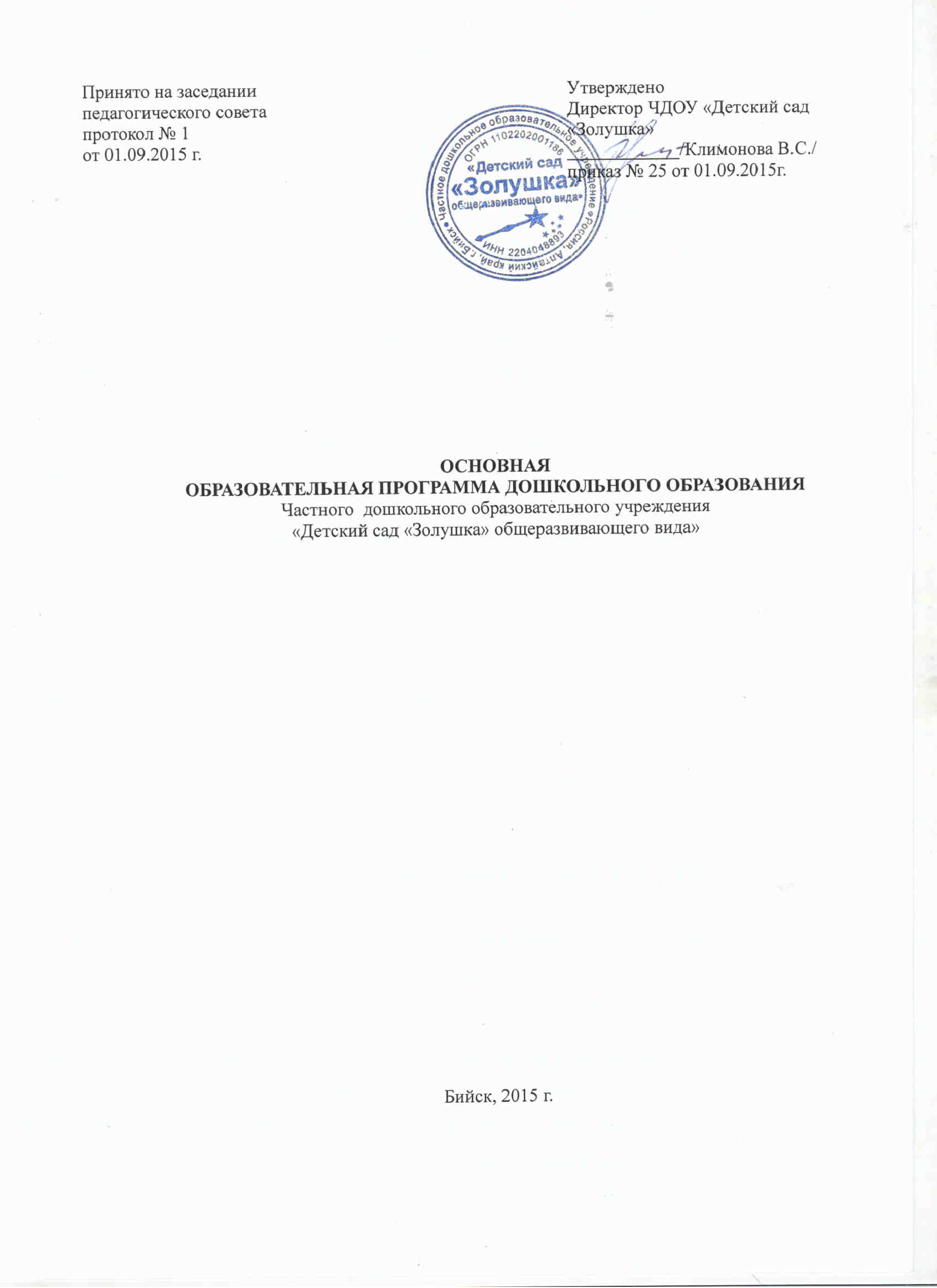 ВВЕДЕНИЕ	31. ЦЕЛЕВОЙ РАЗДЕЛ	51.1. Пояснительная записка	51.1.1. Цели и задачи Программы	51.1.2. Принципы и подходы к формированию Программы	61.1.3. Значимые для разработки и реализации Программы характеристики, в том числе характеристики развития детей раннего и дошкольного возраста	91.2. Планируемые результаты	111.3. Развивающее оценивание качества образовательной деятельности по Программе	132. СОДЕРЖАТЕЛЬНЫЙ РАЗДЕЛ	182.1. Общие положения	182.2.Описание образовательной деятельности в соответствии с направлениями развития ребенка, представленными в пяти образовательных областях	182.2.1. Ранний возраст (2-3 года)	182.2.2. Дошкольный возраст	23Социально-коммуникативное развитие	23Познавательное развитие	24Речевое развитие	26Художественно-эстетическое развитие	27Физическое развитие	282.3. Содержания Программы в части, формируемой участниками образовательных отношений                          	272.4. Описание вариативных форм, способов, методов и средств реализации Программы с учётом возрастных и индивидуальных особенностей воспитанников, специфики их образовательных потребностей и интересов	312.5. Особенности образовательной деятельности разных видов и культурных практик	322.6. Способы и направления поддержки детской инициативы	422.7. Взаимодействие взрослых с детьми	452.8. Взаимодействие педагогического коллектива с семьями дошкольников	462.9. Программа коррекционно-развивающей работы с детьми	493. ОРГАНИЗАЦИОННЫЙ РАЗДЕЛ	       533.1. Психолого-педагогические условия, обеспечивающие развитие ребенка	533.2. Организация развивающей предметно-пространственной среды	533.3. Кадровые условия реализации Программы	583.4. Материально-техническое обеспечение Программы	583.5. Финансовые условия реализации Программы	683.6. Планирование образовательной деятельности	683.7. Режим дня и распорядок	753.8. Перечень нормативных и нормативно-методических документов	793.9. Перечень литературных источников	80ВВЕДЕНИЕОсновная образовательная программа дошкольного образования ЧДОУ «Детский сад «Золушка» общеразвивающего вида» (далее - Программа) разработана в соответствии с Федеральным законом «Об образовании в Российской Федерации» от 29 декабря 2012 г. №273-ФЗ (далее – Федеральный закон «Об образовании в Российской Федерации») и Федеральным государственным образовательным стандартом дошкольного образования (далее – ФГОС ДО, Стандарт), с учетом Примерной основной образовательной программы дошкольного образования (одобренной решением федерального учебно-методического объединения по общему образованию, протокол от 20.05.2015г. № 2/15).Согласно Федеральному закону «Об образовании в Российской Федерации»
дошкольное образование является уровнем общего образования наряду с начальным общим, основным общим и средним общим образованием.Именно в дошкольном детстве закладываются ценностные установки развития личности ребенка, основы его идентичности, отношения к миру, обществу, семье и самому себе.Поэтому миссия дошкольного образования – сохранение уникальности и самоценности дошкольного детства как отправной точки включения и дальнейшего овладения разнообразными формами жизнедеятельности в быстро изменяющемся мире, содействие развитию различных форм активности ребенка, передача общественных норм и ценностей, способствующих позитивной социализации в поликультурном многонациональном обществе.Задача приобщения детей к жизни в современном социальном пространстве требует обновления не только содержания дошкольного образования, но и способов взаимодействия между детьми и взрослыми, формирования базового доверия ребенка к миру, комфортного и безопасного образа жизни. Данная Программа опирается на междисциплинарные исследования природы детства как особого культурно-исторического феномена в развитии человечества, на историко-эволюционный подход к развитию личности в природе и обществе, культурно-деятельностную психологию социализации ребенка, педагогическую антропологию, педагогику достоинства и педагогику сотрудничества.Программа направлена на создание социальной ситуации развития дошкольников, социальных и материальных условий, открывающих возможности позитивной социализации ребенка, формирования у него доверия к миру, к людям и к себе, его личностного и познавательного развития, развития инициативы и творческих способностей посредством культуросообразных и возрастосообразных видов деятельности в сотрудничестве со взрослыми и другими детьми, а также на обеспечение здоровья и безопасности детей.Формируемая социальная ситуация развития выступает как источник социализации и развития личности ребенка, определяет уклад жизнедеятельности дошкольника, включая формы и содержание общения и совместной деятельности ребенка в семье и в образовательной организации. На основе Программы на разных возрастных этапах развития и социализации дошкольников конструируется мотивирующая образовательная среда. Мотивирующая образовательная среда предоставляет систему условий развития детей, включая пространственно-временные (гибкость и трансформируемость пространства и его предметного наполнения, гибкость планирования), социальные (формы сотрудничества и общения, ролевые и межличностные отношения всех участников образовательных отношений, включая педагогов, детей, родителей (законных представителей), администрацию), условия детской активности (доступность и разнообразие видов деятельности, соответствующих возрастно-психологическим особенностям дошкольников, задачам развития каждого ребенка), материально-технические и другие условия образовательной деятельности.Содержание Программы в соответствии с требованиями Стандарта включает три основных раздела – целевой, содержательный и организационный. Целевой раздел Программы определяет ее цели и задачи, принципы и подходы к формированию Программы, планируемые результаты ее освоения в виде целевых ориентиров. Содержательный раздел Программы включает описание образовательной деятельности в соответствии с направлениями развития ребенка в пяти образовательных областях – социально-коммуникативной, познавательной, речевой, художественно-эстетической, физической.Программа определяет примерное содержание образовательных областей с учетом возрастных и индивидуальных особенностей детей в различных видах деятельности, таких как:– игровая (сюжетно-ролевая игра, игра с правилами и другие виды игры), – коммуникативная (общение и взаимодействие со взрослыми и другими детьми), – познавательно-исследовательская (исследование и познание природного и социального миров в процессе наблюдения и взаимодействия с ними), а также такими видами активности ребенка, как:– восприятие художественной литературы и фольклора, – самообслуживание и элементарный бытовой труд (в помещении и на улице),– конструирование из разного материала, включая конструкторы, модули, бумагу, природный и иной материал, – изобразительная (рисование, лепка, аппликация),– музыкальная (восприятие и понимание смысла музыкальных произведений, пение, музыкально-ритмические движения, игры на детских музыкальных инструментах),– двигательная (овладение основными движениями) формы активности ребенка.Содержательный раздел Программы включает описание коррекционно-развивающей работы.Организационный раздел Программы описывает систему условий реализации образовательной деятельности, необходимых для достижения целей Программы, планируемых результатов ее освоения в виде целевых ориентиров, а также особенности организации образовательной деятельности, а именно описание: – психолого-педагогических, кадровых, материально-технических и финансовых условий,– особенностей организации развивающей предметно-пространственной среды, – особенностей образовательной деятельности разных видов и культурных практик,– способов и направлений поддержки детской инициативы, – особенностей взаимодействия педагогического коллектива с семьями дошкольников, – особенностей разработки режима дня и формирования распорядка дня с учетом возрастных и индивидуальных особенностей детей, их специальных образовательных потребностей.Объем обязательной части основной образовательной программы составляет не менее 60% от ее общего объема. Обязательная часть программы для групп раннего возраста от 2 до 3 лет предполагает реализацию примерной образовательной программы «Истоки» Л.А.Парамонова Т.И.Алиева и др. Обязательная часть программы для дошкольного возраста от 3 до 7 лет предполагает реализацию комплексной программы «Миры детства: конструирование возможностей» под. ред. Т.Н. Дороновой. Объем части основной образовательной программы, формируемой участниками образовательных отношений, составляет не более 40% от ее общего объема и предполагает реализацию парциальных программ, выбор которых определен на основе анкетирования с родителями. В части, формируемой участниками образовательных отношений реализуются приоритетные направления:-  музыкальное развитие - приобщение к музыкальному искусству детей дошкольного возраста - физическое развитие - обучение детей плаванию, приобщение к здоровому образу жизни, закаливание;- познавательное развитие – формирование элементарных математических представлений, использование развивающих методик и технологий, реализация регионального компонента на примере освоения экологической тропы детского сада.-социально-личностное развитие – развитие эмоциональной сферы дошкольника.Программа также содержит рекомендации по развивающему оцениванию достижения целей в форме педагогической и психологической диагностики развития детей как раннего возраста так и дошкольного, а также качества реализации основной общеобразовательной программы Организации. Система оценивания качества реализации программы Организации направлена в первую очередь на оценивание созданных Организацией условий внутри  образовательного  процесса. 1. ЦЕЛЕВОЙ РАЗДЕЛ1.1. Пояснительная записка1.1.1. Цели и задачи ПрограммыЦелью Программы является обеспечение полноценного, разностороннего развития каждого ребенка, создание равных условий для развития детей имеющих разные возможности; проектирование социальных ситуаций развития ребенка и развивающей предметно-пространственной среды, обеспечивающих позитивную социализацию, мотивацию и поддержку индивидуальности детей через общение, игру, познавательно-исследовательскую деятельность и другие формы активности. Программа направлена на:создание условий развития ребенка, открывающих возможности для его позитивной социализации, его личностного развития, развития инициативы и творческих способностей на основе сотрудничества со взрослыми и сверстниками и соответствующим возрасту видам деятельности;на создание развивающей образовательной среды, которая представляет собой систему условий социализации и индивидуализации детей.Целью Программы является обеспечение эмоционального благополучия и положительного отношения детей к себе, к другим людям, к миру, их полноценное развитие в следующих сферах:социально-коммуникативной;познавательной;речевой;художественно-эстетической;физической.Программа, в соответствии с Федеральным законом «Об образовании в Российской Федерации», содействует взаимопониманию и сотрудничеству между людьми, учитывает разнообразие мировоззренческих подходов, способствует реализации права детей дошкольного возраста на свободный выбор мнений и убеждений, обеспечивает развитие способностей каждого ребенка, формирование и развитие личности ребенка в соответствии с принятыми в семье и обществе духовно-нравственными и социокультурными ценностями в целях интеллектуального, духовно-нравственного, творческого и физического развития человека, удовлетворения его образовательных потребностей и интересов. Цели Программы достигаются через решение следующих задач:– охрана и укрепление физического и психического здоровья детей, в том числе их эмоционального благополучия;– обеспечение равных возможностей для полноценного развития каждого ребенка в период дошкольного детства независимо от места проживания, пола, нации, языка, социального статуса;– создание благоприятных условий развития детей в соответствии с их возрастными и индивидуальными особенностями, развитие способностей и творческого потенциала каждого ребенка как субъекта отношений с другими детьми, взрослыми и миром;– объединение обучения и воспитания в целостный образовательный процесс на основе духовно-нравственных и социокультурных ценностей, принятых в обществе правил и норм поведения в интересах человека, семьи, общества;– формирование общей культуры личности детей, развитие их социальных, нравственных, эстетических, интеллектуальных, физических качеств, инициативности, самостоятельности и ответственности ребенка, формирование предпосылок учебной деятельности;– формирование социокультурной среды, соответствующей возрастным и индивидуальным особенностям детей;– обеспечение психолого-педагогической поддержки семьи и повышение компетентности родителей (законных представителей) в вопросах развития и образования, охраны и укрепления здоровья детей;– обеспечение преемственности целей, задач и содержания дошкольного общего и начального общего образования.Задачи экспериментальной работы по теме "Проектирование социальной ситуации развития детей 3-7 лет в Примерной основной образовательной программе «Миры детства: конструирование возможностей»":-  разработать комплекс организационно-педагогических условий эффективного сопровождения деятельности ДОО по проектированию социальной ситуации развития детей 3-7 лет в Примерной основной образовательной программе «Миры детства: конструирование возможностей».(ЧДОУ является экспериментальной площадкой ФГАУ "ФИРО" с 17.07.2015г.)1.1.2. Принципы и подходы к формированию ПрограммыВ соответствии со Стандартом Программа построена на следующих принципах:1. Поддержка разнообразия детства. Современный мир характеризуется возрастающим многообразием и неопределенностью, отражающимися в самых разных аспектах жизни человека и общества. Многообразие социальных, личностных, культурных, языковых, этнических особенностей, религиозных и других общностей, ценностей и убеждений, мнений и способов их выражения, жизненных укладов особенно ярко проявляется в условиях Российской Федерации – государства с огромной территорией, разнообразными природными условиями, объединяющего многочисленные культуры, народы, этносы. Возрастающая мобильность в обществе, экономике, образовании, культуре требует от людей умения ориентироваться в этом мире разнообразия, способности сохранять свою идентичность и в то же время гибко, позитивно и конструктивно взаимодействовать с другими людьми, способности выбирать и уважать право выбора других ценностей и убеждений, мнений и способов их выражения. Принимая вызовы современного мира, Программа рассматривает разнообразие как ценность, образовательный ресурс и предполагает использование разнообразия для обогащения образовательного процесса. Организация выстраивает образовательную деятельность с учетом региональной специфики, социокультурной ситуации развития каждого ребенка, его возрастных и индивидуальных особенностей, ценностей, мнений и способов их выражения.2. Сохранение уникальности и самоценности детства как важного этапа в общем развитии человека. Самоценность детства – понимание детства как периода жизни значимого самого по себе, значимого тем, что происходит с ребенком сейчас, а не тем, что этот этап является подготовкой к последующей жизни. Этот принцип подразумевает полноценное проживание ребенком всех этапов детства (младенческого, раннего и дошкольного детства), обогащение (амплификацию) детского развития.3. Позитивная социализация ребенка предполагает, что освоение ребенком культурных норм, средств и способов деятельности, культурных образцов поведения и общения с другими людьми, приобщение к традициям семьи, общества, государства происходят в процессе сотрудничества со взрослыми и другими детьми, направленного на создание предпосылок к полноценной деятельности ребенка в изменяющемся мире.4. Личностно-развивающий и гуманистический характер взаимодействия взрослых (родителей (законных представителей), педагогических и иных работников Организации) и детей. Такой тип взаимодействия предполагает базовую ценностную ориентацию на достоинство каждого участника взаимодействия, уважение и безусловное принятие личности ребенка, доброжелательность, внимание к ребенку, его состоянию, настроению, потребностям, интересам. Личностно-развивающее взаимодействие является неотъемлемой составной частью социальной ситуации развития ребенка в организации, условием его эмоционального благополучия и полноценного развития. 5. Содействие и сотрудничество детей и взрослых, признание ребенка полноценным участником (субъектом) образовательных отношений. Этот принцип предполагает активное участие всех субъектов образовательных отношений – как детей, так и взрослых – в реализации программы. Каждый участник имеет возможность внести свой индивидуальный вклад в ход игры, занятия, проекта, обсуждения, в планирование образовательного процесса, может проявить инициативу. Принцип содействия предполагает диалогический характер коммуникации между всеми участниками образовательных отношений. Детям предоставляется возможность высказывать свои взгляды, свое мнение, занимать позицию и отстаивать ее, принимать решения и брать на себя ответственность в соответствии со своими возможностями. 6. Сотрудничество Организации с семьей. Сотрудничество, кооперация с семьей, открытость в отношении семьи, уважение семейных ценностей и традиций, их учет в образовательной работе являются важнейшим принципом образовательной программы. Сотрудники Организации должны знать об условиях жизни ребенка в семье, понимать проблемы, уважать ценности и традиции семей воспитанников. Программа предполагает разнообразные формы сотрудничества с семьей как в содержательном, так и в организационном планах. 7. Сетевое взаимодействие с организациями социализации, образования, охраны здоровья и другими партнерами, которые могут внести вклад в развитие и образование детей, а также использование ресурсов местного сообщества и вариативных программ дополнительного образования детей для обогащения детского развития. Программа предполагает, что Организация устанавливает партнерские отношения не только с семьями детей, но и с другими организациями и лицами, которые могут способствовать обогащению социального и/или культурного опыта детей, приобщению детей к национальным традициям (посещение театров, музеев, освоение программ дополнительного образования), к природе и истории родного края; содействовать проведению совместных проектов, экскурсий, праздников, посещению концертов, а также удовлетворению особых потребностей детей, оказанию психолого-педагогической и/или медицинской поддержки в случае необходимости (центры семейного консультирования и др.). 8. Индивидуализация дошкольного образования предполагает такое построение образовательной деятельности, которое открывает возможности для индивидуализации образовательного процесса, появления индивидуальной траектории развития каждого ребенка с характерными для данного ребенка спецификой и скоростью, учитывающей его интересы, мотивы, способности и возрастно-психологические особенности. При этом сам ребенок становится активным в выборе содержания своего образования, разных форм активности. Для реализации этого принципа необходимы регулярное наблюдение за развитием ребенка, сбор данных о нем, анализ его действий и поступков; помощь ребенку в сложной ситуации; предоставление ребенку возможности выбора в разных видах деятельности, акцентирование внимания на инициативности, самостоятельности и активности ребенка.9. Возрастная адекватность образования. Этот принцип предполагает подбор педагогом содержания и методов дошкольного образования в соответствии с возрастными особенностями детей. Важно использовать все специфические виды детской деятельности (игру, коммуникативную и познавательно-исследовательскую деятельность, творческую активность, обеспечивающую художественно-эстетическое развитие ребенка), опираясь на особенности возраста и задачи развития, которые должны быть решены в дошкольном возрасте. Деятельность педагога должна быть мотивирующей и соответствовать психологическим законам развития ребенка, учитывать его индивидуальные интересы, особенности и склонности.10. Развивающее вариативное образование. Этот принцип предполагает, что образовательное содержание предлагается ребенку через разные виды деятельности с учетом его актуальных и потенциальных возможностей усвоения этого содержания и совершения им тех или иных действий, с учетом его интересов, мотивов и способностей. Данный принцип предполагает работу педагога с ориентацией на зону ближайшего развития ребенка (Л.С. Выготский), что способствует развитию, расширению как явных, так и скрытых возможностей ребенка.11. Полнота содержания и интеграция отдельных образовательных областей. В соответствии со Стандартом Программа предполагает всестороннее социально-коммуникативное, познавательное, речевое, художественно-эстетическое и физическое развитие детей посредством различных видов детской активности. Деление Программы на образовательные области не означает, что каждая образовательная область осваивается ребенком по отдельности, в форме изолированных занятий по модели школьных предметов. Между отдельными разделами Программы существуют многообразные взаимосвязи: познавательное развитие тесно связано с речевым и социально-коммуникативным, художественно-эстетическое – с познавательным и речевым и т.п. Содержание образовательной деятельности в одной конкретной области тесно связано с другими областями. Такая организация образовательного процесса соответствует особенностям развития детей раннего и дошкольного возраста.12. Инвариантность ценностей и целей при вариативности средств реализации и достижения целей Программы. Стандарт и Программа задают инвариантные ценности и ориентиры, с учетом которых Организация должна разработать свою основную образовательную программу и которые для нее являются научно-методическими опорами в современном мире разнообразия и неопределенности. При этом Программа оставляет за Организацией право выбора способов их достижения, выбора образовательных программ, учитывающих многообразие конкретных социокультурных, географических, климатических условий реализации Программы, разнородность состава групп воспитанников, их особенностей и интересов, запросов родителей (законных представителей), интересов и предпочтений педагогов и т.п. Основные подходы к формированию Программы:Программа основывается на культурно-исторический и системно-деятельностный подход Л.А. Леонтьева, Л.С. Выготского к организации развивающего взаимодействия между всеми участниками образовательного процесса.  Согласно историко-эволюционному, культурно-деятельностному подходам к развитию ребенка накопленные в опыте предыдущих поколений знания не просто передаются напрямую от взрослого к ребенку; ребенок сам активно приобретает собственный опыт, творчески созидает собственные знания и смыслы, строит взаимодействия в совместно-разделенной деятельности и в общении с другими детьми и взрослыми. Таким образом, знания и смыслы не механически усваиваются, но активно создаются (конструируются) самим ребенком в процессе взаимодействия и диалога с природным и социальным миром. Реализация новых требований подразумевает новый подход к образованию, отличный от тех, которые использовались ранее. В Программе использованы новые средства, которые ранее широко не использовались, и с помощью которых взрослый может направлять инициативу ребенка в различных культурных практиках: игре, рисовании, исследовании, коммуникации, чтении.К средствам, которые позволяют направлять в педагогически ценном русле инициативу ребенка, а не ущемлять ее, которые дают возможность дошкольному образовательному учреждению реализовать Стандарт, относятся:изменение форм взаимодействия взрослого и ребенка;реструктуризацию содержания образовательной деятельности;рациональную организацию предметно-пространственной среды;эффективное взаимодействие детского сада с семьей.1.1.3. Значимые для разработки и реализации Программы характеристики, в том числе характеристики развития детей раннего и дошкольного возрастаОбщие сведения о коллективе детей, работников, родителей.Основными участниками реализации программы  являются: дети раннего и дошкольного возраста, родители (законные представители), педагоги.Кадровый  потенциалДетский сад  полностью  укомплектован кадрами. Коллектив педагогов ДОУ составляет 27 человек с учетом совместителей и прочего педагогического персонала:  из них 20 воспитателей, старший воспитатель, инструктор по физической культуре, музыкальный руководитель,  учитель-логопед, педагог-психолог,   педагог дополнительного образования. Характеристика кадрового состава Доля педагогических работников, имеющих квалификационные категории составляет 81%. Из них:- имеют высшую квалификационную категорию – 30% (8);- имеют первую квалификационную категорию – 51% (14).Доля педагогических работников- со средним  педагогическим образованием составляет 30 % (8 педагогов); - с неоконченным средним педагогическим образованием 3% (1 педагог);-  с высшим педагогическим образованием составляет 67% ( 18 педагогов);В учреждении работает почти 63% педагогов со стажем работы свыше 15 лет.Отличительной особенностью дошкольного учреждения является стабильность педагогических кадров и обсуживающего персонала.Все педагоги своевременно проходят КПК,  96%  прошли курсы повышения квалификации по ФГОС ДО, 100% педагогов владеют навыками пользователя ПК, пройдя обучение на базе ДОУ или освоив компьютер самостоятельно. А также повышают свой профессиональный уровень через  просмотр методических вебинаров ФЭП,  прохождение процедуры аттестации, самообразование, семинаров педагогов, что способствует повышению профессионального мастерства,   положительно влияет на развитие ДОУ.  Социальный  статус родителей		  Социальными заказчиками деятельности учреждения являются в первую очередь родители воспитанников. Поэтому коллектив ДОУ пытается создать доброжелательную, психологически комфортную атмосферу, в основе которой лежит определенная система взаимодействия с родителями, взаимопонимание и сотрудничество.Основной контингент воспитанников – дети сотрудников ЗАО «Эвалар». Свою работу педагогический коллектив организует в тесном контакте с родителями воспитанников. Таким образом, в части формируемой участникам образовательного процесса по инициативе родителей организованы дополнительные образовательные услуги: развивающее обучение с применением авторских технологий В.В. Воскобовича, Дьенеша, Кюизенера, экологическое образование, занятия с педагогом-психологом по подготовке в школе. Для воспитанников, нуждающихся в коррекции звукопроизношения и формировании фонетико-фонематического слуха, организуется логопедическое сопровождение в форме индивидуально-подгрупповых занятий посредствам работы  логопункта в ДОУ.Виду того, что в контингент воспитанников входят часто болеющие дети, а также внушительный процент воспитанников не имеет первой группы здоровья, в объем программных задач входит система профилактических мероприятий (в том числе организация физиопроцедур) и оптимизация организованной двигательной деятельности, в том числе обучение воспитанников плаванию.Характеристики особенностей развития детей раннего и дошкольного возрастаПрограмма обеспечивает развитие личности детей дошкольного и раннего возраста в различных видах общения и деятельности с учетом их возрастных, индивидуальных психологических и физиологических особенностей и социальной ситуацией развития. Раннее детство (от 2 года до 3 лет).  В раннем возрасте ребенок при помощи взрослого усваивает основные способы использования предметов. У него начинает активно развиваться предметная деятельность.Продолжается развитие всех органов физиологических систем. Совершенствуются их функции. Ребенок становится более подвижным и самостоятельным, формируется понятие «Я сам».Расширяется круг общения за счет менее знакомых взрослых и сверстников. Общение, овладение предметными действиями приводит ребенка к освоению языка, подготавливает его к игре. Под влиянием предметной деятельности, общения и игры в раннем возрасте развиваются восприятие, мышление, память и другие познавательные процессы.Ведущая деятельность в раннем детстве - предметная. Ребенок при помощи взрослого усваивает основные способы использования предметов. Действуя с предметами, ребенок открывает для себя их физические и динамические свойства, пространственные отношения, распределение целого на части и составление целого из частей; осваивает систему предметно-орудийных действий.В дошкольном детстве (от 3 до 7 лет) складывается потенциал для дальнейшего познавательного, волевого и эмоционального развития ребенка.Познавательное развитие. Мир не только устойчив в восприятии ребенка, но и может выступать как релятивный (все можно всем); складывающийся в предшествующий период развития условный план действия воплощается в элементах образного мышления, воспроизводящего и творческого продуктивного воображения; формируются основы символической функции сознания, развиваются сенсорные и интеллектуальные способности. К концу периода ребенок начинает ставить себя на место другого человека: смотреть на происходящее с позиций других и понимать мотивы их действий; самостоятельно строить образ будущего результата продуктивного действия. В отличие от ребенка раннего возраста, который способен лишь к элементарному различению таких сфер действительности, как природный и рукотворный мир, "другие люди" и "Я сам", к концу дошкольного возраста формируются представления о различных сторонах каждой из этих сфер. Зарождается оценка и самооценка.Волевое развитие. Ребенок избавляется от присущей более раннему этапу "глобальной подражательности" взрослому, может противостоять в известных пределах воле другого человека; развиваются приемы познавательной (в частности, воображаемое преобразование действительности), собственно волевой (инициатива, способность заставить себя сделать неинтересное) и эмоциональный (выражение своих чувств) саморегуляции. Ребенок оказывается способным к над ситуативному (выходящему за рамки исходных требований) поведению.Эмоциональное развитие. Эмоции ребенка все больше освобождаются от импульсивности, сиюминутности. Начинают закладываться чувства (ответственности, справедливости, привязанности и т. п.), формируется радость от инициативного действия; получают новый толчок развития социальные эмоции во взаимодействии со сверстниками. Ребенок обнаруживает способность к отождествлению себя с другими, что порождает в нем способность к обособлению от других, обеспечивает развитие индивидуальности. Возникает обобщение собственных переживаний, эмоциональное предвосхищение результатов чужих и своих поступков. Эмоции становятся "умными".К 7 годам формируются предпосылки для успешного перехода на следующую ступень образования. На основе детской любознательности впоследствии формируется интерес к учению; развитие познавательных способностей послужит основой для формирования теоретического мышления; умение общаться со взрослыми и сверстниками позволит ребенку перейти к учебному сотрудничеству; развитие произвольности даст возможность преодолевать трудности при решении учебных задач, овладению элементами специальных языков, характерных для отдельных видов деятельности, станет основой усвоения различных предметов в школе (музыка, математика и т. п.).1.2. Планируемые результатыВ соответствии с ФГОС ДО специфика дошкольного детства и системные особенности дошкольного образования делают неправомерными требования от ребенка дошкольного возраста конкретных образовательных достижений. Поэтому результаты освоения Программы представлены в виде целевых ориентиров дошкольного образования и представляют собой возрастные характеристики возможных достижений ребенка к концу дошкольного образования. Реализация образовательных целей и задач Программы направлена на достижение целевых ориентиров дошкольного образования, которые описаны как основные характеристики развития ребенка. Основные характеристики развития ребенка представлены в виде изложения возможных достижений воспитанников на разных возрастных этапах дошкольного детства. Целевые ориентиры не подлежат непосредственной оценке, в том числе в виде педагогической диагностики (мониторинга), и не являются основанием для их формального сравнения с реальными достижениями детей. Они не являются основой объективной оценки соответствия установленным требованиям образовательной деятельности и подготовки детей. Освоение Программы не сопровождается проведением промежуточных аттестаций и итоговой аттестации воспитанников.Настоящие требования являются ориентирами для:а)	построения образовательной политики на соответствующих уровнях с учётом целей дошкольного образования, общих для всего образовательного пространства Российской Федерации;б)	решения задач: формирования Программы;анализа профессиональной деятельности; взаимодействия с семьями;в)	изучения характеристик образования детей в возрасте от 2 лет до 8 лет;г)	информирования родителей (законных представителей) и общественности относительно целей дошкольного образования, общих для всего образовательного пространства Российской Федерации.Целевые ориентиры не могут служить непосредственным основанием при решении управленческих задач, включая:аттестацию педагогических кадров;оценку качества образования;оценку как итогового, так и промежуточного уровня развития детей, в том числе в рамках мониторинга (в том числе в форме тестирования, с использованием методов, основанных на наблюдении, или иных методов измерения результативности детей);оценку выполнения муниципального (государственного) задания посредством их включения в показатели качества выполнения задания;распределение стимулирующего фонда оплаты труда работников Организации.В соответствии с периодизацией психического развития ребенка, принятой в культурно-исторической психологии, дошкольное детство подразделяется на три возраста детства: младенческий (первое и второе полугодия жизни), ранний (от 1 года до 3 лет) и дошкольный возраст (от 3 до 8 лет). Целевые ориентиры для детей раннего возраста.К трем годам ребенок:  Предметно-орудийная деятельность:- ребенок овладевает основными действиями с предметами в соответствии с их    социальным назначением;                     - способен к элементарному самообслуживанию;- способен самостоятельно находить и применять орудия для достижения цели;- стремиться к самостоятельности, демонстрирует поведение «Я сам».    Символико-моделирующие виды деятельности:- ребенок копирует сюжетно-отобразительные действия, движения;- использует предметы- заместители.- рисует каракули, начинает давать им название;- возникают простейшие изображения;- активно подражает сверстникам и взрослым;-показывает действием неодушевленные предметы. Речь:	  - ребенок обладает умением соотносить изображение и предмета, выполнить инструкцию взрослого;	 - ребенок проявляет интерес к книгам, демонстрирует запоминание первых сказок путем включения в рассказ взрослого отдельных слов и действий; эмоционально реагирует на песенки и потешки;	- ребенок овладевает достаточно активным словарем; грамматическими категориями разговорного языка, составляя, предложения изменяет слова по родам, числам и падежам; 	- ребенок способен вступать в диалог со взрослыми и сверстниками и ждет на них ответа.Действия с предметами как основа познавательного развития:- ребенок действия руки контролирует зрением;- ребенок овладевает приемами раскатывания, сплющивания, круговыми движениями, используя глину, пластилин;- овладевает умением вкладывать плоскостные и объемные фигуры в отверстия соответствующих форм; группирует предметы по цвету, величине, форме; располагает предметы в порядке увеличения и уменьшения; выполняет несложное конструирование из кубиков.Эмоциональные проявления:- ребенок эмоционально отзывчив, чувствителен к отношению взрослых и себе, нуждается в эмоциональной поддержке;-ребенок реагирует на музыку, с удовольствием под музыку и слушает   простые произведения.Физическое развитие:- ребенок овладевает основными движениями (ходьба и бег в разных направлениях, в разном темп; прыжки на месте и с продвижением вперед);- воспроизводит простые движения по показу взрослого, выполняет движения имитационного характера;- принимает участие в сюжетных подвижных играх; получает удовольствие от процесса выполнения движений.Целевые ориентиры на этапе завершения освоения ПрограммыК семи годам: ребенок овладевает основными культурными способами деятельности, проявляет инициативу и самостоятельность в игре, общении, конструировании и других видах детской активности. Способен выбирать себе род занятий, участников по совместной деятельности; ребенок положительно относится к миру, другим людям и самому себе, обладает чувством собственного достоинства. Активно взаимодействует со сверстниками и взрослыми, участвует в совместных играх. Способен договариваться, учитывать интересы и чувства других, сопереживать неудачам и радоваться успехам других, адекватно проявляет свои чувства, в том числе чувство веры в себя, старается разрешать конфликты; ребенок обладает воображением, которое реализуется в разных видах деятельности и прежде всего в игре. Ребенок владеет разными формами и видами игры, различает условную и реальную ситуации, следует игровым правилам;  ребенок достаточно хорошо владеет устной речью, может высказывать свои мысли и желания, использовать речь для выражения своих мыслей, чувств и желаний, построения речевого высказывания в ситуации общения, может выделять звуки в словах, у ребенка складываются предпосылки грамотности; у ребенка развита крупная и мелкая моторика. Он подвижен, вынослив, владеет основными произвольными движениями, может контролировать свои движения и управлять ими; ребенок приобретает опыт организованной двигательной деятельности в том числе связанный с выполнением упражнений на воде, способствующий становлению саморегуляции и целенаправленности в двигательной сфере, овладевает элементарными нормами и правилами с точки зрения здорового образа жизни; формирует начальные представления о некоторых видах спорта; ребенок способен к волевым усилиям, может следовать социальным нормам поведения и правилам в разных видах деятельности, во взаимоотношениях со взрослыми и сверстниками, может соблюдать правила безопасного поведения и личной гигиены;  ребенок проявляет любознательность, задает вопросы взрослым и сверстникам, интересуется причинно-следственными связями, пытается самостоятельно придумывать объяснения явлениям природы и поступкам людей. Склонен наблюдать, экспериментировать, строить смысловую картину окружающей реальности, обладает начальными знаниями о себе, о природном и социальном мире, в котором он живет. Знаком с произведениями детской литературы, обладает элементарными представлениями из области живой природы, естествознания, математики, истории и т.п. Способен к принятию собственных решений, опираясь на свои знания и умения в различных видах деятельности.- Дети свободно ориентируются в форме, цвете, толщине, свойствах объектов; обобщают объекты по свойствам; объясняют сходство и различие объектов; умеют рассуждать, ориентироваться в пространстве; умеют классифицировать предметы по цвету, высоте, длине, ширине; владеют прямым и обратным счётом, выполняют арифметические действия, делят целое на части; самостоятельно моделируют и конструируют объекты; дети самостоятельны, инициативны, любознательны.Степень реального развития этих характеристик и способности ребенка их проявлять к моменту перехода на следующий уровень образования могут существенно варьировать у разных детей в силу различий в условиях жизни и индивидуальных особенностей развития конкретного ребенка.1.3. Развивающее оценивание качества образовательной деятельности по ПрограммеОценивание качества, т. е. оценивание соответствия образовательной деятельности, реализуемой Организацией, заданным требованиям Стандарта и Программы в дошкольном образовании направлено в первую очередь на оценивание созданных Организацией условий в процессе образовательной деятельности.	Система оценки образовательной деятельности, предусмотренная Программой, предполагает оценивание качества условий образовательной деятельности, обеспечиваемых Организаций, включая психолого-педагогические, кадровые, материально-технические, финансовые, информационно-методические, управление Организацией и т. д..Программой не предусматривается оценивание качества образовательной деятельности Организации на основе достижения детьми планируемых результатов освоения Программы.Целевые ориентиры, представленные в Программе:не подлежат непосредственной оценке;не являются непосредственным основанием оценки как итогового, так и промежуточного уровня развития детей; не являются основанием для их формального сравнения с реальными достижениями детей;не являются основой объективной оценки соответствия установленным требованиям образовательной деятельности и подготовки детей; не являются непосредственным основанием при оценке качества образования. Программой предусмотрена система мониторинга динамики развития детей, динамики их образовательных достижений, основанная на методе наблюдения и включающая:– педагогические наблюдения, педагогическую диагностику, связанную с оценкой эффективности педагогических действий с целью их дальнейшей оптимизации.Программа предоставляет Организации право самостоятельного выбора инструментов  педагогической и психологической диагностики развития детей, в том числе, его динамики.Программой предусмотрены следующие уровни системы оценки качества: диагностика развития ребенка, используемая как профессиональный инструмент педагога с целью получения обратной  связи от собственных педагогических действий и планирования дальнейшей индивидуальной работы с детьми по Программе; На уровне образовательной организации система оценки качества реализации Программы решает задачи:повышения качества реализации программы дошкольного образования;реализации требований Стандарта к структуре, условиям и целевым ориентирам основной образовательной программы дошкольной организации; обеспечения объективной экспертизы деятельности Организации в процессе оценки качества программы дошкольного образования; задания ориентиров педагогам в их профессиональной деятельности и перспектив развития самой Организации;создания оснований преемственности между дошкольным и начальным общим образованием.Важнейшим элементом системы обеспечения качества дошкольного образования в  организации  является оценка качества  психолого-педагогических условий реализации основной образовательной программы, и именно психолого-педагогические условия являются основным предметом оценки в предлагаемой системе оценки качества образования на уровне Организации. Это позволяет выстроить систему оценки и повышения качества вариативного, развивающего дошкольного образования в соответствии со Стандартом посредством экспертизы условий реализации Программы.Ключевым уровнем оценки является уровень образовательного процесса, в котором непосредственно участвует ребенок, его семья и педагогический коллектив Организации. Система оценки качества предоставляет педагогам и администрации Организации материал для рефлексии своей деятельности и для серьезной работы над Программой, которую они реализуют. Результаты оценивания качества образовательной деятельности формируют доказательную основу для изменений основной образовательной программы, корректировки образовательного процесса и условий образовательной деятельности.Важную роль в системе оценки качества образовательной деятельности играют также семьи воспитанников и другие субъекты образовательных отношений, участвующие в оценивании образовательной деятельности Организации, предоставляя обратную связь о качестве образовательных процессов Организации. Система оценки качества дошкольного образования:– сфокусирована на оценивании психолого-педагогических и других условий реализации основной образовательной программы в Организации в пяти образовательных областях, определенных Стандартом; – учитывает образовательные предпочтения и удовлетворенность дошкольным образованием со стороны семьи ребенка;– исключает использование оценки индивидуального развития ребенка в контексте оценки работы Организации;– исключает унификацию и поддерживает вариативность программ, форм и методов дошкольного образования;– способствует открытости по отношению к ожиданиям ребенка, семьи, педагогов, общества и государства;– включает как оценку педагогами Организации собственной работы, так и независимую профессиональную и общественную оценку условий образовательной деятельности в дошкольной организации;– использует единые инструменты, оценивающие условия реализации программы в Организации,  как для самоанализа, так и для внешнего оценивания.В Программе предлагается использовать нормативные карты развития, разработанные Н.А. Коротковой и П.Г. Нежновым. В основу нормативных карт положены два критерия оценки.Первый критерий — это интегральные показатели развития ребенка в дошкольном возрасте, а именно — интеллектуальные и мотивационные характеристики его деятельности. Развитие ребенка фиксируется в двух крайних нормативных точках, соответствующих началу и концу дошкольного детства — в 3 года и в 6-7 лет, а также в точке качественного сдвига в психическом складе ребенка — между 4-5 годами.Интеллектуально-мотивационная структура деятельности ребенка дошкольного возраста развивается, последовательно проходя следующие стадии:ситуативная связанность наличным предметным полем, процессуальная мотивация;появление замысла, не зависящего от наличной предметной обстановки, с частичным сохранением процессуальной мотивации (неустойчивость замысла, нет стремления к достижению определенного результата);четко оформленный замысел (цель), воплощающийся (реализующийся) в продукте (результате), мотивация достижения определенного результата.Второй критерии оценки, положенный в основу нормативной карты развития, — это активность, инициативность ребенка как субъекта деятельности в различных жизненных сферах.Наблюдения за тем, что собственно делает ребенок, дают возможность выделить сферы его инициативы. С одной стороны, эти сферы обеспечивают развитие наиболее важных психических процессов (психических новообразований возраста), а с другой стороны, обеспечивают эмоциональное благополучие ребенка, его самореализацию, полноту «проживания» им дошкольного периода детства, включенность в те виды культурной практики, которые традиционно отведены обществом для образования дошкольника.Существует четыре основные сферы инициативы:творческая инициатива (включенность в сюжетную игру как основную творческую деятельность ребенка, где развиваются воображение, образное мышление);инициатива как целеполагание и волевое усилие (включенность в разные виды продуктивной деятельности — рисование, лепку, конструирование, требующие усилий по преодолению «сопротивления» материала, где развиваются произвольность, планирующая функция речи);коммуникативная инициатива (включенность ребенка во взаимодействие со сверстниками, где развиваются эмпатия, коммуникативная функция речи);познавательная инициатива — любознательность (включенность в экспериментирование, простую познавательно-исследовательскую деятельность, где развиваются способности устанавливать пространственно-временные, причинно-следственные и родовидовые отношения).Соотнесение мотивационно-содержательных характеристик деятельностиребенка с целевыми ориентирами Стандарта на основе образовательной программы дошкольного образования «Миры детства: конструирование возможностей»:2. СОДЕРЖАТЕЛЬНЫЙ РАЗДЕЛ2.1. Общие положенияВ содержательном разделе представлены: – описание модулей образовательной деятельности в соответствии с направлениями развития ребенка в пяти образовательных областях: социально-коммуникативной, познавательной, речевой, художественно-эстетической и физического развития, с учетом используемых вариативных программ дошкольного образования и методических пособий, обеспечивающих реализацию данного содержания;– описание вариативных форм, способов, методов и средств реализации Программы с учетом возрастных и индивидуально-психологических особенностей воспитанников, специфики их образовательных потребностей, мотивов и интересов; – адаптивная программа коррекционно-развивающей работы с детьми с ограниченными возможностями здоровья, описывающая образовательную деятельность по профессиональной коррекции нарушений развития детей, предусмотренную Программой.В частном дошкольном образовательном учреждении «Детский сад «Золушка» общеразвивающего вида» реализуются: комплексные программы дошкольного образования программа «Истоки» Т.И Алиева, Л.А Парамонова.; «Миры детства: конструирование возможностей», под редакцией Т.Н. Дороновой, (2015 г.),В части, формируемой участниками образовательных отношений: Парциальные программы 1.  «Развивающие занятия с детьми » по возрастам под ред. Л.А. Парамоновой.2.  Колесникова Е.В  «Математические ступеньки»3   Колесникова  Е.В. « Развитие  звуко-буквенного анализа у детей»4.  Пензулаева.Л.И «Физкультурные занятия»5.  Воронова Е.К. «Программа обучения детей плаванию  в детском саду».           6  «Учите детей петь» сост. Т.М.Орлова, С.И Бекина,            7. «Музыкальног-двигательные упражнения» сост. Е.П.Раевская,            8  «Музыкально-дидактические игры для дошкольников» авт. Н.Г.  Кононова.9.   Муратовой Л.Г «Подготовка к школе»10.  Трясорукова  Т.П. «Солнышко»11. Технологии развивающего обучения В.В. Воскобовича, логические блоки Дьенеша, палочки Кюизенера.2.2.Описание образовательной деятельности в соответствии с направлениями развития ребенка, представленными в пяти образовательных областях2.2.1. Ранний возраст (2-3 года)Главными целями взрослого в отношении ребенка раннего возрастаявляются:- организация предметной деятельности;- обеспечение полноценного физического, в том числе двигательного развития;- формирование речи.Социально-коммуникативное развитие:В раннем возрасте основными задачами в области социально-коммуникативного развития является:- развитие начал общения, взаимодействия с взрослыми, сверстниками и готовности   к      совместной деятельности с ними.- формирование начал культурного поведения-  развитие эмоциональной отзывчивости, сопереживания-создание условий для развития общения ребенка со взрослыми, с другими детьми,для самостоятельной и совместной игры и развития навыков самообслуживанияФормирование начал общения и культурного поведения.Педагог удовлетворяет потребность ребенка в общении и социальном взаимодействии, поощряя ребенка к активной речи. поощряет проявление интереса детей друг к другу и про социальное поведение, называя детей по имени, комментируя (вербализируя) происходящееВзрослый побуждает ребенка активно включаться в общение всеми доступными (неречевыми и речевыми) средствами, откликаться на вопросы и предложения взрослого, инициативно высказываться на близкие ребенку темы из личного опыта, жизни близких людей, животных; подводит к внеситуативному диалогу со взрослым. Взрослый продолжает поддерживать стремление ребенка к самостоятельности в различных повседневных ситуациях и при овладении навыками самообслуживания.Развитие эмоциональной отзывчивости, сопереживания, первых чувств принадлежности к своей семье, сообществу детей.Педагог обеспечивает эмоциональную поддержку, доброжелательное внимание и заботу со стороны взрослых: родителей и педагогов детского сада. Осуществляет помощь детям, поступающим в дошкольное учреждение, создает благоприятные условия для их успешной адаптации. В период адаптации взрослый следит за эмоциональным состоянием ребенка и поддерживает постоянный контакт с родителями (законными представителями); предоставляет возможность ребенку постепенно, в собственном темпе осваивать пространство и режим Организации, не предъявляя ребенку излишних требований. Взрослый грамотно проводит адаптацию ребенка к Организации, учитывая привязанность детей к близким, привлекает родителей (законных представителей) или родных для участия и содействия в период адаптации. Взрослый, первоначально в присутствии родителей (законных представителей) или близких, знакомится с ребенком и налаживает с ним эмоциональный контакт.                                                                                                                                                                                                                                                  Взрослый поддерживает положительный эмоциональный настрой у детей в группе, содействует доброжелательному взаимоотношению детей в группе. Особое значение в этом возрасте приобретает вербализация различных чувств детей, возникающих в процессе взаимодействия: радости, злости, огорчения, боли и т. п., которые появляются в социальных ситуациях. Поэтому педагог обсуждает детей пожалеть другого человека (взрослого, сверстника), если он обижен, огорчен, расстроен; поддерживает каждое проявление ребенком доброжелательности; поощряет общение, способствующее возникновению взаимной симпатии детей. Взрослый не допускает отрицательных оценок ребенка, а наоборот поддерживает общую высокую самооценку ребенка, которая ярко эмоционально окрашена оценивая те или иные действия и поступки малыша.Развитие взаимодействия со взрослыми и сверстниками, готовность к совместной деятельностиПедагог играет с ребенком, используя различные предметы, при этом активные действия ребенка и взрослого чередуются; показывает образцы действий с предметами; создает предметно-развивающую среду для самостоятельной игры-исследования; поддерживает инициативу ребенка в общении и предметно-манипулятивной активности, поощряет его действия.Взрослый способствует развитию у ребенка интереса и доброжелательного отношения к другим детям: создает безопасное пространство для взаимодействия детей, насыщая его разнообразными предметами, создавая условия для активности детей в этом пространстве.Помогает вступать в контакт со сверстниками; побуждает малышей к игре рядом и вместе друг с другом; создает условия для совместной с педагогом и сверстниками деятельности: игры, инсценировки сказки, потешек, песенок, выполнения движений под музыку. Поддерживает стремление ребенка действовать самому; развивать потребность в самостоятельности («Я сам!»), уверенности в себе, своих силах («Я могу!», «Я хороший!»).В сфере развития сюжетно-отобразительной игрыВзрослый организует совместные с взрослым инсценировки знакомых сказок детям по их опыту ситуаций, а также простых художественных текстов (знакомых сказок, стихов) Создает соответствующую игровую среду, поддерживает сюжетно-отобразительные игры, помогает освоить простые игровые действия (покормить куклу, помешать в кастрюльке «еду»).Демонстрирует и поощряет игры с назначением предметов используя разнообразные предметы-заместители; поощряет самостоятельность детей в игре и подборе игрушек.  Использует моменты понимания детьми словесного обозначения предметов и действий как важную предпосылку формирования ролевого поведения, поддерживает попытки ребенка играть в роли (мамы, дочки, врача и др.), организует для этого несложные сюжетные игры с несколькими детьми.Формирование основ безопасного поведенияВоспитатель знакомит элементарным правилам поведения, способствующим сохранению своего здоровья. Педагог напоминает детям о том, что они могут обратиться за помощью к воспитателю.Познавательное развитиеНа протяжении раннего возраста педагог способствует формированию у детей наглядно-действенного мышления, способов практических и предметно-орудийных действий (кубики, игрушки, предметы быта); сенсорному развитию детей (восприятие формы, цвета, величины и свойств некоторых предметов) создает условия для развития речи в практической деятельности с целью повышения осознанности своих действий детьми; для первых проявлений практического экспериментирования с разными материалами.В сфере познавательного развития у детей раннего возраста основными задачами образовательной деятельности являются создание условий для:Формирование первоначальных представлений: о людях, их деятельности; о предметах, их свойствах и функциональном назначении; о природных явлениях; поддержание интереса к ближайшему окружению.В сфере ознакомления с окружающим миромПедагог формирует у детей элементарные представления: о самом себе, о близких людях, о пище, о ближайшем окружении- об игрушках, о предметах быта, о личных вещах,о природе - животных, живущих рядом; о растениях дома, о природных явлениях, о некоторых конкретных ситуациях общественной жизни. Взрослый поощряет любознательность и исследовательскую деятельность детей, создавая для этого насыщенную предметно-развивающую среду, наполняя ее соответствующими предметами. Для этого можно использовать предметы быта – кастрюли, кружки, корзинки, пластмассовые банки, бутылки, а также грецкие орехи, каштаны, песок и воду. Взрослый с вниманием относится к проявлению интереса детей к окружающему природному миру, к детским вопросам, не спешит давать готовые ответы, разделяя удивление и детский интерес.Конструирование из строительного материала и крупных деталей конструкторовтипа  «Лего»Развитие интереса к строительному материалу и его свойствам. Приобщение детей к созданию простых конструкций. Открытие детям возможности создания целого из частей путем организации сюжетного конструирования. Развитие первых пространственных представлений(высокий- низкий, длинный- короткий).Речевое развитиеВ области речевого развития основными задачами образовательной деятельности являются создание условий для:–  развитие понимания речи, накопление, обогащение и активизация словаря ребенка:– включение ребенка в диалог всеми доступными средствами (вокализациями, движениями, мимикой, жестами, словами);– активное включение ребенка в общение с взрослым всеми доступными (неречевыми и речевыми) средствами, развитие умения откликаться на вопросы и предложения взрослого, инициативно высказываться;– расширение словаря;– способствовать формированию грамматического строя речи и развитию звуковой культуры.В сфере развития речи в повседневной жизниВзрослые внимательно относятся к выражению детьми своих желаний, чувств, интересов, вопросов, терпеливо выслушивают детей, стремятся понять, что ребенок хочет сказать, поддерживая тем самым активную речь детей. Взрослый не указывает на речевые ошибки ребенка, но повторяет за ним слова правильно.Взрослый использует различные ситуации для диалога с детьми, а также создает условия для развития общения детей между собой. Он задает открытые вопросы, побуждающие детей к активной речи; комментирует события и ситуации их повседневной жизни; говорит с ребенком о его опыте, событиях из жизни, его интересах; инициирует обмен мнениями и информацией между детьми.В сфере развития разных сторон речиВзрослые читают детям книги, вместе рассматривают картинки, объясняют, что на них изображено, поощряют разучивание стихов; организуют речевые игры, стимулируют словотворчество; проводят специальные игры и занятия, направленные на обогащение словарного запаса, развитие грамматического и интонационного строя речи, на развитие планирующей и регулирующей функций речи.Художественно-эстетическое развитиеВ области художественно-эстетического развития основными задачами образовательной деятельности являются создание условий для:–  эмоционального развития детей средствами музыки, художественной литературы и изобразительной деятельности;– приобщения детей к слушанию музыкальных, фольклорных и литературных произведений и выражение своего эмоционального отношения в движении, в продуктивных видах деятельности.– приобщения к театрализованной деятельности.В сфере приобщения к изобразительным видам деятельностиВзрослые предоставляют детям широкие возможности для экспериментирования с материалами – красками, карандашами, мелками, пластилином, глиной, бумагой и др.; знакомят с разными видами изобразительной деятельности: рисованием, лепкой, аппликацией; поддерживают проявление интереса к ним; поощряют воображение и творчество детей. Происходит обучение простейшим способам изображения; созданию простейших композиций из мазков, пятен, штрихов, линий, форм. Дети осваивают простейшие технические навыки рисования, лепки, аппликации. Создаются условия для детского экспериментирования с бумагой, имеющей разные свойства (мнется, рвется, складывается, режется и т.д.)В сфере приобщения к музыкальной культуре:-  приобщение детей к внимательному слушанию музыки, вызывающей у них ответные чувства удивления и радости;- развитие умения прислушиваться к словам песен, воспроизводить в них звукоподражания и простейшие интонации; побуждать детей к подпеванию и пению;- привлечение к выполнению под музыку игровых и плясовых движений, соответствующих словам песни и характеру музыки; развитие умения связывать движения с музыкой в сюжетных играх, упражнениях, плясках.Взрослые создают в Организации и в групповых помещениях музыкальную среду, органично включая музыку в повседневную жизнь. Предоставляют детям возможность прослушивать фрагменты музыкальных произведений, звучание различных, в том числе детских музыкальных инструментов, экспериментировать с инструментами и звучащими предметами. Поют вместе с детьми песни, побуждают ритмично двигаться под музыку; поощряют проявления эмоционального отклика ребенка на музыку.В сфере приобщения детей к театрализованной деятельностиВзрослые знакомят детей с театрализованными действиями в ходе разнообразных игр, инсценируют знакомые детям сказки, стихи, организуют просмотры театрализованных представлений. Побуждают детей принимать посильное участие в инсценировках, беседуют с ними по поводу увиденного.Физическое развитиеВ области физического развития основными задачами образовательной деятельности являются создание условий для:–  обогащения двигательного опыта выполнением игровых действий с предметами и игрушками– формирования естественных видов движений;- дальнейшего развития основных движений в играх, упражнениях и самостоятельной двигательной активности;- развития согласованных совместных действий в подвижный играх, при выполнении упражнений.В сфере укрепления здоровья детей, становления ценностей здорового образа жизниВзрослые организуют правильный режим дня, приучают детей к соблюдению правил личной гигиены, в доступной форме объясняют, что полезно и что вредно для здоровья.В сфере развития различных видов двигательной активностиВзрослые организую пространственную среду с соответствующим оборудованием – как внутри помещений Организации, так и на внешней ее территории (горки, качели и т. п.) для удовлетворения естественной потребности детей в движении, для развития ловкости, силы, координации и т. п. Проводят подвижные игры, способствуя получению детьми радости от двигательной активности, развитию ловкости, координации движений, правильной осанки. Вовлекают детей в игры с предметами, стимулирующие развитие мелкой моторики.В сфере формирования навыков безопасного поведенияГлавной задачей является формирование навыков безопасного поведения.Взрослые создают в Организации безопасную среду, а также предостерегают детей от поступков, угрожающих их жизни и здоровью. Требования безопасности не должны реализовываться за счет подавления детской активности и препятствования деятельному исследованию мира.2.2.2. Дошкольный возрастСоциально-коммуникативное развитиеВ области социально-коммуникативного развития ребенка в условиях информационной социализации основными задачами образовательной деятельности являются создание условий для: – развития положительного отношения ребенка к себе и другим людям; – развития коммуникативной и социальной компетентности, в том числе информационно-социальной компетентности;– развития игровой деятельности; – развития компетентности в виртуальном поиске.В сфере развития положительного отношения ребенка к себе и другим людямВзрослые создают условия для формирования у ребенка положительного самоощущения – уверенности в своих возможностях, в том, что он хороший, его любят.Способствуют развитию у ребенка чувства собственного достоинства, осознанию своих прав и свобод (иметь собственное мнение, выбирать друзей, игрушки, виды деятельности, иметь личные вещи, по собственному усмотрению использовать личное время).Взрослые способствуют развитию положительного отношения ребенка к окружающим его людям: воспитывают уважение и терпимость к другим детям и взрослым, вне зависимости от их социального происхождения, расовой и национальной принадлежности, языка, вероисповедания, пола, возраста, личностного и поведенческого своеобразия; воспитывают уважение к чувству собственного достоинства других людей, их мнениям, желаниям, взглядам.В сфере развития коммуникативной и социальной компетентностиУ детей с самого раннего возраста возникает потребность в общении и социальных контактах. Первый социальный опыт дети приобретают в семье, в повседневной жизни, принимая участие в различных семейных событиях. Уклад жизни и ценности семьи оказывают влияние на социально-коммуникативное развитие детей. Взрослые создают в Организации различные возможности для приобщения детей к ценностям сотрудничества с другими людьми, прежде всего реализуя принципы личностно-развивающего общения и содействия, предоставляя детям возможность принимать участие в различных событиях, планировать совместную работу. Это способствует развитию у детей чувства личной ответственности, ответственности за другого человека, чувства «общего дела», понимания необходимости согласовывать с партнерами по деятельности мнения и действия. Взрослые помогают детям распознавать эмоциональные переживания и состояния окружающих, выражать собственные переживания. Способствуют формированию у детей представлений о добре и зле, обсуждая с ними различные ситуации из жизни, из рассказов, сказок, обращая внимание на проявления щедрости, жадности, честности, лживости, злости, доброты и др., таким образом создавая условия освоения ребенком этических правил и норм поведения.Взрослые предоставляют детям возможность выражать свои переживания, чувства, взгляды, убеждения и выбирать способы их выражения, исходя из имеющегося у них опыта. Эти возможности свободного самовыражения играют ключевую роль в развитии речи и коммуникативных способностей, расширяют словарный запас и умение логично и связно выражать свои мысли, развивают готовность принятия на себя ответственности в соответствии с уровнем развития. Интерес и внимание взрослых к многообразным проявлениям ребенка, его интересам и склонностям повышает его доверие к себе, веру в свои силы. Возможность внести свой вклад в общее дело и повлиять на ход событий, например, при участии в планировании, возможность выбора содержания и способов своей деятельности помогает детям со временем приобрести способность и готовность к самостоятельности и участию в жизни общества, что характеризует взрослого человека современного общества, осознающего ответственность за себя и сообщество.Взрослые способствуют развитию у детей социальных навыков: при возникновении конфликтных ситуаций не вмешиваются, позволяя детям решить конфликт самостоятельно и помогая им только в случае необходимости. В различных социальных ситуациях дети учатся договариваться, соблюдать очередность, устанавливать новые контакты. Взрослые способствуют освоению детьми элементарных правил этикета и безопасного поведения дома, на улице. Создают условия для развития бережного, ответственного отношения ребенка к окружающей природе, рукотворному миру, а также способствуют усвоению детьми правил безопасного поведения, прежде всего на своем собственном примере и примере других, сопровождая собственные действия и/или действия детей комментариями.В сфере развития игровой деятельностиВзрослые создают условия для свободной игры детей, организуют и поощряют участие детей в сюжетно-ролевых, дидактических, развивающих компьютерных играх и других игровых формах; поддерживают творческую импровизацию в игре. Используют дидактические игры и игровые приемы в разных видах деятельности и при выполнении режимных моментов.Познавательное развитиеВ области познавательного развития ребенка основными задачами образовательной деятельности являются создание условий для: – развития любознательности, познавательной активности, познавательных способностей детей;– развития представлений в разных сферах знаний об окружающей действительности, в том числе о виртуальной среде, о возможностях и рисках Интернета. В сфере развития любознательности, познавательной активности, познавательных способностейВзрослые создают насыщенную предметно-пространственную среду, стимулирующую познавательный интерес детей, исследовательскую активность, элементарное экспериментирование с различными веществами, предметами, материалами.Ребенок с самого раннего возраста проявляет исследовательскую активность и интерес к окружающим предметам и их свойствам, а в возрасте 3-5 лет уже обладает необходимыми предпосылками для того, чтобы открывать явления из естественнонаучной области, устанавливая и понимая простые причинные взаимосвязи «если… то…».Уже в своей повседневной жизни ребенок приобретает многообразный опыт соприкосновения с объектами природы – воздухом, водой, огнем, землей (почвой), светом, различными объектами живой и неживой природы и т. п. Ему нравится наблюдать природные явления, исследовать их, экспериментировать с ними. Он строит гипотезы и собственные теории, объясняющие явления, знакомится с первичными закономерностями, делает попытки разбираться во взаимосвязях, присущих этой сфере. Возможность свободных практических действий с разнообразными материалами, участие в элементарных опытах и экспериментах имеет большое значение для умственного и эмоционально-волевого развития ребенка, способствует построению целостной картины мира, оказывает стойкий долговременный эффект. У ребенка формируется понимание, что окружающий мир полон загадок, тайн, которые еще предстоит разгадать. Таким образом, перед ребенком открывается познавательная перспектива дальнейшего изучения природы, мотивация расширять и углублять свои знания.Помимо поддержки исследовательской активности, взрослый организует познавательные игры, поощряет интерес детей к различным развивающим играм и занятиям, например лото, шашкам, шахматам, конструированию и пр.В сфере развития представлений в разных сферах знаний об окружающей действительностиВзрослые создают возможности для развития у детей общих представлений об окружающем мире, о себе, других людях, в том числе общих представлений в естественнонаучной области, математике, экологии. Взрослые читают книги, проводят беседы, экскурсии, организуют просмотр фильмов, иллюстраций познавательного содержания и предоставляют информацию в других формах. Побуждают детей задавать вопросы, рассуждать, строить гипотезы относительно наблюдаемых явлений, событий. Знакомство с социокультурным окружением предполагает знакомство с названиями улиц, зданий, сооружений, организаций и их назначением, с транспортом, дорожным движением и правилами безопасности, с различными профессиями людей.Усвоение детьми ценностей, норм и правил, принятых в обществе, лучше всего происходит при непосредственном участии детей в его жизни, в практических ситуациях, предоставляющих поводы и темы для дальнейшего обсуждения.Широчайшие возможности для познавательного развития предоставляет свободная игра. Следуя интересам и игровым потребностям детей, взрослые создают для нее условия, поддерживают игровые (ролевые) действия, при необходимости предлагают варианты развертывания сюжетов, в том числе связанных с историей и культурой, а также с правилами поведения и ролями людей в социуме.Участвуя в повседневной жизни, наблюдая за взрослыми, ребенок развивает математические способности и получает первоначальные представления о значении для человека счета, чисел, приобретает знания о формах, размерах, весе окружающих предметов, времени и пространстве, закономерностях и структурах. Испытывая положительные эмоции от обращения с формами, количествами, числами, а также с пространством и временем, ребенок незаметно для себя начинает еще до школы осваивать их математическое содержание.Благодаря освоению математического содержания окружающего мира в дошкольном возрасте у большинства детей развиваются предпосылки успешного учения в школе и дальнейшего изучения математики на протяжении всей жизни. Для этого важно, чтобы освоение математического содержания на ранних ступенях образования сопровождалось позитивными эмоциями – радостью и удовольствием. Предлагая детям математическое содержание, нужно также иметь в виду, что их индивидуальные возможности и предпочтения будут различными и поэтому освоение детьми математического содержания носит сугубо индивидуальный характер. По завершении этапа дошкольного образования между детьми наблюдается большой разброс в знаниях, умениях и навыках, касающихся математического содержания. В соответствии с принципом интеграции образовательных областей Программа предполагает взаимосвязь математического содержания с другими разделами Программы. Особенно тесно математическое развитие в раннем и дошкольном возрасте связано с социально-коммуникативным и речевым развитием. Развитие математического мышления происходит и совершенствуется через речевую коммуникацию с другими детьми и взрослыми, включенную в контекст взаимодействия в конкретных ситуациях.Воспитатели систематически используют ситуации повседневной жизни для математического развития, например, классифицируют предметы, явления, выявляют последовательности в процессе действий «сначала это, потом то…» (ход времени, развитие сюжета в сказках и историях, порядок выполнения деятельности и др.), способствуют формированию пространственного восприятия (спереди, сзади, рядом, справа, слева и др.) и т. п., осуществляя при этом речевое сопровождение.Элементы математики содержатся и могут отрабатываться на занятиях музыкой и танцами, движением и спортом. На музыкальных занятиях при освоении ритма танца, при выполнении физических упражнений дети могут осваивать счет, развивать пространственную координацию. Для этого воспитателя совместно с детьми осуществляется вербализация математических знаний, например фразами «две ноги и две руки», «встать парами», «рассчитаться на первый и второй», «в команде играем вчетвером»; «выполняем движения под музыку в такт: раз, два, три, раз, два, три»; «встаем в круг» и др. Математические элементы могут возникать в рисунках детей (фигуры, узоры), при лепке, конструировании и др. видах детской творческой активности. Воспитатели обращают внимание детей на эти элементы, проговаривая их содержание и употребляя соответствующие слова-понятия (круглый, больше, меньше, спираль – о домике улитки, квадратный, треугольный – о рисунке дома с окнами и т. п.).У детей развивается способность ориентироваться в пространстве (право, лево, вперед, назад и т. п.); сравнивать, обобщать (различать, классифицировать) предметы; понимать последовательности, количества и величины; выявлять различные соотношения (например, больше – меньше, толще – тоньше, длиннее – короче, тяжелее – легче и др.); применять основные понятия, структурирующие время (например, до – после, вчера – сегодня – завтра, названия месяцев и дней); правильно называть дни недели, месяцы, времена года, части суток. Дети получают первичные представления о геометрических формах и признаках предметов и объектов (например, круглый, с углами, с таким-то количеством вершин и граней), о геометрических телах (например, куб, цилиндр, шар).У детей формируются представления об использовании слов, обозначающих числа. Они начинают считать различные объекты (например, предметы, звуки и т. п.) до 10, 20 и далее, в зависимости от индивидуальных особенностей развития. Развивается понимание соотношения между количеством предметов и обозначающим это количество числовым символом; понимание того, что число является выражением количества, длины, веса, времени или денежной суммы; понимание назначения цифр как способа кодировки и маркировки числа (например, номер телефона, почтовый индекс, номер маршрута автобуса).Развивается умение применять такие понятия, как «больше, меньше, равно»; устанавливать соотношения (например, «как часто», «как много», «насколько больше») использовать в речи геометрические понятия (например, «треугольник, прямоугольник, квадрат, круг, куб, шар, цилиндр, точка, сторона, угол, площадь, вершина угла, грань»). Развивается способность воспринимать «на глаз» небольшие множества до 6–10 объектов (например, при играх с использованием игральных костей или на пальцах рук). Развивается способность применять математические знания и умения в практических ситуациях в повседневной жизни (например, чтобы положить в чашку с чаем две ложки сахара), в различных видах образовательной деятельности (например, чтобы разделить кубики поровну между участниками игры), в том числе в других образовательных областях.Развитию математических представлений способствует наличие соответствующих математических материалов, подходящих для счета, сравнения, сортировки, выкладывания последовательностей и т. п.Программа оставляет Организации право выбора способа формирования у воспитанников математических представлений, в том числе с учетом особенностей, реализуемых основных образовательных программ, используемых вариативных образовательных программ. Речевое развитиеВ области речевого развития ребенка основными задачами образовательной деятельности является создание условий для: – формирования основы речевой и языковой культуры, совершенствования разных сторон речи ребенка;– приобщения детей к культуре чтения художественной литературы.В сфере совершенствования разных сторон речи ребенкаРечевое развитие ребенка связано с умением вступать в коммуникацию с другими людьми, умением слушать, воспринимать речь говорящего и реагировать на нее собственным откликом, адекватными эмоциями, то есть тесно связано с социально-коммуникативным развитием. Полноценное речевое развитие помогает дошкольнику устанавливать контакты, делиться впечатлениями. Оно способствует взаимопониманию, разрешению конфликтных ситуаций, регулированию речевых действий. Речь как важнейшее средство общения позволяет каждому ребенку участвовать в беседах, играх, проектах, спектаклях, занятиях и др., проявляя при этом свою индивидуальность. Педагоги должны стимулировать общение, сопровождающее различные виды деятельности детей, например, поддерживать обмен мнениями по поводу детских рисунков, рассказов и т. д.Овладение речью (диалогической и монологической) не является изолированным процессом, оно происходит естественным образом в процессе коммуникации: во время обсуждения детьми (между собой или со взрослыми) содержания, которое их интересует, действий, в которые они вовлечены. Таким образом, стимулирование речевого развития является сквозным принципом ежедневной педагогической деятельности во всех образовательных областях. Взрослые создают возможности для формирования и развития звуковой культуры, образной, интонационной и грамматической сторон речи, фонематического слуха, правильного звуко- и словопроизношения, поощряют разучивание стихотворений, скороговорок, чистоговорок, песен; организуют речевые игры, стимулируют словотворчество.В сфере приобщения детей к культуре чтения литературных произведенийВзрослые читают детям книги, стихи, вспоминают содержание и обсуждают вместе с детьми прочитанное, способствуя пониманию, в том числе на слух. Детям, которые хотят читать сами, предоставляется такая возможность. У детей активно развивается способность к использованию речи в повседневном общении, а также стимулируется использование речи в области познавательно-исследовательского, художественно-эстетического, социально-коммуникативного и других видов развития. Взрослые могут стимулировать использование речи для познавательно-исследовательского развития детей, например, отвечая на вопросы «Почему?..», «Когда?..», обращая внимание детей на последовательность повседневных событий, различия и сходства, причинно-следственные связи, развивая идеи, высказанные детьми, вербально дополняя их. Например, ребенок говорит: «Посмотрите на это дерево», а педагог отвечает: «Это береза. Посмотри, у нее набухли почки и уже скоро появятся первые листочки».Детям с низким уровнем речевого развития взрослые позволяют отвечать на вопросы не только словесно, но и с помощью жестикуляции или специальных средств.Речевому развитию способствуют наличие в развивающей предметно-пространственной среде открытого доступа детей к различным литературным изданиям, предоставление места для рассматривания и чтения детьми соответствующих их возрасту книг, наличие других дополнительных материалов, например, плакатов и картин, рассказов в картинках, аудиозаписей литературных произведений и песен, а также других материалов.Программа оставляет Организации право выбора способа речевого развития детей, в том числе с учетом особенностей, реализуемых основных образовательных программ, используемых вариативных образовательных программ и других особенностей реализуемой образовательной деятельности. Художественно-эстетическое развитиеВ области художественно-эстетического развития ребенка основными задачами образовательной деятельности являются создание условий для: – развития у детей интереса к эстетической стороне действительности, ознакомления с разными видами и жанрами искусства (словесного, музыкального, изобразительного), в том числе народного творчества;– развития способности к восприятию музыки, художественной литературы, фольклора; – приобщения к разным видам художественно-эстетической деятельности, развития потребности в творческом самовыражении, инициативности и самостоятельности в воплощении художественного замысла.В сфере развития у детей интереса к эстетической стороне действительности, ознакомления с разными видами и жанрами искусства, в том числе народного творчестваПрограмма относит к образовательной области художественно-эстетического развития приобщение детей к эстетическому познанию и переживанию мира, к искусству и культуре в широком смысле, а также творческую деятельность детей в изобразительном, пластическом, музыкальном, литературном и др. видах художественно-творческой деятельности. Эстетическое отношение к миру опирается прежде всего на восприятие действительности разными органами чувств. Взрослые способствуют накоплению у детей сенсорного опыта, обогащению чувственных впечатлений, развитию эмоциональной отзывчивости на красоту природы и рукотворного мира, сопереживания персонажам художественной литературы и фольклора. Взрослые знакомят детей с классическими произведениями литературы, живописи, музыки, театрального искусства, произведениями народного творчества, рассматривают иллюстрации в художественных альбомах, организуют экскурсии на природу, в музеи, демонстрируют фильмы соответствующего содержания, обращаются к другим источникам художественно-эстетической информации.В сфере приобщения к разным видам художественно-эстетической деятельности, развития потребности в творческом самовыражении, инициативности и самостоятельности в воплощении художественного замыслаВзрослые создают возможности для творческого самовыражения детей: поддерживают инициативу, стремление к импровизации при самостоятельном воплощении ребенком художественных замыслов; вовлекают детей в разные виды художественно-эстетической деятельности, в сюжетно-ролевые и режиссерские игры, помогают осваивать различные средства, материалы, способы реализации замыслов. В изобразительной деятельности (рисовании, лепке) и художественном конструировании взрослые предлагают детям экспериментировать с цветом, придумывать и создавать композицию; осваивать различные художественные техники, использовать разнообразные материалы и средства. В музыкальной деятельности (танцах, пении, игре на детских музыкальных инструментах) – создавать художественные образы с помощью пластических средств, ритма, темпа, высоты и силы звука. В театрализованной деятельности, сюжетно-ролевой и режиссерской игре – языковыми средствами, средствами мимики, пантомимы, интонации передавать характер, переживания, настроения персонажей.Физическое развитиеВ области физического развития ребенка основными задачами образовательной деятельности являются создание условий для: – становления у детей ценностей здорового образа жизни;– развития представлений о своем теле и своих физических возможностях;– приобретения двигательного опыта и совершенствования двигательной активности; –формирования начальных представлений о некоторых видах спорта, овладения подвижными играми с правилами.В сфере становления у детей ценностей здорового образа жизниВзрослые способствуют развитию у детей ответственного отношения к своему здоровью. Они рассказывают детям о том, что может быть полезно и что вредно для их организма, помогают детям осознать пользу здорового образа жизни, соблюдения его элементарных норм и правил, в том числе правил здорового питания, закаливания и пр. Взрослые способствуют формированию полезных навыков и привычек, нацеленных на поддержание собственного здоровья, в том числе формированию гигиенических навыков. Создают возможности для активного участия детей в оздоровительных мероприятиях.В сфере совершенствования двигательной активности детей, развития представлений о своем теле и своих физических возможностях, формировании начальных представлений о спортеВзрослые уделяют специальное внимание развитию у ребенка представлений о своем теле, произвольности действий и движений ребенка.Для удовлетворения естественной потребности детей в движении взрослые организуют пространственную среду с соответствующим оборудованием как внутри помещения, так и на внешней территории (горки, качели и т. п.), подвижные игры (как свободные, так и по правилам), занятия, которые способствуют получению детьми положительных эмоций от двигательной активности, развитию ловкости, координации движений, силы, гибкости, правильного формирования опорно-двигательной системы детского организма. Взрослые поддерживают интерес детей к подвижным играм, занятиям на спортивных снарядах, упражнениям в беге, прыжках, лазании, метании и др.; побуждают детей выполнять физические упражнения, способствующие развитию равновесия, координации движений, ловкости, гибкости, быстроты, крупной и мелкой моторики обеих рук, а также правильного не наносящего ущерба организму выполнения основных движений.Взрослые проводят физкультурные занятия, организуют спортивные игры в помещении и на воздухе, спортивные праздники; развивают у детей интерес к различным видам спорта, предоставляют детям возможность кататься на коньках, лыжах, ездить на велосипеде, плавать, заниматься другими видами двигательной активности.2.3. Содержания Программы в части, формируемой участниками образовательных отношенийПарциальные образовательные программы,реализуемые в группах ЧДОУ « Детский сад «Золушка»Планирование образовательной деятельности в части, формируемой участниками образовательного процесса на 2018-2019 учебный год2.4. Описание вариативных форм, способов, методов и средств реализации Программы с учётом возрастных и индивидуальных особенностей воспитанников, специфики их образовательных потребностей и интересовПроектирование образовательного процесса в соответствии с контингентом воспитанников, их индивидуальными и возрастными особенностями, состоянием здоровьяОптимальные условия для развития ребенка – это продуманное соотношение свободной, регламентируемой и нерегламентированной (совместная деятельность педагогов и детей и самостоятельная деятельность детей) форм деятельности ребенка   Образовательная деятельность вне организованных занятий обеспечивает максимальный учет особенностей и возможностей ребенка, его интересы и склонности. В течение дня во всех возрастных группах предусмотрен определенный баланс различных видов деятельности:Формы организации непосредственно-образовательной деятельности:-  для детей с 1 года до 3 лет – подгрупповая;- в дошкольных группах -  подгрупповые, фронтальные Максимально допустимый объем образовательной нагрузки соответствует санитарно - эпидемиологическим правилам и нормативам СанПиН  2.4.1.3049-13  "Санитарно-эпидемиологические требования к устройству, содержанию и организации режима работы дошкольных образовательных организаций",  утвержденным постановлением Главного государственного санитарного врача Российской Федерации от 15 мая 2013 г. № 26  (зарегистрировано Министерством юстиции Российской Федерации 29 мая 2013 г., регистрационный  № 28564). Для детей в возрасте от 1,5 до 3 лет непосредственно образовательная деятельность составляет не более 1,5 часа в неделю ( игровая, музыкальная деятельность, общение, развитие движений. Продолжительность непрерывной образовательной деятельности не более 10 минут в первую и вторую половину дня.Максимально допустимый объем недельной образовательной нагрузки, включая реализацию дополнительных образовательных программ, для детей дошкольного возраста составляет: в младшей группе (дети четвертого года жизни) -2 часа 45 мин., в средней группе (дети пятого года жизни) - 4 часа, в старшей группе (дети шестого года жизни) - 6 часов 15 минут, в подготовительной (дети седьмого года жизни) - 8 часов 30 минутПродолжительность непрерывной непосредственно образовательной деятельности для детей 4-го года жизни - не более 15 минут, для детей 5-го года жизни - не более 20 минут, для детей 6-го года жизни - не более 25 минутдля детей 7-го года жизни - не более 30 минут. Максимально допустимый объем образовательной нагрузки в первой половине дня в младшей и средней группах не превышает 30 и 40 минут соответственно, в старшей и подготовительной 45 минут и 1, 5 часа соответственно. В середине времени, отведенного на непрерывную образовательную деятельность, проводят физкультминутку. Перерывы между периодами непосредственно образовательной деятельности - не менее 10 минутНепосредственно образовательная деятельность с детьми   старшего дошкольного возраста осуществляется во второй половине дня после дневного сна, но не чаще 2-3 раз в неделю. Ее продолжительность составляет не более 25-30 минут в день. В середине непосредственно образовательной деятельности статического характера проводят физкультминутку.Непосредственно образовательная деятельность физкультурно-оздоровительного и эстетического цикла занимает не менее 50% общего времени, отведенного на непосредственно образовательную деятельность.Непосредственно-образовательная деятельность, требующая повышенной познавательной активности и умственного напряжения детей, проводится в первую половину дня и в дни наиболее высокой работоспособности (вторник, среда), сочетается с физкультурными и музыкальными занятиями.В соответствии с Законом «Об образовании» для воспитанников ДОУ предлагается дополнительная образовательная услуга - занятия в изостудии, которые организуются в  время совместной организованной деятельности с детьми 1 раза в неделю продолжительностью для среднего возраста -20 мин,  2 раза в неделю старшего возраста -25мин   и подготовительной к школе группе- 30 минут.МЕТОДЫ ОБРАЗОВАНИЯ ДОШКОЛЬНИКОВ, РЕКОМЕНДАЦИИ ПО ИХ ПРИМЕНЕНИЮ В ОБРАЗОВАТЕЛЬНОМ ПРОЦЕССЕ 2.5. Особенности образовательной деятельности разных видов и культурных практикСтандарт определяет в п.2.7.: «Конкретное содержание указанных образовательных областей зависит от возрастных и индивидуальных особенностей детей, определяется целями и задачами Программы и может реализовываться в различных видах деятельности (общении, игре, познавательно-исследовательской деятельности - как сквозных механизмах развития ребенка):Система работы в группах раннего возраста.Основными факторами психического развития ребенка в раннем возрасте являются ведущая предметная деятельность и ситуативно-деловое общение со взрослыми. В рамках предметной деятельности и общения у ребенка развиваются познавательные способности, речь, игровая деятельность, общение со сверстниками, складываются основные личностные новообразования.  А в период адаптации происходит перестройка ранее сформированного динамического стереотипа, физиологии и иммунной системы. Появляется необходимость преодоления психологических преград. Поэтому основная цель: адаптация детей к детскому саду.Развитие детей раннего и младшего дошкольного возраста в соответствии с психофизическими возможностями ребенка согласно его индивидуальным способностям.ЗАДАЧИ:  1. Помощь в адаптации к условиям ДОУ детям раннего и младшего возраста.2. Установление контактов с родителями, педагогическое просвещение.3. Основными задачами образовательной деятельности в группах раннего возраста являются создание условий для: – дальнейшего развития общения ребенка со взрослыми и с другими детьми; – дальнейшего развития игры; – дальнейшего развития навыков самообслуживания;– ознакомления детей с явлениями и предметами окружающего мира, овладения предметными действиями; – развития познавательно-исследовательской активности и познавательных способностей;– развития речи у детей в повседневной жизни и в специально организованных играх и занятиях; – развития у детей эстетического отношения к окружающему миру; – приобщения к изобразительным видам деятельности; – приобщения к музыкальной культуре; – приобщения к театрализованной деятельности;– укрепления здоровья детей, становления ценностей здорового образа жизни; – развития различных видов двигательной активности; – формирования навыков безопасного поведения.Посредством специально организованных занятий, игр и упражненийпознавательное развитие (ребенок и окружающий мир, предметная деятельность в рамках общения)Развитие речи.Конструирование действие с предметамиПродуктивная деятельность (лепка, рисование)Игра (сюжетно-отобразительные, сенсорные игры и т.д.)МузыкаФизическая культураКультурно-гигиеническое развитие и нравственное воспитание.Система физкультурно-оздоровительной работыЦель: Сохранение и укрепление здоровья детей, формирование у детей, педагогов и родителей ответственности в деле сохранения собственного здоровья.Основные принципы физкультурно-оздоровительной работы:   принцип активности и сознательности - участие   всего   коллектива педагогов и родителей   в поиске   новых, эффективных методов и целенаправленной деятельности по оздоровлению себя и детей   принцип научности - подкрепление проводимых мероприятий, направленных на укрепление   здоровья, научно обоснованными и практически апробированными методиками  принцип   комплексности и интегративности - решение оздоровительных
задач   в   системе   всего учебно-воспитательного   процесса и всех видов
деятельности принцип результативности и преемственности -   поддержание   связей между возрастными категориями, учет разноуровневого развития и состояния здоровья принцип результативности и гарантированности - реализация прав детей на получение необходимой помощи и поддержки, гарантия   положительных результатов независимо от   возраста и уровня   физического развития.Основные направления физкультурно-оздоровительной работы1. Создание условийорганизация здоровье сберегающей среды в ДОУобеспечение   благоприятного течения   адаптациивыполнение   санитарно-гигиенического режима2. Организационно-методическое и педагогическое направлениепропаганда ЗОЖ и методов оздоровления в коллективе детей, родителей и педагогов изучение передового педагогического, медицинского и социального опыта по оздоровлению детей, отбор и внедрение эффективных технологий и методиксистематическое повышение квалификации педагогических и медицинских кадров составление планов оздоровленияопределение показателей   физического развития, двигательной подготовленности, объективных и субъективных критериев здоровья методами диагностики.3. Физкультурно-оздоровительное направлениерешение оздоровительных задач всеми средствами физической культурыкоррекция отдельных отклонений в физическом и психическом здоровье4. Профилактическое направлениепроведение социальных, санитарных и специальных мер по профилактике и нераспространению   инфекционных заболеванийВиды культурных практик:Сюжетная игра Цель: овладения ребенком двойной системой средств построения игровой деятельности.Задачи: поэтапная передача детям постепенно усложняющихся способов построения игры.Специфика игровой деятельности (ее «замещающий» характер) требует одновременного овладения ребенком двойной системой средств ее построения. Ребенок должен научиться не только совершать условное игровое действием, но и обозначать воображаемое явление или событие. Формирование игровой деятельности предполагает поэтапную передачу детям постепенно усложняющихся способов построения игры. В младшем дошкольном возрасте это ролевое поведение, а в старшем – сюжетосложение. Передача детям способов построения игры осуществляется в их совместной игре со взрослым, где последний выступает партнером, живым носителем формируемого способа во всей его целостности.Процесс игры не представляет собой непрерывное движение ребенка в условном плане. Построение сюжета игры представляет собой постоянный переход из совершения условных игровых действий к обозначению смысла этих действий и обратно. Такие поясняющие действия органично входят в процесс игры, выполняя функции планирования ребенком индивидуального плана развертывания сюжета и согласования их с намерениями других играющих. Указанные способы постепенно изменяются (усложняются) на протяжении всего дошкольного детства.Выделены три основных способа построения сюжета в раннем и дошкольном возрастах. Первичным и наиболее простым является обозначение и развертывание действий с предметами в игре. Следующий способ – ролевое поведение реализуется за счет обозначения и осуществления условной ролевой позиции. Условные предметные действия при этом становятся вторичны, и подчиняются роли. Третьим способом является сюжетосложение (игра-фантазирование), который заключается в развертывании в игре целостных, связанных друг с другом ситуаций, характеризующихся сложным и многообразным содержанием, и которые могут строиться различным образом.В настоящее время, сюжетная игра для полноценного развития нуждается в формирующих воздействиях со стороны взрослого. Являясь особой субкультурой детства, образцы способов построения сюжета передавались от старших поколений детей к младшим в естественном процессе их совместной игры. В настоящее время по ряду причин взаимодействие детей в разновозрастных группах затруднено, и функция передачи способов игры перешла к взрослому, который и демонстрирует ребенку образцы игровых действий. Успешность подобных культурных воздействий может быть успешна только в том случае, если взрослому удастся сохранить естественность детской игры. Игра с правиламиЦель: овладения ребенком системой средств построения игровой деятельности.Задачи: поэтапная передача детям постепенно усложняющихся способов построения игры.Игра с правилами также имеет свои культурные формы, классифицируемые по кругу задействованных в них компетенций. Игра на физическую компетенцию, подразумевающая конкуренцию на подвижность, ловкость, выносливость; игра на умственную компетенцию (внимание, память, комбинаторика); игры на удачу, где исход игры определяется вероятностью, и не связан со способностями играющих.Также, как и сюжетная игра, игра с правилами во всей своей полноте (соблюдение формализованных правил, ориентация на выигрыш) складывается у ребенка не сразу, а постепенно, на протяжении всего дошкольного детства. В возрасте 2-4 лет ребенок начинает осваивать действия по правилу, затем, в возрасте 4-5 лет у него появляются представления о выигрыше в рамках игры, построенной на готовых правилах, и в возрасте 6-7 лет ребенок приобретает способность видоизменять правила по предварительной договоренности с другими играющими. Реализация всех указанных этапов возможна только в том случае, если взрослый своевременно будет знакомить ребенка с характерными для дошкольного детства культурными формами игр с правилами. Сначала это должны быть простейшие подвижные игры и игры на ловкость, затем игры на удачу, способствующие ориентации ребенка на выигрыш, и, в завершении дошкольного детства – игры на умственную компетенцию.Игра с правилами на физическую компетенциюУсложнение игр с правилами на физическую компетенцию осуществляется в соответствии с функциональной возможностью осуществлять детьми игру самостоятельно.1) Игры с параллельными действиями играющих, в которой дети одновременно выполняют одинаковые действия по сигналу ведущего. Это является очень важным для формирования у детей способности к соблюдению элементарного правила. Все эти игры имеют аналогичную структуру: взрослый подаёт определенный сигнал, а дети параллельно выполняют заранее оговоренные действия, в чем и заключается выполнение правила игры. Сюжет игры должен быть предельно прост, и не должен заслонять от детей основную цель игры – выполнение действий по сигналу взрослого. Сигнал должен быть краток и не должен содержать стихотворных форм длиннее двустишья.2) Игры с поочередными действиями играющихСовместная деятельность детей раннего и большей части младшего дошкольного возраста преимущественно представляет собой параллельно-подражательные действия, как в сюжетной игре, так и в игре с правилами. Тем не менее, уже в раннем возрасте у детей могут осуществлять простейшее взаимодействие, основанное на слаженном повторении партнерами своих действий. Содержание этих действий может быть самым разнообразным, например, ребенок толкает плечом другого, и смеется, когда он толкает его в ответ. Очевидно, как считают современные исследователи детской игры, это и есть прототип любой совместной формы игры, сюжетной или с правилами, и для формирования этого вида деятельности он необходим. Эта прототипическая игра закладывает предпосылки для других, основанных на более сложных схемах, формах совместной деятельности. Формирование данного способа игры может заключаться в совместном катание детьми шара друг другу.3) Игры, в которых ведущий не принимает непосредственного участия в игреФормирование способности играть самостоятельно, прежде всего, означает способность каждого из детей выполнить роль ведущего. Это качество появляется у детей не сразу. Для его формирования необходимо предлагать детям игры понятного им содержания и со все усложняющейся структурой. Первоначально, игра также проигрывается со взрослым, для того, чтобы дети запомнили основные правила игры. Затем,  выполнив в одном цикле роль ведущего, взрослый предлагает детям самостоятельно выбрать ведущего в следующем цикле игры. Для выбора он предлагает использовать жеребьевку.4) Игры, в которых ведущий выполняет не только сигнализирующую функцию, но и параллельно участвует в игре5) Игры, в которых ребенок выполняет роль ведущего и водящего.Игра с правилами на удачуПредставлении о критериях выигрыша, и установки на него формируется на основе игры с наиболее простой и понятной схемой, где правила не «заслонены» для ребенка сюжетом, и где выполнение игровых действий не представляет труда для всех участников, т.е. не требует физической и умственной компетенции. Это игры на удачу, типа «лото» и «гусёк».Для понимания субъективной ценности выигрыша, он должен быть выделен для детей как результат отдельного игрового цикла. Для этого необходима однозначные для всех критерии успеха в игре. Так, в лото, победитель – тот, кто «накрыл» раньше свою карту, в гуське – тот, кто «пришел» раньше к финишу. Следовательно, победитель и проигравший появятся только тогда, когда кон игры не будет доигрываться, а будет начинаться новый игровой цикл после достижения оговоренного результата одним из игроков.Игра с правилами на умственную компетенциюВ игры с правилами на умственную компетенцию (шашки, шахматы и аналогичные игры) ребенок обучается играть взрослым в самом конце дошкольного детства. Самостоятельная игра в данный тип игр возможна только в том случае, если у ребенка сформированы представления о выигрыше и общих правилах для всех играющих.Продуктивная деятельностьЦель: овладения ребенком репрезентирующими (моделирующими) видами деятельности.Задачи: созидательная работа, направленная на получение предметно оформленного результата, соответствующего в той или иной степени начальному замыслу игры. Под продуктивной деятельностью в дошкольной педагогике подразумеваются репрезентирующие (моделирующие) виды деятельности, доступные дошкольнику. Это рисование, конструирование, лепка, аппликация и различные синтетические, комплексные формы. Во многом, продуктивная деятельность в дошкольном детстве переплетается с сюжетной игрой. Но, в тоже время, продуктивные виды деятельности имеют существенное отличие от сюжетной игры. Вне зависимости от используемых материалов продуктивные виды деятельности представляют собой созидательную работу, направленную на получение предметно оформленного результата, соответствующего в той или иной степени начальному замыслу, в чем и заключается их развивающий смысл.Основы продуктивного целеполагания закладываются у ребенка в раннем возрасте. В дошкольном детстве в продуктивной деятельности у ребенка происходит дальнейшее развитие целеполагания и произвольной организации деятельности. Между отдельными целями создания чего-либо появляется осознанная связь. Ребенок делает из конструктора автомобиль, а затем, строит для нее гараж. У ребенка появляется интерес к образцам, который поддерживается и развивается за счет способности их воспроизводить. Ребенок начинает объективно оценивать результат своей работы, сравнивать его с мысленным, идеальным результатом и аналогичными продуктами, сделанными другими людьми. В результате, ребенок готов овладевать новыми культурными способами, позволяющими достичь наилучшего результата – правильно держать кисть и карандаш, овладевать новыми приемами их использования. Поначалу, желание овладеть новым навыком целиком опосредовано конечной целью ребенка. Например, желая нарисовать действительно круглое колесо у автомобиля он будет тренировать так называемые круговые движения. Содержания, предлагаемые взрослым ребенку для осуществления педагогически целенаправленной продуктивной деятельности, можно разделить на четыре вида: работа по образцам, работа с незавершенными продуктами, работа по графическим схемам, и работа по словесному описанию цели.Работа по образцамДанная форма продуктивной деятельности представляет собой работу ребенка по образцам, предложенных ему взрослым. Это могут быть плоскостные изображения, требующие копирования, объемные нерасчлененные образцы, требующие анализа составляющих его элементов.Работа с незавершенными продуктамиЗдесь ребенку могут быть предложены продукты, в структуре которых присутствует незавершенность, и которые ребенок должен завершить. Также, это могут быть продукты с неочевидным конечным видом и назначением и требующие творческой разработки.Работа по графическим схемам В данной форме совместной деятельности взрослый предлагает ребенку различные схемы (чертежи, выкройки и др.) по которым тот должен воспроизвести плоскостные изображения или объемные конструкции. Также это могут быть пооперационные схемы различных типов.Работа по словесному описанию целиВ данном случае совместная деятельность взрослого и ребенка заключается в том, что взрослый описывает признаки-условия класса предметов, которые должен изготовить ребенок. Познавательно-исследовательская деятельностьЦель: расширять представления детей об окружающем мире.Задачи: овладение детьми характерными способами упорядочения опыта. Познавательно-исследовательская деятельность в дошкольном детстве представляет собой активность, направленную на постижение окружающего мира. Лишь к старшему дошкольному возрасту познавательно-исследовательская деятельность начинает носить целенаправленный характер, со своими мотивами и целями. В целом, на протяжении дошкольного детства познавательно-исследовательская деятельность сопровождает игру, продуктивную деятельность, вплетаясь в них в виде ориентировочных действий, опробования возможностей различных материалов, обдумывания и рассуждения об окружающих вещах и явлениях.По мере развития психофизиологических функций ребенка познавательно-исследовательская деятельность становится все сложнее. Развитие восприятия, мышления, речи дает возможность ребенку сместиться с изучения непосредственно окружающих его вещей к более отвлеченным предметам. Естественными формами познавательно-исследовательской деятельности дошкольника являются непосредственные действия с предметами и вербальные формы исследования. Начиная с младшего дошкольного возраста в познавательно-исследовательской деятельности ребенок, не только расширяет свои представления об окружающем, но и овладевает характерными для данной культуры способами упорядочения опыта, что позволяет ему в старшем дошкольном возрасте иметь достаточно целостные представления об окружающем мире.Чтение художественной литературыЦель: активизации воображения ребенка, расширение осведомленности о мире, о явлениях, не данных в непосредственном наблюдении и практическом опыте. Задачи: овладение детьми моделями человеческого поведения, интуитивно и эмоционально схватывать целостную картину мира. Художественная литература является универсальным развивающим образовательным средством, благодаря которым ребенок выходит за пределы непосредственно воспринимаемой реальности. Благодаря чтению художественной литературы ребенок овладевает моделями человеческого поведения, интуитивно и эмоционально схватывает целостную картину мира, овладевает богатой языковой средой. Условно функции художественной литературы можно разделить на два больших класса: познавательно-нравственная и эстетическая функции. Содержание познавательно-нравственной функции заключается в активизации воображения ребенка, расширении осведомленности о мире, особенно о явлениях, не данных в непосредственном наблюдении и практическом опыте; освоении таких методов упорядочивания информации, как причинно-следственные и временные связи между событиями; освоение моделей человеческого поведения в различных ситуациях; формирование ценностных установок к различным явлениям действительности.К эстетической функции относится знакомство и приобщение ребенка к словесному искусству и развитие хорошей разговорной речи за счет знакомства с литературным языком, ориентация ребенка на индивидуальное словесное творчество через образцы, данные в литературных текстах, воспитание культуры переживаний и чувств.Для решения указанного круга задач в программе предлагается минимально достаточный набор художественных текстов для чтения в семье и в детском саду, единый для всех детей группы. Принцип подбора художественных текстов заключается в том, чтобы они являлись смысловым фоном и значимым стимулом для реализации продуктивной, познавательно-исследовательской и игровой деятельности.Взаимодействие старшего поколения с детьми дошкольного возраста как ресурс реализации ПООП дошкольного образованияЦель: привлечение внимания педагогов к проблеме меж поколенного взаимодействия в воспитания ребенка в семье и создание реальных предпосылок для полноценного развития детей в соответствии с их половозрастными, индивидуальными особенностями и социальными условиями.Задачи: 1.Формирование у детей ценностного отношения к пожилым людям, формирования ценностных ориентиров в процессе расширения педагогической компетентности членов многопоколенной семьи.2.Формирование у педагогов активной позиции по организации взаимодействия старшего поколения семьи с детьми дошкольного возраста.3.Формирование у воспитателей мотивации к созданию условий для доверительного диалога со старшим поколением семьи и родителями при поиске   выбора средств воспитания ребенка.4.Развивать у участников образовательных отношений чувство открытости и доверия, проявлять уважение к индивидуальности других людей.5. Осознать истоки и современные тенденции взаимоотношений старшего поколения семьи с детьми дошкольного возраста.6. Обогащение семейных традиций.  Поисково-исследовательская лабораторияЦель: создавать условия для развития любознательности, инициативности и самостоятельности в процессе познавательной деятельности, обогащать партнерскую и самостоятельную поисковую деятельность.Задачи: развивать восприятие и наблюдательность детей дошкольного возраста,стимулировать развитие аналитических навыков, (установление причинно-следственных связей),расширять сферу применения способов поисковой деятельности в решении проблемных ситуаций,развивать эвристические способы познания окружающего,обогащать познавательно-исследовательское общения со сверстникамиПри реализации ПООП основные усилия обучение математики должны быть направлены на то, чтобы воспитать у дошкольника потребность и интерес к самому процессу познания математики, не бояться ошибаться, стремиться преодолевать трудности, находить самостоятельный путь решения познавательных задач и желать достижения поставленной цели.Неоценимую помощь в усвоении культурных и научных ценностей и способов познания оказывает знакомство детей с открытиями человечества. Ряд таких открытий становится затем предметом специального изучения ученых – математиков, астрономов, географов и других.В курсе дошкольной математики происходит первое прикосновение к бесценным изобретениям. Дошкольников интересует, как люди научились считать, вычислять, кто придумал цифры, кто изобрел часы, счеты, калькуляторы, компьютер, как составили календарь, появились приборы для измерения тканей, площадей, жидкостей, сыпучих веществ, какие задачи решали в старину.Каждый из этих вопросов составляет «цепочку» рассуждений, бесед, наблюдений. Например, «Почему текут минуты и куда они текут?» - такой вопрос может начать своеобразную коллекцию. Поиски ответов на него позволят пронаблюдать развитие идеи – отсчета времени по биологическим (биение сердца, частота дыхания), астрономическим показателям (смена дня и ночи, времен года) и природным объектам (цветы, растения, животные). На понятном для детей материале взрослые – педагоги и родители – помогают изготовить действующие модели разных видов часов и по ним проследить историю создания и совершенствования приборов для измерения времени: солнечных и лунных, песочных, водяных, механических, электронных. Размышляя над достоинствами и недостатками каждой новой идеи, вместе с детьми анализируем, почему необходимо было ее совершенствование. И, конечно, важен не конкретный ответ, а развивающий эффект, достигнутый в результате общения – возникновение познавательного интереса, развитие эвристического мышления, речи, сообразительности, расширение понятийного опыта и самостоятельности. Важно помнить, как гласит Народная мудрость: ум гибнет не от износа, он «ржавеет» от неупотребления!   «Коллекционирование»Опосредованное обучение является одним из важных элементов, составляющих педагогическую технологию, которая разработана для программы. В процессе познавательного общения ребенка с интересным собеседником, во время путешествий, наблюдений, опытов, событий повседневной жизни, во время содержательного досуга расширяется кругозор ребенка. Специальное изучение коллекционирования, как известной сферы человеческой деятельности, показало, что оно не только доступно дошкольникам, но и весьма привлекательно для них. Ретроспективное изучение впечатлений дошкольного детства у взрослых людей разных профессий показало, что 87% из них в детстве занимались собиранием предметов, представляющих для них в то время определенную ценность. Интерес к коллекциям то угасал, то вновь оживлялся. Коллекции рассматривались и обсуждались с товарищами. Отдельными экспонатами обменивались. Какой радостью наполнялось детское сердце, когда приобретался новый экспонат для коллекции.Независимо от того, как сложилась «судьба» дошкольной коллекции тех людей, мнение которых мы изучали, все они отмечали, что эти занятия дали им много полезных знаний и умений. Необходимая, интересующая их информация отыскивалась упорно и запоминалась быстро. А главное – чувство творческого подъема, удовлетворения, ожидания, гордости наполняли жизнь интересным общением с партнерами-другими собирателями.Коллекционирование в общепринятом понимании представляет собой собирание однородных предметов: книг, почтовых марок, игрушек, предметов быта целевого назначения, предметов старины или искусства, образцов определенного производства и многое другое.Главное в коллекционировании не только собирание большого количества объектов или отыскание редких экземпляров, а их систематизация, а также расширение представлений о коллекционируемых предметах, их авторах, назначении, способах создания, истории «жизни» экспонатов коллекции. Процесс составления и пополнения коллекции, как правило, эмоционален, потому что коллекционированием занимаются люди тогда, когда им это очень интересно.При реализации образовательной области «Познавательное развитие» могут использоваться своеобразные формы коллекционирования: собирание великих идей, изучение истории научных открытий и изобретений, истории создания полезных вещей, которыми пользуется человечество. Тематика такого коллекционирования многогранна и бесконечна. В процессе «собирания» и обсуждения коллекции дети определяют достоинства и недостатки каждого нового прибора, нового принципа работы часов. Наблюдают за развитием человеческой мысли, анализируют, почему необходимо было совершенствовать часы. Находят объяснение выражению, послужившему названием темы. Делятся своими знаниями с родителями и другими детьми, знакомя их с «экспонатами музея часов».Трудовая деятельность организуется с целью формирования у детей положительного отношения к труду, через ознакомление детей с трудом взрослых и непосредственного участия детей в посильной трудовой деятельности в детском саду и дома. Основными задачами при организации труда являются воспитание у детей потребности трудиться, участвовать в совместной трудовой деятельности, стремления быть полезным окружающим людям, радоваться результатам коллективного труда; формирование у детей первичных представлений о труде взрослых, его роли в обществе и жизни каждого человека. Данный вид деятельности включает такие направления работы с детьми как самообслуживание, хозяйственно-бытовой труд, труд в природе, ручной труд. Все оборудование и атрибуты для реализации этих направлений присутствуют. Музыкально-художественная деятельность организуется с детьми ежедневно, в определенное время и направлена на развитие у детей музыкальности, способности эмоционально воспринимать музыку. Данный вид деятельности включает такие направления работы, как слушание, пение, песенное творчество, музыкально-ритмические движения, танцевально-игровое творчество. Игра на музыкальных инструментах. .2.6. Способы и направления поддержки детской инициативы2.7. Взаимодействие взрослых с детьмиВзаимодействие взрослых с детьми является важнейшим фактором развития ребенка и пронизывает все направления образовательной деятельности. С помощью взрослого и в самостоятельной деятельности ребенок учится познавать окружающий мир, играть, рисовать, общаться с окружающими. Процесс приобщения к культурным образцам человеческой деятельности (культуре жизни, познанию мира, речи, коммуникации, и прочим), приобретения культурных умений при взаимодействии со взрослыми и в самостоятельной деятельности в предметной среде называется процессом овладения культурными практиками.Процесс приобретения общих культурных умений во всей его полноте возможен только в том случае, если взрослый выступает в этом процессе в роли партнера, а не руководителя, поддерживая и развивая мотивацию ребенка. Партнерские отношения взрослого и ребенка в Организации и в семье являются разумной альтернативой двум диаметрально противоположным подходам: прямому обучению и образованию, основанному на идеях «свободного воспитания». Основной функциональной характеристикой партнерских отношений является равноправное относительно ребенка включение взрослого в процесс деятельности. Взрослый участвует в реализации поставленной цели наравне с детьми, как более опытный и компетентный партнер. Для личностно-порождающего взаимодействия характерно принятие ребенка таким, какой он есть, и вера в его способности. Взрослый не подгоняет ребенка под какой-то определенный «стандарт», а строит общение с ним с ориентацией на достоинства и индивидуальные особенности ребенка, его характер, привычки, интересы, предпочтения. Он сопереживает ребенку в радости и огорчениях, оказывает поддержку при затруднениях, участвует в его играх и занятиях. Взрослый старается избегать запретов и наказаний. Ограничения и порицания используются в случае крайней необходимости, не унижая достоинство ребенка. Такой стиль воспитания обеспечивает ребенку чувство психологической защищенности, способствует развитию его индивидуальности, положительных взаимоотношений со взрослыми и другими детьми.Личностно-порождающее взаимодействие способствует формированию у ребенка  различных позитивных качеств. Ребенок учится уважать себя и других, так как отношение ребенка к себе и другим людям всегда отражает характер отношения к нему окружающих взрослых. Он приобретает чувство уверенности в себе, не боится ошибок. Когда взрослые предоставляют ребенку самостоятельность, оказывают поддержку, вселяют веру в его силы, он не пасует перед трудностями, настойчиво ищет пути их преодоления.Ребенок не боится быть самим собой, быть искренним. Когда взрослые поддерживают индивидуальность ребенка, принимают его таким, каков он есть, избегают неоправданных ограничений и наказаний, ребенок не боится быть самим собой, признавать свои ошибки. Взаимное доверие между взрослыми и детьми способствует истинному принятию ребенком моральных норм.Ребенок учится брать на себя ответственность за свои решения и поступки. Ведь взрослый везде, где это возможно, предоставляет ребенку право выбора того или действия. Признание за ребенком права иметь свое мнение, выбирать занятия по душе, партнеров по игре способствует формированию у него личностной зрелости и, как следствие, чувства ответственности за свой выбор. Ребенок приучается думать самостоятельно, поскольку взрослые не навязывают ему своего решения, а способствуют тому, чтобы он принял собственное.Ребенок учится адекватно выражать свои чувства. Помогая ребенку осознать свои переживания, выразить их словами, взрослые содействуют формированию у него умения проявлять чувства социально приемлемыми способами.Ребенок учится понимать других и сочувствовать им, потому что получает этот опыт из общения со взрослыми и переносит его на других людей.2.8. Взаимодействие педагогического коллектива с семьями дошкольниковТесное сотрудничество с семьей делает успешной работу Организации. Только в диалоге обе стороны могут узнать, как ребенок ведет себя в другой жизненной среде. Обмен информацией о ребенке является основой для воспитательного партнерства между родителями (законными представителями) и воспитателями, то есть для открытого, доверительного и интенсивного сотрудничества обеих сторон в общем деле образования и воспитания детей.Взаимодействие с семьей в духе партнерства в деле образования и воспитания детей является предпосылкой для обеспечения их полноценного развития. Партнерство означает, что отношения обеих сторон строятся на основе совместной ответственности за воспитание детей. Кроме того, понятие «партнерство» подразумевает, что семья и Организация равноправны, преследуют одни и те же цели и сотрудничают для их достижения. Согласие партнеров с общими целями и методами воспитания и сотрудничество в их достижении позволяют объединить усилия и обеспечить преемственность и взаимодополняемость в семейном и вне семейном образовании.Особенно важен диалог между педагогом и семьей в случае наличия у ребенка отклонений в поведении или каких-либо проблем в развитии. Диалог позволяет совместно анализировать поведение или проблемы ребенка, выяснять причины проблем и искать подходящие возможности их решения. В диалоге проходит консультирование родителей (законных представителей) по поводу лучшей стратегии в образовании и воспитании, согласование мер, которые могут быть предприняты со стороны Организации и семьи. Педагоги поддерживают семью в деле развития ребенка и при необходимости привлекают других специалистов и службы (консультации психолога, логопеда, дефектолога и др.).Таким образом, Организации занимаются профилактикой и борются с возникновением отклонений в развитии детей на ранних стадиях развития.Уважение, сопереживание и искренность являются важными позициями, способствующими позитивному проведению диалога.Диалог с родителями (законными представителями) необходим также для планирования педагогической работы. Знание педагогами семейного уклада доверенных им детей позволяет эффективнее решать образовательные задачи, передавая детям дополнительный опыт.Педагоги, в свою очередь, также должны делиться информацией с родителями (законными представителями) о своей работе и о поведении детей во время пребывания в Организации. Родители (законные представители), как правило, хотят знать о возможностях сотрудничества, способствующего адаптации ребенка к Организации, его развитию, эффективному использованию предлагаемых форм образовательной работы. В этом случае ситуативное взаимодействие способно стать настоящим образовательным партнерством. Организация может предложить родителям (законным представителям) активно участвовать в образовательной работе и в отдельных занятиях. Родители (законные представители) могут привнести в жизнь Организации свои особые умения, пригласить детей к себе на работу, поставить для них спектакль, организовать совместное посещение музея, театра, помочь с уборкой территории и вывозом мусора, сопровождать группу детей во время экскурсий и т. п. Разнообразные возможности для привлечения родителей (законных представителей) предоставляет проектная работа. Родители (законные представители) могут принимать участие в планировании и подготовке проектов, праздников, экскурсий и т. д., могут также самостоятельно планировать родительские мероприятия и проводить их своими силами.  Организацией поощряется обмен мнениями между родителями (законными представителями), возникновение социальных сетей и семейная самопомощь.1 направление: Изучение родительских мнений, потребностей, запросов в отношении качества образовательных услуг, предоставляемых образовательной организациейОсновной задачей информационно-аналитических форм организации общения с родителями являются сбор, обработка и использование данных о семье каждого воспитанника, об общекультурном уровне его родителей, о наличии у них необходимых педагогических знаний; об отношении в семье к ребенку, о запросах, интересах и потребностях родителей в психолого-педагогической информации.АнкетированиеИнтервьюированиеБеседыКруглый стол Социологические вопросыНаблюденияФормирование актива группынаправление: Психолого-педагогическое и правовое просвещение родителей (законных представителей)Информационные: устные журналы; рекламные буклеты, листовки; справочно-информационная служба по вопросам образования дошкольников для жителей микрорайона; публикации, выступления в СМИ; информационные корзины, ящики; памятки и информационные письма для родителей; наглядная психолого-  педагогическая пропаганда и др.Организационные: родительские собрания, анкетирование, создание общественных родительских организаций; конференции; педсоветы с участием родителей; брифинги и др.).Просветительские: родительские гостиные; Школа для родителей; консультирование; тематические встречи; организация тематических выставок литературы; тренинги; семинары; беседы; дискуссии; круглые столы и др..Помимо традиционных способов, для современных родителей могут быть актуальны такие дистанционные способы получения информации, как ознакомление с Интернет-сайтом детского сада (со специальной рубрикой, посвященной родительскому образованию); участие в информационных вебинарах. При этом следует учитывать, что любое дистанционное общение является лишь дополнением к полноценному общению.Передача информации производится в знаковой (символьной и графической), аудиовизуальной и устной словесной форме. Знаковыми видами коммуникаций, относящимися к коллективу родителей в целом, являются:единый и групповой стенды;•	самиздатовская печатная продукция (газеты, журналы, книги, календари и пр.);•	плакаты различной тематики (противопожарная, санитарная, гигиеническая, психолого - педагогическая и др.);•	папки, листовки, памятки, буклеты, бюллетени;•	стеллажи для демонстрации детских работ по лепке и небольших конструкций;•	баннеры;К знаковым видам коммуникаций, обеспечивающими индивидуальное взаимодействие с родителями каждого ребенка являются:•	паспорт здоровья;•	дневник достижений;•	специальные тетради с печатной основой;•	портфолио;Аудиовизуальные способы передачи информации могут быть представлены в следующих формах;•	просмотр видео- и прослушивание аудиоматериалов связанных с познавательно - речевым развитием детей;•   видеофильмы с записью занятий, праздников и других воспитательно - образовательных мероприятий;•	учебные видеофильмы;В устной словесной форме передача информации коллективу родителей в целом осуществляется:•	на родительских собраниях, встречах, «круглых столах» и пр.;•	при проведении открытых занятий и совместных праздников;В устной словесной форме индивидуальное взаимодействие с родителями каждого ребенка осуществляется:при ежедневных непосредственных контактах педагогов с родителями;при проведении неформальных бесед о детях или запланированных встреч с родителями;при общении по телефону;3 направление: Управление образовательной организацией, образовательным процессом в работе советов различного уровня (управляющий, попечительский; родительский комитет, клубы, объединения); проектировании основной образовательной программы образовательной организации; материально-техническом обеспечении образовательного процесса.4 направление: Организация совместной деятельности детей и взрослых Организационно-деятельностные (совместный с родителями педагогический мониторинг развития детей; совместные детско-родительские проекты; выставки работ, выполненные детьми и их родителями; участие в мастер-классах (а также их самостоятельное проведение); совместное творчество детей, родителей и педагогов; помощь в сборе природного и бросового материала для творческой деятельности детей; помощь в подготовке журналов для родителей, буклетов, видеофильмов о жизни детей в детском саду.участие в экспертизе качества развивающей предметно-пространственной среды и др.).Участие родителей в педагогическом процессе (занятия с участием родителей; чтение детям сказок, рассказывание историй; беседы с детьми на различные темы; театральные представления с участием родителей; совместные клубы по интересам; сопровождение детей во время прогулок и экскурсий; участие в Днях открытых дверей, Днях здоровья.)Для полноценного осуществления образовательной деятельности в семье Программа предлагает использовать материалы «Детского календаря» (далее – «ДК»), разработанного коллективом авторов под руководством Т.Н. Дороновой (кандидат педагогических наук, заведующая отделом дошкольного образования Федерального института развития образования Министерства образования и науки Российской Федерации, профессор кафедры дошкольной педагогики и психологии Московского городского психолого-педагогического университета).Одним из направлений, связанных с включением родителей в общий с дошкольным образовательным учреждением образовательный процесс, заключается в использовании технологии «Детский календарь». Технология заключается в том, что родителям предлагается специальное печатное издание, предназначенное для занятий с ребенком в условиях семейного воспитания под названием «Детский календарь». Содержание «Детского календаря» связано с содержанием образовательной работы в детском саду, что позволяет осуществлять взаимоконтроль педагогам и родителям. В отличии от традиционных материалов «Детский календарь» имеет ряд специфических особенностей:1) использование для занятий с ребенком не требует специальных знаний от взрослого.2) использование в условиях семейного воспитания требует минимум специальных дополнительных материалов и не требуется предварительная подготовка3) регулярность использования;4) индивидуализация интересов;5) реализация всех культурных практик: игры (сюжетной и с правилами), продуктивной и познавательно-исследовательской деятельности и чтению художественной литературы. Каждое занятие оставляет свой «предметный след», итогом занятия становится конкретный игровой предмет, поделка, книга, игровой макет.Значительная часть заданий, предназначенных для выполнения в семье, находит свое продолжение в детском саду. Ребенок, не выполнивший их в домашних условиях, испытывает затруднения на занятиях в группе. Родители, осознав это, будут стараться обеспечить непрерывность образовательной деятельности. Кроме того, выполняя с ребенком совместную работу дома, родители могут оценить образовательную деятельность, осуществляемую в ДОУ.Задания, размещенные в «ДК», просты, нетрудоемки. Они являются обязательными для выполнения. Организованные по ним занятия обеспечивают интенсивное освоение новых знаний, умений и навыков. Наблюдаемый эффект побуждает родителей продолжать занятия в домашних условиях.Содержание календаря ориентировано на минимальные трудозатраты при его использовании. Среднее время занятия с ребенком составляет 5-10 минут в день.Использование «ДК» не требует от родителей дополнительных материалов, кроме ножниц, клея, цветных карандашей или фломастеров.Количество предлагаемых занятий (30 занятий в месяц) рассчитано на ежедневное использование, что содействует формированию привычки родителей и детей к систематической совместной партнерской деятельности.2.9. Программа коррекционно-развивающей работы с детьми Содержание коррекционной работы с детьмиЛогопедическое сопровождение образовательного процесса на базе логопунктаВ ЧДОУ действует логопункт, основные цели которого -  реализация логопедической помощи  детям с речевыми нарушениями в освоении основной образовательной программы дошкольного образования, коррекция недостатков в речевом развитии детей, их социальной  адаптации.Количество детей, занимающихся в логопедическом пункте: составляет 20 – 25 человек.Индивидуальные занятия с детьми осуществляет учитель-логопед, имеющий соответствующую квалификацию и уровень образования.Категория обучающихся: дети, в возрасте 5-7лет, имеющие нарушения речи.Сроки освоения программы: 3 - 6месяцев (ФНР), 1 - 1,5 года (ФФНР), 2 - 3 года (ОНР)Форма обучения: очная.Режим занятий: 2 занятия в неделю.  Продолжительность занятий: 25мин. – старшая (5-6 лет), 30 мин. – подготовительная группы (6-7 лет). Для автоматизации поставленных звуков длительность занятия составляет 10 - 15 минут.Организация всего процесса коррекционно-развивающего обучения объединяет следующие основные направления коррекционной деятельности: Обследование речи ребенка.Коррекция дефектов звукопроизношения.Развитие процессов фонематического анализа и синтеза.Обогащение словаря по основным лексическим темам. Овладение грамматическими категориями.Развитие связной речи. Занятия включают работу по развитию и коррекции всех компонентов устной речи (коррекция звукопроизношения, развитие лексико-грамматического строя, фонетических процессов и связной речи). Занятия с этой группой детей содержат один перерыв (физкультурные минутки), куда могут входить комплексы общеукрепляющих упражнений, гимнастики для глаз, гимнастики для пальчиков и т.п.С детьми 5-7 возраста проводятся занятия продолжительностью 25-30 минут, включающие работу по развитию и коррекции всех компонентов устной речи: коррекция звукопроизношения, развитие лексико-грамматического строя, фонетических процессов и связной речи. В структуру занятий с данной возрастной группой могут входить упражнения для формирования звукобуквенного анализа и синтеза, развития графо-моторных функций, для работы над пониманием прочитанного, пересказом текста. Занятия с этой группой детей содержат перерыв (физкультурные минутки), куда могут входить комплексы общеукрепляющих упражнений, гимнастики для глаз, гимнастики для пальчиков и т.п.Ожидаемые результаты программы.В итоге логопедической работы речь детей должна соответствовать   языковым нормам по всем параметрам.Дети 6-7 лет могут:свободно составлять рассказы, пересказы;адекватно употреблять в самостоятельной речи простые и сложные предложения, усложняя их придаточными причины и следствия, однородными членами предложения и т.д.;понимать и использовать в самостоятельной речи простые и сложные предлоги;понимать и применять в речи все лексико-грамматические категории слов;овладеть навыками словообразования разных частей речи, переносить эти навыки на другой лексический материал;оформлять речевое высказывание в соответствии с фонетическими нормами русского языка;овладеть правильным звукослоговым оформлением речи.У детей должны быть достаточно развиты и другие предпосылочные условия, определяющие их готовность к школьному обучению:фонематическое восприятие;первоначальные навыки звукового и слогового анализа и синтеза;графо-моторные навыки;элементарные навыки письма и чтения.В детском саду обеспечена психологическая поддержка воспитанников, которая осуществляется педагогом-психологом3. ОРГАНИЗАЦИОННЫЙ РАЗДЕЛ3.1. Психолого-педагогические условия, обеспечивающие развитие ребенкаПрограмма предполагает создание следующих психолого-педагогических условий, обеспечивающих развитие ребенка в соответствии с его возрастными и индивидуальными возможностями и интересами.1. Личностно-порождающее взаимодействие взрослых с детьми, предполагающее создание таких ситуаций, в которых каждому ребенку предоставляется возможность выбора деятельности, партнера, средств и пр.; обеспечивается опора на его личный опыт при освоении новых знаний и жизненных навыков.2. Ориентированность педагогической оценки на относительные показатели детской успешности, то есть сравнение нынешних и предыдущих достижений ребенка, стимулирование самооценки.3. Формирование игры как важнейшего фактора развития ребенка.4. Создание развивающей образовательной среды, способствующей физическому, социально-коммуникативному, познавательному, речевому, художественно-эстетическому развитию ребенка и сохранению его индивидуальности.5. Сбалансированность репродуктивной (воспроизводящей готовый образец) и продуктивной (производящей субъективно новый продукт) деятельности, то есть деятельности по освоению культурных форм и образцов и детской исследовательской, творческой деятельности; совместных и самостоятельных, подвижных и статичных форм активности.6. Участие семьи как необходимое условие для полноценного развития ребенка дошкольного возраста.7. Профессиональное развитие педагогов, направленное на развитие профессиональных компетентностей, в том числе коммуникативной компетентности и мастерства мотивирования ребенка, а также владения правилами безопасного пользования Интернетом, предполагающее создание сетевого взаимодействия педагогов и управленцев, работающих по Программе.3.2. Организация развивающей предметно-пространственной средыРазвивающая предметно-пространственная среда Организации (далее – РППС) должна соответствовать требованиям Стандарта и санитарно-эпидемиологическим требованиям (см. раздел 3.9..Перечень нормативных и нормативно-методических документов). Развивающая предметно-пространственная среда – часть образовательной среды, представленная специально организованным пространством (помещениями Организации, прилегающими и другими территориями, предназначенными для реализации Программы), материалами, оборудованием, электронными образовательными ресурсами (в том числе  развивающими компьютерными играми) и средствами обучения и воспитания детей дошкольного возраста, охраны и укрепления их здоровья, предоставляющими возможность учета особенностей и коррекции недостатков их развития.В соответствии со Стандартом РППС Организации должна обеспечивать и гарантировать:– охрану и укрепление физического и психического здоровья и эмоционального благополучия детей, в том числе с учетом специфики информационной социализации и рисков Интернет-ресурсов, проявление уважения к их человеческому достоинству, чувствам и потребностям, формирование и поддержку положительной самооценки, уверенности в собственных возможностях и способностях, в том числе при взаимодействии детей друг с другом и в коллективной работе; – максимальную реализацию образовательного потенциала пространства Организации, группы и прилегающих территорий, приспособленных для реализации образовательной программы, а также материалов, оборудования и инвентаря для развития детей дошкольного возраста в соответствии с потребностями каждого возрастного этапа, охраны и укрепления их здоровья, возможностями учета особенностей и коррекции недостатков их развития; – построение вариативного развивающего образования, ориентированного на возможность свободного выбора детьми материалов, видов активности, участников совместной деятельности и общения как с детьми разного возраста, так и со взрослыми, а также свободу в выражении своих чувств и мыслей;– создание условий для ежедневной трудовой деятельности и мотивации непрерывного самосовершенствования и профессионального развития педагогических работников, а также содействие в определении собственных целей, личных и профессиональных потребностей и мотивов;– открытость дошкольного образования и вовлечение родителей (законных представителей) непосредственно в образовательную деятельность, осуществление их поддержки в деле образования и воспитания детей, охране и укреплении их здоровья, а также поддержки образовательных инициатив внутри семьи;– построение образовательной деятельности на основе взаимодействия взрослых с детьми, ориентированного на уважение достоинства и личности, интересы и возможности каждого ребенка и учитывающего социальную ситуацию его развития и соответствующие возрастные и индивидуальные особенности (недопустимость как искусственного ускорения, так и искусственного замедления развития детей);– создание равных условий, максимально способствующих реализации различных образовательных программ в Организации, для детей, принадлежащих к разным национально-культурным, религиозным общностям и социальным слоям, а также имеющих различные (в том числе ограниченные) возможности здоровья. РППС обладает свойствами открытой системы и выполняет образовательную, воспитывающую, мотивирующую функции. Среда должна быть не только развивающей, но и развивающейся. Предметно-пространственная среда Организации должна обеспечивать возможность реализации разных видов детской активности, в том числе с учетом специфики информационной социализации детей и правил безопасного пользования Интернетом: игровой, коммуникативной, познавательно-исследовательской, двигательной, конструирования, восприятия произведений словесного, музыкального и изобразительного творчества, продуктивной деятельности и пр. в соответствии с потребностями каждого возрастного этапа детей, охраны и укрепления их здоровья, возможностями учета особенностей и коррекции недостатков их развития.При проектировании пространства внутренних помещений Организации, прилегающих территорий, предназначенных для реализации Программы, наполнении их мебелью, средствами обучения, материалами и другими компонентами необходимо руководствоваться следующими принципами формирования среды.Развивающая предметно-пространственная среда Организации создается педагогами для развития индивидуальности каждого ребенка с учетом его возможностей, уровня активности и интересов, поддерживая формирование его индивидуальной траектории развития. Для выполнения этой задачи РППС должна быть: содержательно-насыщенной – включать средства обучения (в том числе технические и информационные), материалы (в том числе расходные), инвентарь, игровое, спортивное и оздоровительное оборудование, которые позволяют обеспечить игровую, познавательную, исследовательскую и творческую активность всех категорий детей, экспериментирование с материалами, доступными детям; двигательную активность, в том числе развитие крупной и мелкой моторики, участие в подвижных играх и соревнованиях; эмоциональное благополучие детей во взаимодействии с предметно-пространственным окружением; возможность самовыражения детей;трансформируемой – обеспечивать возможность изменений РППС в зависимости от образовательной ситуации, в том числе меняющихся интересов, мотивов и возможностей детей;полифункциональной – обеспечивать возможность разнообразного использования составляющих РППС (например, детской мебели, матов, мягких модулей, ширм, в том числе природных материалов) в разных видах детской активности;доступной – обеспечивать свободный доступ воспитанников (в том числе детей с ограниченными возможностями здоровья) к играм, игрушкам, материалам, пособиям, обеспечивающим все основные виды детской активности;безопасной – все элементы РППС должны соответствовать требованиям по обеспечению надежности и безопасность их использования, такими как санитарно-эпидемиологические правила и нормативы и правила пожарной безопасности, а также правила безопасного пользования Интернетом.Пространство группового помещения должно стать полифункциональным в каждой своей части. По мнению Н.А. Коротковой, его достаточно разделить на три зоны: 1) зона для спокойной деятельности, 2) зона для деятельности, связанной с экстенсивным использованием пространства (активным движением, возведением крупных игровых построек и т.п.), 3) рабочая зона.Все зоны, в зависимости от конкретной ситуации, должны обладать возможностью изменяться по объему — сжиматься и расширяться, то есть иметь подвижные, трансформируемые границы.Доступность и безопасность среды регулируются соответствующими нормативными документами (сертификаты).При проектировании РППС необходимо учитывать целостность образовательного процесса в Организации, в заданных Стандартом образовательных областях: социально-коммуникативной, познавательной, речевой, художественно-эстетической и физической. Для обеспечения образовательной деятельности в социально-коммуникативной области необходимо следующее. В групповых и других помещениях, предназначенных для образовательной деятельности детей (музыкальном, спортивном залах, зимнем саду, изостудии, театре и др.), создаются условия для общения и совместной деятельности детей как со взрослыми, так и со сверстниками в разных групповых сочетаниях. Дети должны иметь возможность собираться для игр и занятий всей группой вместе, а также объединяться в малые группы в соответствии со своими интересами. На прилегающих территориях также должны быть выделены зоны для общения и совместной деятельности больших и малых групп детей из разных возрастных групп и взрослых, в том числе для использования методов проектирования как средств познавательно-исследовательской деятельности детей. Дети должны иметь возможность безопасного беспрепятственного доступа к объектам инфраструктуры Организации, а также к играм, игрушкам, материалам, пособиям, обеспечивающим все основные виды детской активности. В Организации должна быть обеспечена доступность предметно-пространственной среды для воспитанников, в том числе детей с ограниченными возможностями здоровья и детей-инвалидов. Для детей с ограниченными возможностями в Организации должна иметься специально приспособленная мебель, позволяющая заниматься разными видами деятельности, общаться и играть со сверстниками и, соответственно, в помещениях Организации должно быть достаточно места для специального оборудования.Предметно-пространственная среда в Организации должна обеспечивать условия для эмоционального благополучия детей и комфортной работы педагогических и учебно-вспомогательных сотрудников. Предметно-пространственная среда должна обеспечивать условия для развития игровой и познавательно-исследовательской деятельности детей.Для этого в групповых помещениях и на прилегающих территориях пространство должно быть организовано так, чтобы можно было играть в различные, в том числе сюжетно-ролевые игры. В групповых помещениях и на прилегающих территориях должны находиться оборудование, игрушки и материалы для разнообразных сюжетно-ролевых и дидактических игр, в том числе предметы-заместители. Предметно-пространственная среда Организации должна обеспечивать условия для познавательно-исследовательского развития детей (выделены помещения или зоны, оснащенные оборудованием и информационными ресурсами, приборами и материалами для разных видов познавательной деятельности детей – книжный уголок, библиотека, зимний сад, огород, живой уголок и др.).Предметно-пространственная среда должна обеспечивать условия для художественно-эстетического развития детей. Помещения Организации и прилегающие территории должны оформлены с художественным вкусом; выделены помещения или зоны, оснащенные оборудованием и материалами для изобразительной, музыкальной, театрализованной деятельности детей.В Организации созданы условия для информатизации образовательного процесса.В групповых помещениях и методическом кабинете имеется оборудование для использования информационно-коммуникационных технологий в образовательном процессе (стационарные и мобильные компьютеры, интерактивное оборудование, принтеры и т. П.). Компьютерно-техническое оснащение может использоваться для различных целей: – для демонстрации детям познавательных, художественных, мультипликационных фильмов, литературных, музыкальных произведений и др.; – для поиска в информационной среде материалов, обеспечивающих реализацию основной образовательной программы; – для предоставления информации о Программе семье, всем заинтересованным лицам, вовлеченным в образовательную деятельность, а также широкой общественности; – для обсуждения с родителями (законными представителями) детей вопросов, связанных с реализацией Программы и т. П.ДОУ самостоятельно определяет средства обучения, в том числе технические, соответствующие материалы (в том числе расходные), игровое, спортивное, оздоровительное оборудование, инвентарь, необходимые для реализации Программы.Все помещения детского сада соответствуют санитарным и гигиеническим нормам, нормам пожарной и электробезопасности, требованиям охраны труда воспитанников и сотрудников. Педагогические средства обучения и воспитания дошкольников в ДОУМатериальные средства обученияПредметы материальной культуры:натуральные объекты: объекты растительного и животного мира, реальные предметы (объекты);изобразительная наглядность (объемные изображения): муляжи овощей, фруктов и др.игрушки:сюжетные (образные) игрушки: куклы, фигурки, изображающие людей и животных, транспортные средства, посуда, мебель и др.;дидактические игрушки: народные игрушки (матрешки, пирамиды, бочонки, бирюльки и др.), мозаики, настольные и печатные игры;игрушки-забавы: смешные фигурки людей, животных, игрушки-забавы с механическими, электротехническими и электронными устройствами; наборы для фокусов;спортивные игрушки: направленные на укрепление мышц руки, предплечья, развитие координации движений (серсо, мячи, обручи); содействующие развитию навыков бега, прыжков, укреплению мышц ног, туловища (каталки, самокаты, скакалки); предназначенные для коллективных игр (настольные баскетбол, футбол, хоккей, пинг-понг);музыкальные игрушки: имитирующие по форме и звучанию музыкальные инструменты (детские балалайки, металлофоны, ксилофоны, гармошки, барабаны, дудки, музыкальные шкатулки и др.);театрализованные игрушки: куклы — театральные персонажи, куклы бибабо; наборы сюжетных фигурок, костюмы и элементы костюмов, атрибуты, элементы декораций, маски, бутафория, крупные игрушки (сказочные персонажи, животные) и др.;технические игрушки:  бинокли, микроскопы,  модели техники,  и др.;строительные и конструктивные материалы: наборы строительных материалов, конструкторы, легкий модульный материал;игрушки-самоделки из разных материалов: неоформленных (бумага, картон, нитки, ткань, шерсть, фольга, пенопласт), полуоформленных (коробки, пробки, катушки, пластмассовые бутылки, пуговицы), природных (шишки, желуди, ветки, солома, глина);оборудование для опытов, игровое оборудование и пр.;учебно-игровые пособия: «Воскобовича», «Дьенеша», «Кюизенера», «Уникуб», «Сложи узор» и др.;дидактический материал (раздаточный материал).2. Технические средства обучения.Технические устройства (аппаратура):мультимедийный проектор;звуковая аппаратура (аудиотехника): магнитофоны, компьютеры, музыкальные центры (аудиосистемы);экранно-звуковая аппаратура: телевизор, компьютеры;вспомогательные технические средства: экран, интерактивная доска и стол, периферийные устройства (монитор, клавиатура, принтер, сканер, звуковые колонки и др.), цифровой фотоаппарат и видеокамера.Дидактические средства обучения (носители информации):экранные: статические (слайды); звуковые: магнитофонная запись, цифровая запись;экранно-звуковые (комбинированные): звуковое кино, озвученные диафильмы и слайды, видеозаписи, телепередачи.3. Учебно-методическое обеспечение:пакеты прикладных программ по различным образовательным областям; учебные пособия и др. тексты (первоисточники, издания справочного характера, периодические педагогические издания и пр.); тестовый материал; методические разработки (рекомендации).1. Художественные средства (произведения искусства и иные достижения культуры): произведения живописи, музыки, архитектуры, скульптура, предметы декоративно-прикладного искусства, детская художественная литература (в том числе справочная, познавательная, общие и тематические энциклопедии для дошкольников), произведения национальной культуры (народные песни, танцы, фольклор, костюмы и пр.)2. Средства наглядности (плоскостная наглядность):картины: дидактические картины (серии картин), альбом с репродукциями картин известных художников, книжная графика, предметные картинки;фотографии;предметно-схематические модели (календарь природы и пр.);графические модели (графики, схемы и т. П.)3. Средства общения:вербальные средства (речь). Требования к речи: правильность, богатство, сжатость, ясность и точность, логичность, простота, чистота, эмоциональность, использование лексических средств изобразительности.Невербальные средства: визуальное взаимодействие; тактильное взаимодействие; мимика, пластика; перемещение в пространстве.3.3. Кадровые условия реализации ПрограммыОрганизация укомплектована квалифицированными кадрами, в т. Ч. Руководящими, педагогическими, учебно-вспомогательными, административно-хозяйственными работниками. Административные работники:1. Директор – 1 человек2. Заместитель директора по хозяйственной работе – 1 человекПедагогические работники (27 человека):1. Воспитатели – 20 человек.2. Педагог-психолог – 1 человек.3. Музыкальный руководитель – 1 человек.4. Физкультурный руководитель – 1 человек.5. Педагоги дополнительного образования – 1 человек.6. Логопед – 1 человек.7. Старший воспитатель – 1 человек. Все педагоги имеют специальное профессиональное образование. С высшей квалификационной категорией – 8 человекС первой квалификационной категорией – 14 человекС высшим педагогическим образованием – 18 человекСо средним специальным – 8 человекУчебно-вспомогательный персонал:Младший воспитатель – 10 человек.Медицинские работники:1. Врач-педиатр2. Старшая медицинская сестра3. Медицинская сестраМладший обслуживающий персонал:1. Кастелянша швея – 1 человек2. Повар – 2 человека3. Подсобный рабочий – 1 человек4. Уборщик служебных помещений – 2 человека5. Дворник – 1 человек6. Кладовщик – 1 человек.3.4. Материально-техническое обеспечение ПрограммыЧДОУ обеспечивает материально-технические условия, позволяющие достичь обозначенные ею цели и выполнить задачи, в т. Ч.:─ осуществлять все виды деятельности ребенка, как индивидуальной самостоятельной, так и в рамках каждой дошкольной группы с учетом возрастных и индивидуальных особенностей воспитанников, их особых образовательных потребностей; ─ организовывать участие родителей воспитанников (законных представителей), педагогических работников и представителей общественности в разработке основной образовательной программы, в создании условий для ее реализации, а также мотивирующей образовательной среды, уклада организации, осуществляющей образовательную деятельность;─ использовать в образовательном процессе современные образовательные технологии (в т. Ч. Игровые, коммуникативные, проектные технологии и культурные практики социализации детей);─ обновлять содержание основной образовательной программы, методики и технологий ее реализации в соответствии с динамикой развития системы образования, запросами воспитанников и их родителей (законных представителей) с учетом особенностей социокультурной среды развития воспитанников и специфики информационной социализации детей;─ обеспечивать эффективное использование профессионального и творческого потенциала педагогических, руководящих и иных работников организации, осуществляющей образовательную деятельность, повышения их профессиональной, коммуникативной, информационной, правовой компетентности и мастерства мотивирования детей;─ эффективно управлять организацией, осуществляющей образовательную деятельность, с использованием технологий управления проектами и знаниями, управления рисками, технологий разрешения конфликтов, информационно-коммуникационных технологий, современных механизмов финансирования.ЧДОУ создает материально-технические условия, обеспечивающие:1) возможность достижения воспитанниками планируемых результатов освоения Программы; 2) выполнение Организацией требований:– санитарно-эпидемиологических правил и нормативов: к условиям размещения организаций, осуществляющих образовательную деятельность,оборудованию и содержанию территории,помещениям, их оборудованию и содержанию,естественному и искусственному освещению помещений,отоплению и вентиляции,водоснабжению и канализации,организации питания,медицинскому обеспечению,приему детей в организации, осуществляющие образовательную деятельность,организации режима дня,организации физического воспитания,личной гигиене персонала;– пожарной безопасности и электробезопасности;– охране здоровья воспитанников и охране труда работников Организации;Организация имеет необходимое для всех видов образовательной деятельности воспитанников, педагогической, административной и хозяйственной деятельности оснащение и оборудование:– учебно-методический комплект Программы (в т. Ч. Комплект различных развивающих игр);– помещения для занятий и проектов, обеспечивающие образование детей через игру, общение, познавательно-исследовательскую деятельность и другие формы активности ребенка с участием взрослых, и других детей; – оснащение предметно-развивающей среды, включающей средства образования и воспитания, подобранные в соответствии с возрастными и индивидуальными особенностями детей дошкольного возраста,– мебель, техническое оборудование, спортивный и хозяйственный инвентарь, инвентарь для художественного творчества, музыкальные инструменты.Программой предусмотрено также использование Организацией обновляемых образовательных ресурсов, в т. Ч. Расходных материалов, подписки на актуализацию электронных ресурсов, техническое и мультимедийное сопровождение деятельности средств обучения и воспитания, спортивного, музыкального, оздоровительного оборудования, услуг связи, в т. Ч.  Информационно-телекоммуникационной сети Интернет. Все помещения детского сада соответствуют санитарным и гигиеническим нормам, нормам пожарной и электробезопасности, требованиям охраны труда воспитанников и сотрудников.Методические пособия:Дидактическое обеспечение образовательного процесса 3.5. Финансовые условия реализации ПрограммыФинансовое обеспечение реализации образовательной программы дошкольного образования ЧДОУ «Детский сад «Золушка» осуществляется на основании утвержденной бюджетной сметы.3.6. Планирование образовательной деятельностиПланирование деятельности педагогов опирается на результаты педагогической оценки индивидуального развития детей и должно быть направлено в первую очередь на создание психолого-педагогических условий для развития каждого ребенка, в том числе, на , формирование развивающей предметно-пространственной среды. Планирование деятельности Организации должно быть направлено на  совершенствование ее деятельности  и учитывать результаты как внутренней, так и внешней оценки качества реализации программы Организации. Структура образовательного процесса:При определении структуры образовательного процесса рекомендуем опираться на положения концепции Л.С. Выготского «Схема развития любого вида деятельности такова: сначала она осуществляется в совместной деятельности со взрослыми, затем – в совместной деятельности со сверстниками и, наконец, становится самостоятельной деятельностью ребенка», и взгляды Д.Б. Эльконина «Специфика дошкольного образования заключается в том, что обучение является по сути процессом усвоения содержания в видах деятельности». В структуру образовательного процесса включаются такие компоненты как:непосредственно образовательная деятельность (использование термина «непосредственно образовательная деятельность» обусловлено формулировками СанПиН);образовательная деятельность в режимных моментах;самостоятельная деятельность детей;образовательная деятельность в семье.При организации партнерской деятельности взрослого с детьми мы опираемся на тезисы Н.А. Коротковой:– Включенность воспитателя в деятельность наравне с детьми.– Добровольное присоединение детей к деятельности (без психического и дисциплинарного принуждения).– Свободное общение и перемещение детей во время деятельности (при соответствии организации рабочего пространства).– Открытый временной конец занятия (каждый работает в своем темпе).Непосредственно образовательная деятельность реализуется в совместной деятельности взрослого и ребенка в ходе различных видов детской деятельности (игровой, двигательной, познавательно-исследовательской, коммуникативной, продуктивной, музыкально-художественной, трудовой, а также чтения художественной литературы) или их интеграций.Модель организации деятельности взрослых и детей в ДОУЕжедневный объём непосредственно образовательной деятельности определяется регламентом этой деятельности (расписание), которое ежегодно утверждается директором. Общий объем учебной нагрузки деятельности детей соответствует требованиям действующих СанПиН.Проектирование образовательного процесса педагогический коллектив выстраивает на основе комплексно-тематической модели.Комплексно–тематический принцип образовательного процесса определяется Научной концепцией дошкольного образования (под ред. В. И. Слободчикова, 2005 год) как основополагающий принцип для структурирования содержания образования дошкольников. Авторы поясняют, что «…тема как сообщаемое знание о какой-либо сфере деятельности, представлено в эмоционально-образной, а не абстрактно-логической форме». Темы придают системность и культуросообразность образовательному процессу. Реализация темы в комплексе разных видов деятельности (в игре, рисовании, конструировании и др.) призывает взрослого к более свободной позиции – позиции партнера, а не учителя. Особо подчеркнём, что комплексно-тематическая модель образовательного процесса предъявляет очень высокие требования к общей культуре, гибкости, творческому потенциалу и интуиции взрослого, без которых модель просто не работает.В основу организации образовательных содержаний ставится тема, которая выступает как сообщаемое знание и представляется в эмоционально-образной форме. Реализация темы в разных видах детской деятельности («проживание» ее ребенком) вынуждает взрослого к выбору более свободной позиции, приближая ее к партнерской. Набор тем определяет воспитатель и это придает систематичность всему образовательному процессу. Модель предъявляет довольно высокие требования к общей культуре и творческому и педагогическому потенциалу воспитателя, так как отбор тем является сложным процессом.Отправной точкой для составления плана должен быть выбор тематических оснований. В качестве временной единицы тематического планирования целесообразно использовать один месяц. Это достаточный срок, чтобы охватить развивающие задачи каждой культурной практики во всей полноте.Тематикой для планирования могут стать:Реальные события, происходящие в окружающем мире и вызывающие интерес детей (листопад, Олимпиада и др.).Воображаемые события, описываемые в художественном произведении.События, специально смоделированные взрослым (например, появление в группе некоего необычного предмета).Субкультурные события, происходящие с детьми группы (просмотр мультфильма, коллекционирование фантиков или вкладышей определенной тематики).Содержание «Детского календаря».Игры — сюжетные и с правилами, на развитие физических компетенций, музыкальные занятия не должны быть непременно связаны общими смысловыми контекстами с другими.3.7. Режим дня и распорядокПримерный распорядок дняОбъем недельной образовательной нагрузкиОрганизация образовательного процесса, самостоятельной игровой деятельности и прогулки  в режиме дня на холодный  период года. Режим работы детского сада -12 часов3.8. Перечень нормативных и нормативно-методических документов1. Конвенция о правах ребенка. Принята резолюцией 44/25 Генеральной Ассамблеи
от 20 ноября 1989 года.─ ООН 1990.2 .Федеральный закон от 29 декабря 2012 г. № 273-ФЗ (ред. от 31.12.2014, с изм. от 02.05.2015) «Об образовании в Российской Федерации» [Электронный ресурс] // Официальный интернет-портал правовой информации: ─ Режим доступа: pravo.gov.ru..3. Федеральный закон 24 июля 1998 г. № 124-ФЗ «Об основных гарантиях прав ребенка в Российской Федерации».4. Распоряжение Правительства Российской Федерации от 4 сентября 2014 г. № 1726-р о Концепции дополнительного образования детей.5. Распоряжение Правительства Российской Федерации от 29 мая 2015 г. № 996-р о Стратегии развития воспитания до 2025 г.[Электронный ресурс].─ Режим доступа:http://government.ru/docs/18312/.6. Постановление Главного государственного санитарного врача Российской Федерации
от 19 декабря 2013 г. № 68 «Об утверждении СанПиН 2.4.1.3147-13 «Санитарно-эпидемиологические требования к дошкольным группам, размещенным в жилых помещениях жилищного фонда».7. Постановление Главного государственного санитарного врача Российской Федерации от 15 мая 2013 г. № 26 «Об утверждении СанПиН 2.4.1.3049-13 «Санитарно-эпидемиологические требования к устройству, содержанию и организации режима работы дошкольных образовательных организаций» // Российская газета. – 2013. – 19.07(№ 157).8. Постановление Главного государственного санитарного врача Российской Федерации
от 3 июня 2003 г. № 118 (ред. от 03.09.2010) «О введении в действие санитарно-эпидемиологических правил и нормативов СанПиН 2.2.2/2.4.1340-03» (вместе с «СанПиН 2.2.2/2.4.1340-03. 2.2.2. Гигиена труда, технологические процессы, сырье, материалы, оборудование, рабочий инструмент. 2.4. Гигиена детей и подростков. Гигиенические требования к персональным электронно-вычислительным машинам и организации работы. Санитарно-эпидемиологические правила и нормативы», утв. Главным государственным санитарным врачом Российской Федерации 30 мая 2003 г.) (Зарегистрировано в Минюсте России 10 июня 2003 г., регистрационный № 4673)9. Приказ Министерства образования и науки Российской Федерации от17 октября 2013г.  № 1155 «Об утверждении федерального государственного образовательного стандарта дошкольного образования» (зарегистрирован Минюстом России 14 ноября 2013г., регистрационный  № 30384). 10. Приказ Министерства образования и науки Российской Федерации от6 октября 2009 г.
№ 373 (ред. от 29.12.2014) «Об утверждении и введении в действие федерального государственного образовательного стандарта начального общего образования» (зарегистрирован Минюстом России 22 декабря 2009 г., регистрационный № 15785).11. Приказ Министерства образования и науки Российской Федерации  от 17 декабря 2010 г. № 1897 (ред. от 29.12.2014) «Об утверждении федерального государственного образовательного стандарта основного общего образования» (зарегистрирован Минюстом России 1 февраля 2011 г., регистрационный № 19644).12. Приказ Министерства образования и науки Российской Федерации от 17 мая 2012 г. № 413 (ред. от 29.12.2014) «Об утверждении федерального государственного образовательного стандарта среднего общего образования» (зарегистрирован Минюстом России 7 июня 2012 г., регистрационный № 24480).13. Приказ Минздравсоцразвития России от 26 августа 2010 г. № 761н (ред. от 31.05.2011) «Об утверждении Единого квалификационного справочника должностей руководителей, специалистов и служащих, раздел «Квалификационные характеристики должностей работников образования» (Зарегистрирован в Минюсте России 6 октября 2010 г. № 18638)14. Письмо Минобрнауки России «Комментарии к ФГОС ДО» от 28 февраля 2014 г. № 08-249 // Вестник образования.– 2014. – Апрель. – № 7.15. Письмо Минобрнауки России от 31 июля 2014 г. № 08-1002 «О направлении методических рекомендаций» (Методические рекомендации по реализации полномочий субъектов Российской Федерации по финансовому обеспечению реализации прав граждан на получение общедоступного и бесплатного дошкольного образования).3.9. Перечень литературных источников При разработке Программы использовались следующие литературные источники, представленные в данном перечне в порядке, учитывающем значимость и степень влияния их на содержание Программы.Амонашвили Ш.А. Основы гуманной педагогики. В 20 кн. Кн. 6. Педагогическая симфония. Ч. 1. Здравствуйте, Дети! / Шалва Амонашвили. — М. : Амрита, 2013. Антология дошкольного образования: Навигатор образовательных программ дошкольного образования:сборник. – М.: Издательство «Национальное образование», 2015. Асмолов А.Г. Оптика просвещения: социокультурные перспективы. – М.: Просвещение, 2015.Асмолов А.Г. Психология личности. Культурно-историческое понимание развития человека. – М., Академия, 2011.Бостельман А., Финк М. Применение портфолио в дошкольных организациях: 3–6 лет. – М.: Издательство «Национальное образование», 2015. Венгер Л.А. Восприятие и обучение. – М., 1969.Веракса Н.Е. и др. Познавательное развитие. – М.: Мозаика-синтез, 2014. Выготский Л.С.  Мышление и речь // Собр. соч.: В 6 т. – Т. 2. – М.: Педагогика, 1982.Запорожец А.В. Избранные психологические труды: в 2 т. – М.:  Педагогика, 1986. Инклюзивная практика в дошкольном образовании: методич. пособие для педагогов дошк. учреждений / под ред. Т.В. Волосовец, Е.Н. Кутеповой. – М.: Мозаика-Синтез, 2011. Короткова Н.А., Нежнов П.Г. Наблюдение за развитием детей в дошкольных группах / Изд. 3-е, дораб. – М.: Линка-Пресс, 2014. Корчак Януш. Как любить ребенка / Януш Корчак; пер. с польск. К.Э. Сенкевич. – Москва: АСТ, 2014.  (Библиотека Ю. Гиппенрейтер).Корчак Януш. Уважение к ребенку. –СПб.: Питер, 2015.Кравцов Г.Г., Кравцова Е.Е. Психология и педагогика обучения дошкольников: учеб. пособие. – М: Мозаика-Синтез, 2013.Кривцова С.В. Патяева Е.Ю.Семья. Искуство общения с ребенком / под ред. А.Г. Асмолова. – М.: Учебная книга БИС, 2008.Кудрявцев В.Воображение, творчество и личностный рост ребёнка / Владимир Товиевич Кудрявцев.– М. : Чистые пруды, 2010.(Библиотечка “Первого сентября”, серия “Воспитание. Образование. Педагогика”. Вып. 25).Леонтьев А.Н. Психологические основы развития ребенка и обучения. – М.: Смысл, 2012.Лисина М.И. Формирование личности ребенка в общении. – СПб.: Питер, 2009.Манске К. Учение как открытие. Пособие для педагогов. – М.: Смысл, 2014.Мид М. Культура и мир Детства. –  М., 1988.Михайленко Н.Я., Короткова Н.А. Организация сюжетной игры в детском саду. – М., 2009.Михайленко Н.Я., Короткова Н.А. Ориентиры и требования к обновлению содержания дошкольного образования: метод. рекомендации. – М., 1993.Михайлова-Свирская Л.В. Индивидуализация образования детей дошкольного возраста. Пособие для педагогов ДОО (0–7 лет). – М.: Просвещение, 2014. Навигатор образовательных программ дошкольного образования [Электронный ресурс].─ Режим доступа:http://Navigator.firo.ru.Уденховен Н. ван, Вазир Р. Новое детство. Как изменились условия и  потребности  жизни детей. – М.: Университетская книга, 2010.Обухова Л.Ф. Возрастная психология: учеб. для вузов: гриф МО, М.: Юрайт, 2014. Патяева Е.Ю. От рождения до школы. Первая книга думающего родителя. –М.: Смысл, 2014.Педагогика достоинства: идеология дошкольного и дополнительного образования. – М.: Федеральный институт развития образования, 2014.Поддьяков А.Н. Исследовательское поведение. 2-е изд. испр. и доп. – М.: Издательство «Национальное образование», 2015. Поддьяков Н.Н. Психическое развитие и саморазвитие ребенка-дошкольника. Ближние и дальние горизонты. – М., 2013. Стеркина Р.Б., Юдина Е.Г., Князева О.Л., Авдеева Н.Н.,. Галигузова Л.Н, Мещерякова С.Ю. Аттестация и аккредитация дошкольных образовательных учреждений. – М., АСТ, 1996.Ушинский К. Человек как предмет воспитания Т. 1 Опыт педагогической антропологии / Константин Ушинский. – М., 2012. – 892 с.Шкалы для комплексной оценки качества образования в дошкольных образовательных организациях / под ред. В.К. Загвоздкина, И.В. Кириллова. – М.: Издательство «Национальное образование», 2015. – 116 с. Шулешко Е. Понимание грамотности.  О педагогическом решении проблем преемственности в начальном образовании детей от пяти до одиннадцати лет. Книга первая. Условия успеха. Общая организация жизни детей и взрослых в детском саду и начальной школе, их взаимоотношений вне занятий и на занятиях по разным родам деятельности / Под ред. А. Рускова. – СПб.: Образовательные проекты, Участие, Агентство образовательного сотруднгичества, 2011. – 288 с.Эльконин Д.Б. Детская психология: учеб. пособие для студ. высш. учеб. заведений / Д.Б. Эльконин; – 4-е изд., стер. – М.: Издательский центр «Академия», 2007. – 384 с.Эльконин Д.Б. Избранные психологические труды. – М., 1989.Эльконин Д.Б. Психология игры. – М., Владос, 1999.Эриксон Э. Детство и общество / 2-е изд., перераб. и доп.; пер. с англ. – СПб.: Ленато: ACT: Фонд «Университетская книга», 1996.Юдина Е.Г., Степанова Г.Б., Денисова Е.Н. (Ред. и введение Е.Г. Юдиной) Педагогическая диагностика в детском саду. – М.: Просвещение, 2005. Возрастная категорияНаправленность группКоличество группКоличество детейОт 2 до 3 летОбщеразвивающая 235От 3 до 4 летОбщеразвивающая248От 4 до 5 летОбщеразвивающая252От 5 до 6 летОбщеразвивающая249От 6 до 7 летОбщеразвивающая249                                                                                   Всего 10 групп –      233       детей                                                                                    Всего 10 групп –      233       детей                                                                                    Всего 10 групп –      233       детей                                                                                    Всего 10 групп –      233       детей Сфера инициативы Ключевые признаки третьего уровняЦелевой ориентирТворческаяинициативаРебенок выстраивает разнообразные сюжетныеэпизоды в новую связную последовательность;использует развернутое словесное комментирование, описывает события и место,где они происходят; частично воплощает игровой замысел в продукте ( словесном –сочиняет историю, предметном – создает макет,сюжетный рисунок).Ребенок обладает развитым воображением, которое реализуется в разных видахдеятельности, и, прежде всего, в игре;владеет разными формами и видами игры,различает условную и реальную ситуации.Инициатива какцелеполагание иволевое усилиеОбозначает конкретную цель, не выпускает ее из виду во время работы; фиксирует конечный результат, стремится достичь хорошего качества; возвращается к прерваннойработе, доводит ее до конца.Способен к волевым усилиям, может следовать социальным нормам поведения и правилам в разных видах деятельности.У ребенка развита крупная и мелкая  моторика; он подвижен, вынослив, владеет основными движениями, может контролировать свои движения и управлять ими.Способен к принятию собственных решений, опираясь на свои знания и уменияв различных видах деятельности.Умеет подчиняться разным правилам и социальным нормам.КоммуникативнаяинициативаВ развернутой словесной форме предлагает партнерам исходные замыслы, излагаетцели; договаривается о распределении действий, не ущемляя интересы других участников; избирателен в выборе, осознанно стремится квзаимопониманию и поддержанию слаженноговзаимодействияАктивно взаимодействует со сверстниками и взрослыми, участвует в совместных играх.Ребенок достаточно хорошо владеет устной речью, использует речь для выражения своих мыслей, чувств, желаний, умеетвыстраивать речевое высказывание в ситуации общения.Способен договариваться, учитывать интересы и чувства других, сопереживать неудачам и сорадоваться успехам других,адекватно проявляет свои чувства, в том числе, чувство веры в себя, старается разрешать конфликты.Умеет подчиняться разным правилам и социальным нормам.Познавательнаяинициатива -любознательностьРебенок задает вопросы об отвлеченных вещах;обнаруживает стремление к упорядочиванию фактов и представлений, способен к простому рассуждению; проявляет интерес к символическому языку (графические схемы, письмо).Ребенок проявляет любознательность, задает вопросы взрослым и сверстникам,интересуется причинно-следственными связями, пытается самостоятельно придумывать объяснения явлениям природыи поступкам людей; склонен наблюдать, экспериментировать. Обладает начальными знаниями о себе, о природном и социальноммире, в котором он живет; знаком с произведениями детской литературы, обладает элементарными представлениямииз области живой природы, естествознания, математики, истории и т.п.У ребенка складываются предпосылки грамотности.Двигательная инициатива*Эффективно, охотно выполняет различную деятельность, сопряженную с физической нагрузкой, отмечает свои достижения, активен во всем.Эффективно, охотно выполняет различную деятельность, сопряженную с физической нагрузкой, отмечает свои достижения, активен во всем.№ п/пОбразовательная областьНаправление, пособияИнтерактивные развивающие пособия (цифровые образовательные ресурсы)1.Социально-коммуникативное развитиеАнаньева Т.В. Программа психологического сопровождения дошкольника при подготовке к школьному обучению. – СПб, 2011.Яковлева Н. Психологическая помощь дошкольнику. – СПб,2002.Колдина Д.Н. Игровые занятия с детьми 2 лет (адаптация детей к детскому саду) – М., 2011.Шипицина Л.М., и др. Азбука общения: развитие личности ребенка, навыков общения со взрослыми и сверстниками» - Спб., 2010.2.Познавательное развитиеТехнологии развивающего обучения Дьенеша, В.В. Воскобовича, Кьюзенера:Т.Г. Харько Методика познавательного развития дошкольников «Сказки фиолетового леса» - СПб, 2012г.Т.М. Бондаренко Развивающие игры в ДОУ. Конспекты по развивающим играм Воскобовича, 2009.Харько Т.Г. Воскобович В.В. Игровая технология интеллектуально-творческого развития детей дошкольного возраста 3-7 лет «Сказочные лабиринты игры»Формирование математических представлений:Колесникова Е.В. «Математические ступеньки»Программа «Игры для маленького гения» (5-7 лет)Программа «Шаг за шагом» (4-6 лет) – времена года3.Речевое развитиеКоррекция звукопроизношения«Программа воспитания и обучения детей с фонетико-фонематическим недоразвитием” Т.Б.Филичевой, Г.В.Чиркиной;“Программа логопедической работы по преодолению фонетико-фонематического недоразвития у детей” Т.Б.Филичевой, Г.В.Чиркиной;”Программа логопедической работы по преодолению общего недоразвития речи у детей” Т.Б.Филичевой, Т.В.Тумановой;“Программа коррекционно-разивающей работы для детей с ОНР  Н.В.Нищевой.ПМК «Развитие речи» (5-7 лет)Программа «Смотри и говори» (5-7 лет) – расширение словарного запаса4.Художественно - эстетическое развитиеПМК «Фантазеры. Волшебный конструктор»ПМК «Мир музыки»5.Физическое развитиеВоронова Е.К. Программа обучения детей плаванию в детском саду –СПб, Детство-пресс,  2010.ДисциплинаВозрастная группаКол-во образов-тельных ситуаций в неделюФ.И.О.преподавателяАвтор и название программы1. Образовательная область «Художественно-эстетическое развитие»1. Образовательная область «Художественно-эстетическое развитие»1. Образовательная область «Художественно-эстетическое развитие»1. Образовательная область «Художественно-эстетическое развитие»1. Образовательная область «Художественно-эстетическое развитие»Ансамбль «Ложкари»Подготовительная группа №81Театральная студия «В гостях у сказки»Подготовительная группа № 81 Кугаевская М.В.Доронова Т.Н2. Образовательная область «Познавательное развитие»2. Образовательная область «Познавательное развитие»2. Образовательная область «Познавательное развитие»2. Образовательная область «Познавательное развитие»2. Образовательная область «Познавательное развитие»«Сказки фиолетового леса» (интеллектуальное развитие)Старшая группа № 71Воробьева О.И.3. Образовательная область «Социально-коммуникативное развитие»3. Образовательная область «Социально-коммуникативное развитие»3. Образовательная область «Социально-коммуникативное развитие»3. Образовательная область «Социально-коммуникативное развитие»3. Образовательная область «Социально-коммуникативное развитие» Работа с одаренными детьмиПодготовительные группы №3,№81Поклонова Н.Г. 5. Образовательная область «Физическое развитие»5. Образовательная область «Физическое развитие»5. Образовательная область «Физическое развитие»5. Образовательная область «Физическое развитие»5. Образовательная область «Физическое развитие»Занятия по обучению плаванию в бассейнеВторая младшая группа – Со средней группы 1 2 Динер Т.А.Е.К Вороновапрограмма                                        6.   ИЗО студия «Сказочная мастерская»                                        6.   ИЗО студия «Сказочная мастерская»                                        6.   ИЗО студия «Сказочная мастерская»                                        6.   ИЗО студия «Сказочная мастерская»                                        6.   ИЗО студия «Сказочная мастерская»Занятия в изостудииСредняя группа1Фоминская А.А,Старшие, подготовительные группы2Возраст детейРегламентируемая    деятельность (НОД)Нерегламентированная деятельность, часНерегламентированная деятельность, часВозраст детейРегламентируемая    деятельность (НОД)совместная деятельностьсамостоятельная деятельность2-3 г2раза   по 10мин7-7,53-43-4 года2 раза  по 15 мин7- 7,53-44-5 лет2 раза  по 20 мин73-3,55 – 6 лет2-3  раза по 20- 25 мин6 – 6,52,5 – 3,56-7 лет3  раза по 30 мин.5,5 - 62,5 - 3Название методаОпределение методаРекомендация по их применениюРекомендация по их применениюМетоды по источнику знанийМетоды по источнику знанийМетоды по источнику знанийМетоды по источнику знанийСловесныеСловесные методы подразделяются на следующие виды: рассказ, объяснение, беседа.Словесные методы подразделяются на следующие виды: рассказ, объяснение, беседа.Словесные методы позволяют в кратчайший срок передать информацию детям.НаглядныеПод наглядными методами образования понимаются такие методы, при которых ребенок получает информацию, с помощью наглядных пособий и технических средств. Наглядные методы используются во взаимосвязи со словесными и практическими методами обучения. Наглядные методы образования условно можно подразделить на две большие группы: метод иллюстраций и метод демонстраций.Под наглядными методами образования понимаются такие методы, при которых ребенок получает информацию, с помощью наглядных пособий и технических средств. Наглядные методы используются во взаимосвязи со словесными и практическими методами обучения. Наглядные методы образования условно можно подразделить на две большие группы: метод иллюстраций и метод демонстраций.Метод иллюстраций предполагает показ детям иллюстративных пособий: плакатов, картин, зарисовок на доске и пр. Метод демонстраций связан с показом мультфильмов, диафильмов и др. Такое подразделение средств наглядности на иллюстративные и демонстрационные является условным. Оно не исключает возможности отнесения отдельных средств наглядности как к группе иллюстративных, так и демонстрационных. В современных условиях особое внимание уделяется применению такого средства наглядности, как компьютер индивидуального пользования. Компьютеры дают возможность воспитателю моделировать определенные процессы и ситуации, выбирать из ряда возможных решений оптимальные по определенным критериям, т.е. значительно расширяют возможности наглядных методов в образовательном процессе при реализации ПООП дошкольного образования.ПрактическиеПрактические методы обучения основаны на практической деятельности детей и формируют практические умения и навыки. Практические методы обучения основаны на практической деятельности детей и формируют практические умения и навыки. Выполнение практических заданий проводится после знакомства детей с тем или иным содержанием и носят обобщающий характер.  Упражнения могут проводиться не только в организованной образовательной деятельности, но и в самостоятельной деятельности.Методы по характеру образовательной деятельности детейМетоды по характеру образовательной деятельности детейМетоды по характеру образовательной деятельности детейМетоды по характеру образовательной деятельности детейИнформационно-рецептивныйВоспитатель сообщает детям готовую информацию, а они ее воспринимают, осознают и фиксируют в памяти.Воспитатель сообщает детям готовую информацию, а они ее воспринимают, осознают и фиксируют в памяти.Один из наиболее экономных способов передачи информации. Однако при использовании этого метода обучения не формируются умения и навыки пользоваться полученными знаниями.РепродуктивныйСуть метода состоит в многократном повторении способа деятельности по заданию воспитателя. Суть метода состоит в многократном повторении способа деятельности по заданию воспитателя. Деятельность воспитателя заключается в разработке и сообщении образца, а деятельность детей – в выполнении действий по образцу.Проблемное изложениеВоспитатель ставит перед детьми проблему – сложный теоретический или практический вопрос, требующий исследования, разрешения, и сам показывает путь ее решения, вскрывая возникающие противоречия. Назначение этого метода – показать образцы научного познания, научного решения проблем.Воспитатель ставит перед детьми проблему – сложный теоретический или практический вопрос, требующий исследования, разрешения, и сам показывает путь ее решения, вскрывая возникающие противоречия. Назначение этого метода – показать образцы научного познания, научного решения проблем.Дети следят за логикой решения проблемы, получая эталон научного мышления и познания, образец культуры развертывания познавательных действий.Частично-поисковыйСуть его состоит в том, что воспитатель расчленяет проблемную задачу на под проблемы, а дети осуществляют отдельные шаги поиска ее решения.Суть его состоит в том, что воспитатель расчленяет проблемную задачу на под проблемы, а дети осуществляют отдельные шаги поиска ее решения.Каждый шаг предполагает творческую деятельность, но целостное решение проблемы пока отсутствует.ИсследовательскийЭтот метод призван обеспечить творческое применение знаний. Этот метод призван обеспечить творческое применение знаний. В процессе образовательной деятельности дети овладевают методами познания, так формируется их опыт поисково- исследовательской деятельности.Активные методыАктивные методы предоставляют дошкольникам возможность обучаться на собственном опыте, приобретать разнообразный субъективный опыт. Активные методы предоставляют дошкольникам возможность обучаться на собственном опыте, приобретать разнообразный субъективный опыт. Активные методы обучения предполагают использование в образовательном процессе определенной последовательности выполнения заданий: начиная с анализа и оценки конкретных ситуаций, дидактическим играм. Активные методы должны применяться по мере их усложнения.В группу активных методов образования входят дидактические игры – специально разработанные игры, моделирующие реальность и приспособленные для целей обучения. Ранний возраст ( 2-3 года) Дошкольный возраст (3 года – 7 лет)предметная деятельность и игры с составными и динамическими игрушкамиэкспериментирование с материалами и веществами (песок, вода, тесто и пр.), общение с взрослым и совместные игры со сверстниками под руководством взрослого, самообслуживание и действия с бытовыми предметами-орудиями (ложка, совок, лопатка и пр.),восприятие смысла музыки, сказок, стихов, рассматривание картинок, двигательная активность;игровая, включая сюжетно-ролевую игру, игру с правилами и другие виды игры, коммуникативная (общение и взаимодействие со взрослыми и сверстниками), познавательно-исследовательская (исследования объектов окружающего мира и экспериментирования с ними), восприятие художественной литературы и фольклора, самообслуживание и элементарный бытовой труд (в помещении и на улице), конструирование из разного материала, включая конструкторы, модули, бумагу, природный и иной материал, изобразительная (рисование, лепка, аппликация),музыкальная (восприятие и понимание смысла музыкальных произведений, пение, музыкально-ритмические движения, игры на детских музыкальных инструментах);двигательная (овладение основными движениями) формы активности ребенка.Направления поддержки детской инициативыСпособы поддержки детской инициативыОбеспечение эмоционального благополучия ребенкаобразовательные ситуации общения (разговоров, бесед), способствующие созданию атмосферы внимательно выслушивать детей, делиться своими переживаниями и мыслями;образовательные ситуации, помогающие детям обнаружить конструктивные варианты поведения; образовательные ситуации, в которых дети при помощи разных культурных средств (игра, рисунок, движение и т. д.) могут выразить свое отношение к личностно-значимым для них событиям и явлениям, в том числе происходящим в детском саду;образовательные ситуации, в которых дети играют вместе и могут при желании побыть в одиночестве или в небольшой группе детей.Формирование доброжелательных, внимательных отношенийобразовательные ситуации, помогающие конструктивно разрешать возникающие конфликты;образовательные ситуации устанавливания понятных для детей правил взаимодействия;образовательные ситуации обсуждения правил, прояснения детьми их смысла;образовательные ситуации поддерживания инициативы детей старшего дошкольного возраста по созданию новых норм и правил (когда дети совместно предлагают правила для разрешения возникающих проблемных ситуаций).Развитие самостоятельностиобразовательные ситуации на понимание социальных норм и умений действовать в соответствии с ними;образовательные ситуации на готовность принимать самостоятельные решения;образовательные ситуации на приобретение позитивного социального опыта создания и воплощения собственных замыслов;образовательные ситуации на планирование собственной жизни в течение дня;образовательные ситуации экспериментирования с различными объектами, в том числе с растениями;образовательные ситуации взаимодействия в течение дня, как в одновозрастных, так и в разновозрастных группах;образовательные ситуации изменения или конструирования игрового пространства в соответствии с возникающими игровыми ситуациями;образовательные ситуации на принятие доступных возрасту решений;образовательные ситуации обсуждения при участии взрослого важных событий со сверстниками;образовательные ситуации совершения выбора и обоснования его (например, детям можно предлагать специальные способы фиксации их выбора);образовательные ситуации предъявления и обоснования своей инициативы (замыслы, предложения и пр.);образовательные ситуации планирования собственных действий индивидуально и в малой группе, команде;образовательные ситуации оценивания результатов своих действий индивидуально и в малой группе, команде;образовательные ситуации на выбор пространства активности (площадки) по собственному желанию;образовательные ситуации импровизации и презентации детских произведений (в утренниках, праздниках и др.).Создание условий для развития свободной игровой деятельностиобразовательные ситуации свободной игры детей в течение дня;образовательные ситуации, в которых детям нужна косвенная помощь;образовательные ситуации предложения новых идей или способов реализации детских идей в игре;образовательные ситуации участия детей в создании и обновлении игровой среды. Создание условий для развития познавательной деятельностиобразовательные ситуации проявление детской познавательной активности;образовательные ситуации вопросов, требующих не только воспроизведения информации, но и мышления;образовательные ситуации открытых, творческих вопросов, в том числе — проблемно-противоречивые ситуации, на которые могут быть даны разные ответы;образовательные ситуации решения проблем в ходе обсуждения;образовательные ситуации обсуждений, в которых дети могут высказывать разные точки зрения по одному и тому же вопросу, помогая увидеть несовпадение точек зрения;образовательные ситуации, помогающие детям обнаружить ошибки в своих рассуждениях;образовательные ситуации использования дополнительных средств (двигательных, образных, в т. ч. наглядные модели и символы), в тех случаях, когда детям трудно решить задачу;образовательные ситуации предоставления возможности для активных исследований и экспериментирования.Создание условий для развития проектной деятельностиобразовательные ситуации создания собственного замысла и воплощения своих проектов;образовательные ситуации проектной деятельности, презентации проектов;образовательные ситуации инициирования детского любопытства, стимуляции стремлений к исследованию;образовательные ситуации в ответ на заданные детьми вопросы;образовательные ситуации предложения детям самим выдвигать проектные решения;образовательные ситуации, помогающие детям планировать свою деятельность при выполнении своего замысла;образовательные ситуации обсуждения предложенных детьми проектных решений поддерживать их идеи, делая акцент на новизне каждого предложенного варианта;образовательные ситуации, помогающие детям сравнивать предложенные ими варианты решений, аргументировать выбор варианта.Создание условий для самовыражения средствами искусстваобразовательные ситуации осмысления происходящих событий и выражения своего отношения к ним при помощи культурных средств — линий, цвета, формы, звука, движения, сюжета и пр.;образовательные ситуации создания детьми своих произведений;образовательные ситуации принятия и поддержки во время занятий творческими видами деятельности;образовательные ситуации оказания помощи и поддержки в овладении необходимыми для занятий техническими навыками;образовательные ситуации, чтобы детские произведения не были стереотипными, отражали их замысел;образовательные ситуации поддержки детской инициативы в воплощении замысла и выборе необходимых для этих средств;образовательные ситуации организации события, мероприятия, выставки проектов, на которых дошкольники могут представить свои произведения для детей разных групп и родителей.Создание условий для физического развитияобразовательные ситуации ежедневного предоставления детям возможности активно двигаться;образовательные ситуации обучения детей правилам безопасности;образовательные ситуации, способствующие проявлениям активности всех детей (в том числе и менее активных) в двигательной сфере;образовательные ситуации использования различных методов обучения, помогающие детям с разным уровнем физического развития с удовольствием бегать, лазать, прыгать.Направления Содержание Сроки Социальное сопровождениеНаправления работы:Изучение и коррекция запросов, трудностей взаимопонимания родителей и детей.Помощь детям, попавшим в сложную жизненную ситуацию, их социальное сопровождение (по мере выявления по индивидуальному плану).Координация усилий ДОУ и учреждений соцзащиты в оказании помощи конкретному ребенку, конкретной семье.Воспитание у детей основ гражданственности, патриотизма на основе их ознакомления с историей, культурой и традициями страны, города, ДОУ, семьи.Сроки определяются индивидуально.Педагогическое сопровождениеИндивидуальная работа с детьми: по развитию моторных функций, основных движений и движений мелкой моторики;по освоению содержания образовательных областей по программе;по формированию и развитию различных видов детской деятельности.Сроки определяются индивидуально.Психолого-медико-педагогическое сопровождениеПедагог-психолог:Психологическую диагностику, психологические консультации, разработку и оформление рекомендаций другим специалистам по организации работы с ребенком с учетом данных психодиагностики, проведение тренинговых и психокоррекционных форм работы.Врач-педиатр:Организует медицинскую диагностику и проведение отдельных элементов диагностики.Объединяет в одну индивидуальную, сбалансированную программу медицинского сопровождения полученных данных диагностики и рекомендаций других врачей (кардиолога, гастроэнтеролога, ортопеда, отоларинголога).Организует и контролирует антропометрию детей, уточняя схемы медикаментозного, физиотерапевтического лечения, лечебной физкультуры и массажа с динамическим контролем.Осуществляет контроль организации питания детей и разработку медицинских рекомендаций другим специалистам.Учитель – логопед:Логопедическую диагностику, коррекцию и развитие речи, разрабатывает рекомендации другим специалистам и родителей по использованию логопедических приемов в работе с ребенком.Педагогическую диагностику, обеспечивая  подгрупповые занятия с детьми по коррекции речи.Сроки определяются индивидуально.Один раз в кварталИндивидуально – по мере необходимостиСроки определяются индивидуально.          С кем проводится                                     работаВид  работыДетиРодителиПедагогический коллектив          С кем проводится                                     работаВид  работыРодителиПедагогический коллективПсихопрофилактическая работа1. Сопровождающая работа в период адаптации детей к ДОУ (1-я младшие группы, 2-е младшие группы).1.Составление рекомендаций по предупреждению эмоциональных перегрузок детей.2. Лекции-беседы об особенностях развития детей, о взаимодействии взрослых и детей, участие в «Школе для родителей».1. Семинары, лекции-беседы об особенностях развития детей, о взаимодействии взрослых и детей.2. Психотехнические игры и упражнения на расслабление, развитие позитивного само-восприятия, развития эмпатии.Психопрофилактическая работа1. Сопровождающая работа в период адаптации детей к ДОУ (1-я младшие группы, 2-е младшие группы). Оформление информационных папок, стендов психологической службы. Оформление информационных папок, стендов психологической службы.Диагностическая работа1. Диагностика готовности к школьному обучению (подготовительная группа).2. Наблюдение, беседы с целью выявления проблемных детей, а также проведение углубленной диагностики (по запросу) с целью определения причин трудностей в формировании знаний, умений, навыков и сложностей в общении со взрослыми и сверстниками (дети всех групп).1. Анкетирование родителей.1. Тестирование педагогов.Развивающая работа1. Наблюдение за детьми первой младшей группы в период адаптации.2.Подгрупповые развивающие занятия по развитию эмоциональной сферы ( вторые младшие, средние, старшие, группы)3. Занятия по психологической готовности к школе. (подготовительные к школе группа)Развивающие занятия  с родителями и  детьми в период адаптации (первые младшие группы).Консультирование педагогов.Консультативная работа1.Индивидуальное консультирование по возникающим вопросам развития и воспитания детей1.Индивидуальное консультирование по возникающим вопросам развития и воспитания детей№п/пПомещение ДОУДеятельностьОснащение1.Групповые помещения (игровая, спальня, буфетные, туалетные, приемные)10 группРеализация содержания образовательной программы в различных видах деятельности (общении, игре, познавательно-исследовательской деятельности) п.2.9. ФГОС ДОИгрушки, дидактический материал в соответствии с возрастом детей и программой. Столы, стулья, кровати, посуда по количеству детей в группе.ТСО: ноутбуки (9 шт), музыкальные центры (9 шт.), мультимедийные комплексы (Проектор, доска) – гр. № 3, №7, № 8.2.Музыкальный зал Проведение утренней гимнастики, организованной образовательной деятельностей, спортивных и музыкальных праздников, развлечений, досугов. - синтезатор (1 шт.), - музыкальный центр (1 шт.),- телевизор (1 шт.), - ДВД плеер,- акустическая система (1 шт),- микрофоны (4 шт), - детские музыкальные инструменты, игры, игрушки,3.Спортивный зал Проведение утренней гимнастики, организованной образовательной деятельностей, спортивных праздников, развлечений, досугов.- Шведская стенка,- гимнастические скамейки (4 шт.),- гимнастический набор широкого назначения (2 шт),- тренажеры (6 шт), - маты,- сетка для волейбола, - городки, - спортинвентарь, массажные дорожки, сенсорные мячи, маты4.Кабинет директораИндивидуальные консультации, беседы с медицинскими, педагогическими кадрами, обслуживающим персоналом и родителями воспитанников.  - Архив нормативно-правовой базы, - компьютерное место с выходом в Интернет (1шт.), - телефон,- стенка (1 шт.), - стол компьютерный (1 шт.)- стул (2 шт.)- кресло – 2 шт.5.Методический кабинет Методическая работа, повышение квалификации, работа по самообразованию, подготовка к образовательной деятельности, проведение методический мероприятий, совещаний-Дидактический материал, -педагогическая литература, - учебно-методические пособия, - компьютер с выходом в Интернет (2 шт.), - стол компьютерный (2 шт.)- принтер цветной (1 шт.) -  МФУ (сканер, принтер, ксерокс), (1 шт)- проектор, - доска - стенка (1 шт.)- стул (27 шт.)- Интернет.6.Медицинский кабинет (изолятор, кабинет осмотра, прививочный)Осмотр детей, изоляция заболевших детей.Профилактические мероприятия. Медицинский мониторинг. - Ростомер (1 шт.), - медицинские весы(1 шт.), - холодильник (1 шт.),   -кварцевая лампа(1 шт.),- стол компьютерный (1 шт.),- компьютер (1 шт.)- стенка (1 шт.)7.Физиотерапевтический блок (кабинет массажа, теплолечения, соляная пещера, операторская)Организация профилактических оздоровительных  процедур- массажный стол- кресла (12 шт)- оборудование для теплолечения, - х/б накидки - аппарат искусственного микроклимата «Бризсоль»8.Бассейн (раздевалки, душевые, бассейн)Гигиенические процедуры, организованная образовательная деятельность, проведение развлечений на воде. - Игрушки (резиновые, тонущие, круги плавательные)- Плавательные очки,- Доски для плавания. - Нарукавники, - Фен9.ПищеблокХранение продуктов  и приготовление пищи- Электроплита (1),  - универсальный привод, - холодильники бытовые (2 шт.), - стол тумбовый (2 шт.), -стол раздаточный (1 шт.), - весы (2 шт.), - водонагреватель (2 шт.)10.Прачечная(постирочная и гладильная)Стирка и глажение постельного белья и спецодежды- Стиральная машина (2шт.), - ванна (1 шт.), - электроутюг (1 шт.)- стеллаж (2 шт.)11.Логопункт Коррекция звукопроизношения, индивидуальные занятия с логопедом- Доска,- стулья- детские столы, стол с зеркалом- рабочий стол- пособия наглядные, дидактические- игрушки,- логопедические зонды - стерилизатор 12.Кабинет педагога-психолога  Социально-коммуникативное развитие, психологическое сопровождение ребенка, профилактика протестных фор поведения, психологическая подготовка к школе- Игры и пособия, развивающие игрушки- круглый стол для занятий, - детские стулья13.Холлы ДОУРазмещение информации.Познавательное развитие.Информационные стенды:- визитная карточка ДОУ,- уголок по антитеррору, -патриотический уголок, - уголок по охране труда,- уголок здоровья,- уголок по профилактике ДТП -аквариумы -клетка с попугаями- комнатные растения14.Прогулочные участкиПрогулки, игровая деятельность, досуги, самостоятельная двигательная активность детей.Игровое   оборудование:- домики (9 шт.)- песочницы (9 шт.)- Игровое оборудование (9 шт.)- Спортивный комплекс (9 шт.)- Балансиры (9 шт.)- Лестницы для лазания (5 шт.)- Стол и лавочки  (9 шт)- Качалки Теневые навесы (9 шт.)15.Спортивная площадкаДвигательная деятельность, подвижные игры, самостоятельная двигательная деятельность-Гимнастический комплекс-Стойка для игры в баскетбол и волейбол (по 2 шт)- Лавочки (4 шт)- Оборудование для лазания, метания, упражнений в равновесии,- Открытая площадка для подвижных игр, ОРУ, ОВД (со специальным покрытием) 16.Территория детского сада Детский туризм, познавательное развитие-Огород-Уголок леса-Альпийская горка,-Пруд-Грядка лекарственных растений-«Зеленый класс»-Цветники,17. Кабинет Изостудия(Дополнительная образовательная деятельность)  Дополнительное художественно-эстетическое развитие -Проектор (1 шт)-экран  (1 шт)-столы (8шт)-стулья (10шт)- шкаф для пособий  (2 шт)- поделки декоративно-прикладного искусства (дымковские игрушки, хохломские предметы, городецкие игрушки и т.д.)№ п/пНаименованиеКоличествоМетодические пособия по основной программе Миры детства: конструирование возможностей1Парамонова Л.А Развивающие занятия с детьми 2-3 года. Методическое пособие. – 2015г. 2 шт.2Парамонова Л.А Развивающие занятия с детьми 3-4 года. Методическое пособие. – 2015г.2 шт.3Парамонова Л.А Развивающие занятия с детьми 4-5 лет. Методическое пособие. – 2015г.2 шт.4Парамонова Л.А Развивающие занятия с детьми 5-6 лет. Методическое пособие. – 2015г.1 шт.5Парамонова Л.А Развивающие занятия с детьми 6-7 лет. Методическое пособие. – 2015г.2 шт.Социально-коммуникативное развитие1Ананьева Т.В. Программа психологического сопровождения дошкольника при подготовке к школьному обучению. – СПб, 2011.12Яковлева Н. Психологическая помощь дошкольнику. – СПб,2002.13Колдина Д.Н. Игровые занятия с детьми 2 лет (адаптация детей к детскому саду) – М., 2011.14Шипицина Л.М., и др. Азбука общения: развитие личности ребенка, навыков общения со взрослыми и сверстниками» - Спб., 2010.15Л.Свирская .,Утро радостных встреч.,М-201016Л.А.Литвинцева.,Сказка как средство  воспитания   дошкольника.Использование приёмов сказкотерапии.Спб-20121Познавательное развитие1Т.Г. Харько Методика познавательного развития дошкольников «Сказки фиолетового леса» - СПб, 2012г42Т.М. Бондаренко Развивающие игры в ДОУ. Конспекты по развивающим играм Воскобовича, 2009.23Харько Т.Г. Воскобович В.В. Игровая технология интеллектуально-творческого развития детей дошкольного возраста 3-7 лет «Сказочные лабиринты игры»34.Дыбина О.В. Что было до…М-201115М.В Емельянова., Экология .Занимательные материалы.ИТД-200916Г.А Репина .,Математическое моделирование на плоскости .Спб-201117Т.Н.Доронова ,Н.А Рыжова .Будни и праздник.,М200618Е.С Некрасова.,Стихи к любимым праздникам.,Новосибирск-200119Ю.А Вакуленко.,Игры, праздники и забавы в дошкольном образовательном учреждении для детей 4-6 лет Учитель,2009110Туйчиева И.Л,Горницкая О.Н,Воробьёва Т.В,Фантазёры ЗАО «Новый диск –трейд»,2012111 Нефёдова М.Г Игры для маленького гения., ООО «Экзамен –Медиа,»2014112О.В Дыбина.,Из чего сделаны предметы.М -2011113О.В Дыбина.,Рукотворный мир .М-2011114Л.Л.Тимофеева.,Ребёнок и окружающий мир.,ООО «Издательство «Детство-пресс»,2011115А.И Иванова .,Экологические наблюдения и эксперименты в детском саду.,ТЦ Сфера-2014116З.А Михайлова, Е.А.Носова., Логико-математическое развитие  дошкольников. Спб -2013117А.А Смоленцева.,О.В Пустовойт.,Математика до школы., «Детство-пресс» 2000118З.А Михайлова.,И.Н.Чеплашкина.,Т.ГХарько., Предматические игры для детей младшего дошкольного возраста.Спб-2011Физическое развитие 1  Л.И. Пензулаева. Физкультурные занятия в детском саду. М.: «Мозаика- Синтез» 200912С.В. Яблонская. Физкультура и плавание в детском саду. М. Т.Ц. «Сфера»  200813Т.Е. Харченко. Физкультурные праздники в детском саду. С.П.: «Детство-Пресс»   200914Т.В. Хабарова. Развитие двигательных способностей старших дошкольников. С.П: «Детство-Пресс» 2010Т.Е. Харченко. Бодрящая гимнастика для дошкольников. С.П.: «Детство-Пресс» 201015М.А. Рунова.   Радость в движении. М: И.Д «Воспитание дошкольника» 200416Э.Я. Степаненкова. Физическое воспитание в детском саду. М.: «Мозаика-Синтез» 200817Е.А. Сочеванова. Игры-эстафеты с использованием традиционного физкультурного инвентаря. С.П.: «Детство-Пресс» 201018Т.Е.Харченко. Организация двигательной деятельности детей в детском саду. С.П.: «Детство-Пресс» 201019Т.Е. Харченко. Утренняя гимнастика в детском саду. М.: «Мозаика- Синтез» 2008110Т.В. Каштанова. Организация оздоровительного центра в образовательном учреждении. М.: «Аркти» 2002111Т.Г. Карепова. Формирование здорового образа жизни у дошкольников. Издательство «Учитель» 2009112Н.И. Николаева. Школа мяча. С.П.: «Детство-Пресс» 2012113Н.А. Силюк. Зимние Физкультурные праздники для детей дошкольного возраста. М.: «Айрис Пресс» 2006114М.Ю. Картушина. Зелёный огонёк здоровья. М.: Творческий центр «Сфера» 2009115В.И. Ковалько. Азбука физкультминуток для дошкольников. М.: « Вако» 2010116М.Н. Левина. Инновационные технологии физического воспитания дошкольников. БПГУ им. В.М. Шукшина 2008117М.Ю. Картушина. Сценарии оздоровительных досугов для детей5-6 лет. М.: Творческий Центр «Сфера» 2007118М.Ю. Картушина. Праздники здоровья для детей. М.: Творческий центр «Сфера» 2008119Е.А. Бабенкова. Игры, которые лечат. М.: Творческий Центр «Сфера» 2009120Л.Г. Голубева. Закаливание дошкольника. М.: «Просвещение» 2007121Л.Г. Голубева. Физическое воспитание в семье и ДОУ. М.: « Школьная Пресса» 2005122А.С. Галанов. Игры, которые лечат. М.: творческий Центр «Сфера» 2009123Ю.А. Кириллова. Комплексы упражнений и подвижных игр на свежем воздухе для детей. С.П.: «Детство-Пресс» 2008124М.Ф. Литвинова. Русские народные подвижные игры. М.: « Просвещение» 1986125Т.И. Осокина. Как научить детей плавать. М. «Просвещение» 1985126М.В. Рыбак. Плавай как мы! М. «Обруч» 2014.127Н.Г. Соколова. Плавание и здоровье малыша. Ростов на Дону. Феникс 2007128 Е. К. Воронова. Программа обучения детей плаванию в детском саду. С.П. «Детство-Пресс» 2010129Н.Б. Муллаева. Конспекты занятий по физкультуре для дошкольников. С.П.: «Детство-Пресс» 2010130А.П. Щербак. Физическое развитие детей в детском саду. Ярославль «Академия развития» 2008131Г.А. Широкова. Оздоровительная работа в ДОУ. Ростов- на-Дону «Феникс» 2009132Н.Ч. Железняк. Занятия на тренажёрах в детском саду. М.: «Скрипторий» 2009133Н.А. Мелехина. Нетрадиционные подходы к физическому воспитанию детей в ДОУ. С.П.: «Детство-Пресс» 20121Развитие речи11Нефёдова М.Г. ,Смотри и говори., ООО «Экзамен –Медиа,»201412Нефёдова М.Г., Шаг за шагом.ООО «Экзамен –Медиа,»201413Т.Б.Филичевой, Г.В.Чиркиной; Программа воспитания и обучения детей с фонетико-фонематическим недоразвитием 14Т.Б.Филичевой, Г.В.Чиркиной Программа логопедической работы по преодолению фонетико-фонематического недоразвития у детей. 15.Т.Б.Филичевой, Т.В.Тумановой Программа логопедической работы по преодолению общего недоразвития речи у детей16Н.В.Нищевой Программа коррекционно-разивающей работы для детей с ОНР17О.Г. Иншакова «Альбом для логопеда», М.: Гуманит. Изд. Центр «ВЛАДОС», 2010 г.18 Г. А. Волкова  «Методика психолого-логопедического обследования детей с нарушениями речи. Вопросы дифференциальной диагностики» Спб. «Детство-пресс» 2004г19Г.О Аствацатуров,Л.Е Шевченко.,  Развитие речи ЗАО «Новый диск –трейд»,2013110А. Г. Парамонова «Говори и пиши правильно», Спб «Дельта» - 1996 г.111Н.В Нищева., Играем, развиваемся, растём.,Спб «Детсво-пресс» 2010 112О.В. Елецкая,Е.Ювареница.,День за днём говорим и растём113Е.А Янушко .,Развитие мелкой моторики рук у детей раннего возраста.М-2007.114О.С.Рудик., Развитие речи детей 2-4 лет в свободной деятельности.,М-2009115В.В Гербова,Н.П.Ильчук., Книга для чтения 2-4 года., М-20091 Раздаточные пособия:1Серия «Школа для дошколят» РОСМЭН, 2015 - серия книг для подготовки детей к школе(по количеству детей)2Пособие «Детский календарь» для занятий с детьми в семье (по количеству детей)№ п/пНаименованиеКоличество1Наглядно-дидактическое пособие /Грамматика в картинках/Многозначные слова 5-7 лет  – М.:Мозаика - Синтез1 шт.2Наглядно-дидактическое пособие /Грамматика в картинках/Антонимы (прилагательные) 5-7 лет –М.-– Мозаика - Синтез1 шт.3Наглядно-дидактическое пособие /Грамматика в картинках/Словообразование 5-7 лет – М.: Мозаика - Синтез1 шт.4Наглядно-дидактическое пособие /Грамматика в картинках/Антонимы (глаголы) 5-7 лет – М.: Мозаика - Синтез1 шт.5Наглядно-дидактическое пособие /Грамматика в картинках/Ударение 5-7 лет – М.- Мозаика - Синтез1 шт.6Наглядно-дидактическое пособие /Грамматика в картинках/Множественное число 5-7 лет – М.: Мозаика - Синтез1 шт.7Наглядно-дидактическое пособие /Грамматика в картинках/Говори правильно 5-7 лет – М.: Мозаика - Синтез1 шт.8Наглядно-дидактическое пособие/Мир в картинках/ Ягоды лесные – М.: Мозаика – Синтез, 2013 г.1 шт.9Наглядно-дидактическое пособие/Мир в картинках/ Ягоды садовые3 -7 лет –М.-  Мозаика – Синтез, 2013 г.1 шт.10Наглядно-дидактическое пособие/Рассказы по картинкам/ Весна- М.: Мозаика – Синтез, 2012 г.1 шт.11Наглядно-дидактическое пособие/Рассказы по картинкам/ Лето- М.: Мозаика – Синтез, 2012 г.1 шт.12Демонстрационный материал для занятий в группах детских садов и индивидуально/ Славянская семья: родство и занятия, 2011 г.1 шт.13Демонстрационный материал для занятий в группах детских садов и индивидуально/ Мой дом, 2013 г.1 шт.14Демонстрационный материал для занятий в группах детских садов и индивидуально/ Насекомые, 2010 г.1 шт.15Демонстрационный материал для занятий в группах детских садов и индивидуально/ Рыбы морские и пресноводные, 2012 г.1 шт.16Демонстрационный материал для занятий в группах детских садов и индивидуально/ Ремесла Киевской Руси, 2008 г.1 шт.17Демонстрационный материал для занятий в группах детских садов и индивидуально/ Животные, обитающие на территории нашей страны, 2009 г.1 шт.18Наглядно-дидактическое пособие: Расскажите детям о домашних питомцах 3-7 лет - М.: Мозаика – Синтез, 2013 г.1 шт.19Наглядно-дидактическое пособие: Расскажите детям о домашних животных 3-7 лет - М.: Мозаика – Синтез, 2013 г.1 шт.20Наглядно-дидактическое пособие: Расскажите детям о грибах 3-7 лет - М.: Мозаика – Синтез, 2013 г.1 шт.21Наглядно-дидактическое пособие: Расскажите детям о деревьях 3-7 лет - М.: Мозаика – Синтез, 2013 г.1 шт.22Наглядно-дидактическое пособие: Расскажите детям об  овощах 3-7 лет - М.: Мозаика – Синтез, 2013 г.1 шт.23Наглядно-дидактическое пособие: Расскажите детям о транспорте 3-7 лет - М.: Мозаика – Синтез, 2013г.1 шт.24Наглядно-дидактическое пособие: Расскажите детям о рабочих инструментах 3-7 лет - М.: Мозаика – Синтез, 2013г.1 шт.25Наглядно-дидактическое пособие: Расскажите детям о насекомых 3-7 лет - М.: Мозаика – Синтез, 2013г.1 шт.26Учебно-наглядное пособие для детей дошкольного возраста \Мир вокруг нас – М.: Просвещение, 2003 г.1 шт.27Наглядно-дидактическое пособие/ В.В. Гербова - Развитие речи в детском саду- М.: Мозаика – Синтез, 2010г.1 шт.28Дидактический материал в картинках /Времена года.- М..: Школьная пресс, 2007 г.1 шт.29Наглядно-дидактическое пособие/ Чудеса познания, 2008 г.1 шт.30Несброшюрованный альбом/ Времена года.- М.: Советский художник, 1980 г.1 шт.31Предметно-методический комплект для занятий и игр с детьми раннего возраста/ Игрушки для развития детей раннего возраста, 2006 г.1 шт.32Учебно-наглядное пособие для воспитателей ДОУ/ Дидактический материал для занятий и игр с детьми от 2 до 3 лет, 2006г. 1 шт.33Наглядно-дидактическое пособие /Мир в картинках/ Каргополь народная игрушка- М.: Мозаика – Синтез, 2009г.1 шт.34Наглядно-дидактическое пособие /Мир в картинках/ Филимоновская народная игрушка- М.: Мозаика – Синтез, 2010 г.1 шт.35Наглядно-методическое пособие по изобразительной деятельности и художественному труду: Народные узоры – М.: Взгляд, 2008 г.1 шт.36Учебно-игровое пособие: Логические блоки Дьеныша – ООО «Корверт»1 шт.37Раздаточный материал по математика детям от 5 лет – ОАО Радуга- Киров1 шт.38Раздаточный материал по математике/ Все для счета  детям от 3 лет – ОАО Радуга- Киров1 шт.39Настольно-печатная игра «Времена года» М.:ООО «Оригами», 2012 г.1 шт.40Настольно-печатная игра «Кто есть кто?» М.:ООО «Оригами», 2012 г.1 шт.41Развивающая игра Дорожные знаки М.: ЗАО «Степ Пазл», 2001 г.1 шт.42Плакаты по безопасности дорожного движения/ Уроки на дороге – Челябинск: Автограф1 шт.43Наглядно-дидактическое пособие /Расскажите детям о домашних животных - М.: Мозаика – Синтез, 2014 г.1 шт.44Наглядно-дидактическое пособие /Расскажите детям о домашних питомцах- М.: Мозаика – Синтез, 2013 г.1 шт.45Наглядно-дидактическое пособие /Расскажите детям о насекомых- М.: Мозаика – Синтез, 2012 г.1 шт.46Наглядно-дидактическое пособие /Расскажите детям об овощах - М.: Мозаика – Синтез, 2013 г.1 шт.47Наглядно-дидактическое пособие /Расскажите детям о грибах- М.: Мозаика – Синтез, 2013 г.1 шт.48Наглядно-дидактическое пособие /Расскажите детям о деревьях - М.: Мозаика – Синтез, 2013 г1 шт.49Наглядно-дидактическое пособие /Расскажите детям о транспорте - М.: Мозаика – Синтез, 2014 г1 шт.50Наглядно-дидактическое пособие /Расскажите детям о рабочих инструментах - М.: Мозаика – Синтез, 2013 г.1 шт.51Деревянная развивающая игрушка/ Мозаика калейдоскоп – ООО Алатойс,2012 г.1 шт.Совместная деятельность взрослого и детей Самостоятельная деятельность детейВзаимодействие с семьямиИгровая: сюжетные игры, игры с правилами.Продуктивная мастерская по изготовлению продуктов детского творчества, реализация проектовКоммуникативная беседа, ситуативный разговор, речевая ситуация, составление и отгадывание загадок, сюжетные игры, игры с правилами.Трудовая: совместные действия, дежурство, поручение, задание, реализация проекта.Познавательно-исследовательская: наблюдение, экскурсия, решение проблемных ситуаций, экспериментирование, коллекционирование, моделирование, реализация проекта, игры с правилами.Музыкально-художественная: слушание, исполнение, импровизация, экспериментирование, подвижные игры (с музыкальным сопровождением)Чтение художественной литературы: чтение, обсуждение, разучивание Двигательные подвижные дидактические игры, подвижные игры с правилами, игровые упражнения, соревнования.Организация развивающей среды для самостоятельной деятельности детей: двигательной, игровой, продуктивной, трудовой, познавательно-исследовательскойПродукты детской деятельности из «ДК» ДиагностированиеПедагогическое просвещение родителей, обмен опытом.Совместное творчество детей и взрослых.Круг событийНедели1 младшая группа2 младшая группаСредняя группаСтаршая группаПодготовит. группаСентябрьОсень День знанийКраски осени1«Здравствуй Детский сад» «Здравствуй детский сад» «Вот и лето прошло» «Улетает наше лето» «Улетает наше лето»«До свиданья, наше лето»СентябрьОсень День знанийКраски осени2«Мои игрушки» «Мои игрушки» «Давайте жить дружно» «Наш детский сад» «Морские друзья»СентябрьОсень День знанийКраски осени3«Мой любимый детский сад» «Мой любимый детский сад» «Наш город» или«Фрукты и овощи»  «Наш город»«Наш город»СентябрьОсень День знанийКраски осени4«Осенний калейдоскоп» «В гостях у осени» «Огород» «Неделя добра и мира»«Цирк»ОктябрьОсень золотая1«В гостях у осени» «Овощи и фрукты»«Сказочная осень» «От зернышка до хлеба»«Сказочная осень»ОктябрьОсень золотая2 «Фрукты»«Сказочная осень»  «Овощи и фрукты» или «Лесные жители» «Краски осени»«Овощи и фрукты»ОктябрьОсень золотая3«Овощи» «Лесные зверята» «Детские игры»«В гости к листовичкам»"Чудо семена"«Детские игры»ОктябрьОсень золотая4«Птички» «К нам приехали гости» «Осенний калейдоскоп» или«Домашние животные» «Осенний калейдоскоп» «Осенний калейдоскоп»Ноябрь  Неделя здоровья1«День Матери»«Какие домики бывют» «Неделя здоровья в сказках» или«Колючий еж»"Обитатели болота"«Неделя здоровья в сказках»Ноябрь  Неделя здоровья2«Неделя здоровья» «В гостях у кукол» «Забота о животных»«Одевайся потеплее»"Наступление холодов" «Фруктовый сад»Ноябрь  Неделя здоровья3«Наши куклы» «Наряды для кукол»«Домашние питомцы»"Кто живет в лесу" «Перелет птиц»Ноябрь  Неделя здоровья4Знакомство с русскими народными сказками «Домик для куклы»«Обувь для друзей»"Животный мир"«Поздняя осень»Декабрь  Неделя здоровья1«Снег- снежок» «Выпал беленький снежок»«Листовички в гостях» " Гостья-зима!" «Путешествие по России»ДекабрьЗимаНовый год2«Домашние животные» «Снежные комочки» «Лесные обитатели»  или «Зима»"Выпуск плаката" «Такие разные машины»ДекабрьЗимаНовый год3«Лесные животные»«Новогодние чудеса«Вместе- весело»"Зимнее волшебство"«Новый год»ДекабрьЗимаНовый год4«Елка в гости к нам пришла» «Ёлочка в гости к нам пришла»«Наш любимый праздник»"Новогодняя сказка"  «Новогодние каникулы»ЯнварьРождественскиеканикулы ЯнварьРождественскиеканикулы 2«Снеговик в гостях у ребят»«Петрушкин праздник» «Радостные встречи»«Рождественская неделя» «Города «Золотого кольца»ЯнварьРождественскиеканикулы 3«Зимушка – зима»«Зимние забавы» «Зимушка-зима» или «Зверюшки»«Зимние забавы» «Путешествие к северному полюсу»ЯнварьРождественскиеканикулы 4«Чудесный теремок»  «Дело было в январе» «Волшебные льдинки» или «Строим мосты и дороги»«Путешествие на Север» «Наши любимые игрушки»ФевральДень защитника Отечества.1«Каким я хочу быть?»«Птички – невелички» «Вместе –весело» или «Кто живет на севере»"Белые медведи"День театра «Серебряное копытце»ФевральДень защитника Отечества.2«В деревне у бабушки»  «Дымковские игрушки»«Морские обитатели»"Морская тематика» «Человек и море»ФевральДень защитника Отечества.3«Папин праздник»«День защитника Отечества» «День защитника Отечества»"День защитника Отечества"«День защитника Отечества»ФевральДень защитника Отечества.4«Птицы» «Котята» «Мамочка моя»«Воздушный транспорт»«Мамочка моя»МартМасленица   День театра1«Цветы для мамы»«Мамочка моя»«При солнышке –тепло, при матери –добро»  "Мамочка моя"Праздник 8 МартаМартМасленица   День театра2«Животные и их детеныши» «Весна пришла»«Наступила весна»Неделя сказок Андерсона«Ледниковый период»МартМасленица   День театра3Русская народная сказка «Козлятки и волк»«В гостях у сказки» «Всемирный день воды» Экологическая неделя «Жители пустыни»МартМасленица   День театра4«Птицы весной»«В мире сказок» «Что происходит весной» Неделя театра«Масленица»Апрель«День космонавтики»«День земли»1«Весна спешит»  «Весна в лесу» «Неделя космонавтики»«Горы, камни»День космонавтикиАпрель«День космонавтики»«День земли»2«Звездное небо» «У нас в деревне»«Перелетные птицы»"Гномики подземного царства» «Земля Алтайская»Апрель«День космонавтики»«День земли»3«Птичка поет, гнездышко вьет»«Волшебные сказки» «Дружба, забота и помощь»  «День земли» «Города мира»Апрель«День космонавтики»«День земли»4«Наш огород»«Птички пеночка» «Кто любит трудиться, тому без дела не сидится» или «Путешествие по реке времени» «Дед Мазай и зайцы» «Зоопарк»май«День Победы»1«Деревья»«Цветы небывалой красоты»«Бывает -не бывает» или «Огород на окне»"Путешествие по России" «Весна»май«День Победы»2«Весенние цветы»   «Дикие животные» «День Победы»"Москва-столица" «День Победы»май«День Победы»3«Светофор»«Волшебные фигурки»«Дружат в нашей группе девочки и мальчики»  "Луг"«Наши подарки»май«День Победы»4«Жучки, бабочки, муравьи»«Здравствуй лето»«Ждем лето» «Скоро в школуРежимные моменты1 мл.гр.2 мл.гр.СредняягруппаСтаршаягруппаПодготовительнаягруппаВ детском садуВ детском садуВ детском садуВ детском садуВ детском садуВ детском садуПриход детей в д/с, самостоятельная деятельность, зарядка7.00 – 8.207.00 -8.207.00-8.257.00-8.307.00-8.30Завтрак8.20--8.508.20-8.458.25 – 8.508.30 – 8.558.30 – 8.55Самостоятельная деятельность8.50-9.008.45-9.008.50-9.00  8.55-9.008.55-9.10Совместная деятельность взрослых и детей9.00-9.30по подгруппам9.00-9.409.00-9.509.00-10.15         9.10-10.20Второй завтрак9.30-10.009.40-10.009.50-10.1010.15 – 10.3510.20 – 10.40Подготовка к прогулке, прогулка10.00-11.1510.00-12.0010.10-12.1010.35 -12.1510.40 -12.15Возвращение с прогулки11.15-11.3012.00-12.2012.10-12.3012.15-12.3012.15-12.35Подготовка к обеду, обед11.30 -12.0012.20-12.50 12.30-13.0012.30 – 13.0012.35 – 13.00Подготовка ко сну, сон12.00 -15.0012.50-15.0013.00-15.0013.00 -15.0013.00 – 15.00Постепенный подъем, гимнастика после сна, 15.00 -15.3015.00-15.3015.00-15.2515.00 – 15.2515.00 – 15.25Игры, самостоятельная деятельностьСовместная  деятельность взрослых и детей15.30- 15.4515.30-15.4515.25-15.4515.25 – 15.4515.25-16.20Ужин15.45-16.1515.45-16.1015.45-16.1015.45-16.1016.20-16.50Совместная  деятельность взрослых и детей16.15-17.0016.10-16.4516.10-17.0016.10– 17.00Подготовка к прогулке, прогулка17.00–19.0016.45-19.0017.00-19.0017.00-19.0016.50 – 19.00Виды  занятий1 младшая группа2 младшая группаСредняя группаСтаршая группаПодготовительная группа1.Совместная образовательная деятельность  с детьми        5 занятии  50 мин        5 занятий 1 час 15 мин        4 занятия          1 час. 10 мин        6 занятий2ч. 30мин.        8 занятий 4 часа2. Физическая культура Со второй младшей группы бассейн- 1 занятиеСо средней и выше бассейн -2 занятия в неделю     3 занятия  30 мин.3 занятия 45мин.занятия1 час3занятия 1 часзанятия1 час 30 мин.3. Музыка2занятия20 мин.2 занятия 30 мин.2 занятия 40 мин.2занятия40 мин.2 занятия 1 час Всего:1часа 40 мин.2часа  30 мин  3 часа.4 часа  20 мин.6 часов 30 мин Дополнительное образование Изостудия (по заявке родителей и желанию детей).Продолжительность занятия в соответствии  СанПиН 2.4.1.3049-13-занятие Всего: 20мин.2 занятияВсего: 40мин2занятияВсего:1 часВид деятельностиВид деятельностиПервая  младшая группа2-3 годаПервая  младшая группа2-3 годаВторая младшая группа3-4 годаВторая младшая группа3-4 годаВторая младшая группа3-4 годаСредняя группа4-5 летСредняя группа4-5 летСтаршая группа5-6 летСтаршая группа5-6 летПодготовительная группа6-7 летПодготовительная группа6-7 летВид деятельностиВид деятельностиВремя в режиме дняДлительностьВремя в режиме дняВремя в режиме дняДлительностьВремя в режиме дняДлительность Время в режиме дняДлительность Время в режиме дняДлительность Самостоятельная игровая деятельностьСамостоятельная игровая деятельность7.00 – 820850 – 900910 – 9201115 – 11301510 – 15301540 – 15451615– 17001ч 20 мин 10мин 10 мин15 мин20 мин5 мин45 мин7.00 – 820845 – 900915 – 9251200 – 12201510 – 15301530 – 15451610 – 16457.00 – 820845 – 900915 – 9251200 – 12201510 – 15301530 – 15451610 – 16451ч 20мин 15 мин10 мин20 мин20 мин15 мин35 мин700 – 825850 – 900920 – 9301210 – 12301510 – 15251525 – 15451610 – 17001ч.25мин 10 мин10мин20 мин15 мин20 мин50 мин700 – 830855 – 900920 – 9301215 – 12301510 – 15251525– 15451610 – 17001 ч30 мин5 мин10 мин15 мин15 мин20 мин50 мин700 – 830855 – 910940 – 9501215 – 12351510– 15251550– 1620 1 ч 30 мин 15 мин10 мин20 мин15 мин30 минОбщее время в день Общее время в день 3ч 5 мин3ч 15 мин3ч 20мин 3ч 25 мин3ч  Организованная образовательная деятельность15 мин15 мин15 мин15 мин15 мин20 мин20 мин20-25 мин20-25 мин30 мин30 минОрганизованная образовательная деятельность900 – 910920 – 9.301530 – 154530 мин900 – 915925 – 9.401030 – 10451100 – 1115900 – 915925 – 9.401030 – 10451100 – 111530 мин900 – 920930 – 9501100 –11201025 – 10451115 – 113540 мин900 – 920900 – 9251055 – 11201130 – 11551525– 15451ч 40 мин (5 раза в неделю)1 ч.15мин (3раза в неделю)50 мин (1 раза в неделю50 мин (2 раза в неделю910 – 940900 – 930950 – 1020955 – 10251010 – 10401120 – 11501150 – 12201525– 15551545 – 16152 ч  (4 раза в неделю)30 мин (1 раз в неделю) 1 час 30 мин (1 раз в неделю)1 час (2 раз в неделю по подгруппам)1 час (2раз в неделю )30 мин (1раз в неделюОрганизованная образовательная деятельность101 ч 30 мин10102 ч 30 мин106ч 40мин12 4ч 35мин136 ч.30 минПрогулкаПрогулка1000 – 11151700– 19001 ч152 ч1 ч152 ч2ч 2 ч 15 мин1010 – 12101700 – 19002ч 2ч1035 – 12151700 – 19001ч 40 мин2 ч1040 – 12151650 – 19001ч 35 мин2 ч10 минОбщее время в деньОбщее время в день3 ч15 мин3 ч15 мин4ч  15мин4ч  3 ч 40 мин3 ч  45 мин